ПРИМЕРНАЯ ОСНОВНАЯ ОБРАЗОВАТЕЛЬНАЯ ПРОГРАММАУровень профессионального образованияСреднее профессиональное образованиеОбразовательная программапрограмма подготовки квалифицированных рабочих, служащихПрофессия 29.01.07 ПортнойФорма обучения очнаяКвалификации выпускникаПортнойОрганизация разработчик: Федеральное учебно-методическое объединение в системе СПО по укрупненной группе профессий и специальностей 29.00.00 Технологии легкой промышленностиЭкспертные организации:Зарегистрировано в государственном реестрепримерных основных образовательных программ под номером: _____________ 2018 годСодержаниеРаздел 1. Общие положения1.1. Настоящая примерная основная образовательная программа (далее ПООП) по профессии 29.01.07 Портной среднего профессионального образования разработана на основе федерального государственного образовательного стандарта среднего профессионального образования по профессии29.01.07 Портной, утвержденного Приказом Минобрнауки России от  июня 2018 года №   (далее ФГОС СПО). ПООП СПО определяет рекомендованный объем и содержание среднего профессионального образования по профессии 29.01.07 Портной, планируемые результаты освоения образовательной программы, примерные условия образовательной деятельности.ПООП СПО разработана для реализации образовательной программы на базе среднего общего образования. Образовательная программа, реализуемая на базе основного общего образования, разрабатывается образовательной организацией на основе требований федерального государственного образовательного стандарта среднего общего образования и ФГОС СПО с учетом получаемой профессии и настоящей ПООП.1.2. Нормативные основания для разработки ПООП:Федеральный закон от 29 декабря 2012 г. №273-ФЗ «Об образовании в Российской Федерации»;Приказ Минобрнауки России от 28 мая 2014 г. № 594 «Об утверждении Порядка разработки примерных основных образовательных программ, проведения их экспертизы и ведения реестра примерных основных образовательных программ»;Приказ Минобрнауки России от 09 декабря 2016 года № 1578 «Обутверждении федерального государственного образовательного стандарта среднего профессионального образования по профессии 29.01.07 Портной» (зарегистрирован Министерством юстиции Российской Федерации 2018 г., регистрационный  №);Приказ Минобрнауки России от 14 июня 2013 г. № 464 «Об утверждении Порядка организации и осуществления образовательной деятельности по образовательным программам среднего профессионального образования» (зарегистрирован Министерством юстиции Российской Федерации 30 июля 2013 г., регистрационный № 29200) (далее – Порядок организации образовательной деятельности);Приказ Минобрнауки России от 16 августа 2013 г. № 968 «Об утверждении Порядка проведения государственной итоговой аттестации по образовательным программам среднего профессионального образования» (зарегистрирован Министерством юстиции Российской Федерации 1 ноября 2013 г., регистрационный № 30306);Приказ Минобрнауки России от 18 апреля 2013 г. № 291 «Об утверждении Положения о практике обучающихся, осваивающих основные профессиональные образовательные программы среднего профессионального образования» (зарегистрирован Министерством юстиции Российской Федерации 14 июня 2013 г., регистрационный № 28785).Приказ Министерства труда и социальной защиты Российской Федерации от 21 декабря 2015 г. № 1076н «Об утверждении профессионального стандарта 16.086 Слесарь домовых санитарно-технических систем и оборудования» (зарегистрирован Министерством юстиции Российской Федерации 25 января 2016 г., регистрационный № 40771)Приказ Министерства труда и социальной защиты Российской Федерации от 21 декабря 2015 г. № 1077 н «Об утверждении профессионального стандарта 16.089 Монтажник санитарно-технических систем и оборудования» (зарегистрирован Министерством юстиции Российской Федерации 25 января 2016 г., регистрационный № 40740)Приказ Министерства труда и социальной защиты Российской Федерации от 21 декабря 2015 г. № 1051н «Об утверждении профессионального стандарта 33.015Специалист по ремонту и индивидуальному пошиву швейных, трикотажных, меховых, кожаных изделий, головных уборов, изделий текстильной галантереи» (зарегистрирован Министерством юстиции Российской Федерации 20 января 2016 г., регистрационный № 40665). 1.3. Перечень сокращений, используемых в тексте ПООП СПО:ФГОС СПО – Федеральный государственный образовательный стандарт среднего профессионального образования;ПООП – примерная основная образовательная программа; МДК – междисциплинарный курсПМ – профессиональный модульОК – общие компетенции;ПК – профессиональные компетенции.Раздел 2. Общая характеристика образовательной программыКвалификация, присваиваемая выпускникам образовательной программы: портной.Формы получения образования: допускается только в профессиональной образовательной организации или образовательной организации высшего образования Формы обучения: очная.Объем образовательной программы, реализуемой на базе среднего общего образования: 1476 академических часов.Срок получения образования по образовательной программе, реализуемой на базе среднего общего образования: 10 месяцев.Объем программы по освоению программы среднего профессионального образования на базе основного общего образования с одновременным получением среднего общего образования: 4428 академических часов, со роком обуче6ния 2 года10 месяцев. Раздел 3. Характеристика профессиональной деятельности выпускника3.1. Область профессиональной деятельности выпускников:21 Легкая и текстильная промышленность; 33 Сервис, оказание услуг населению (торговля, техническое обслуживание, ремонт, предоставление персональных услуг, услуги гостеприимства, общественное питание и пр.)3.2. Соответствие профессиональных модулей сочетанию квалификацийРаздел 4. Планируемые результаты освоения образовательной программы4.1. Общие компетенции4.2. Профессиональные компетенцииРаздел 5. Примерная структура образовательной программы 5.1. Примерный учебный план Выпускная квалификационная работа по профессии проводится в виде демонстрационного экзамена, который способствует систематизации и закреплению знаний выпускника по профессии при решении конкретных задач, а также выяснению уровня подготовки выпускника к самостоятельной профессиональной деятельности.Содержание заданий выпускной квалификационной работы должна соответствовать результатам освоения одного или нескольких профессиональных модулей, входящих в образовательную программу среднего профессионального образования.5.2. Примерный календарный учебный графикРаздел 6. Примерные условия реализации образовательной программы6.1. Требования к материально-техническому оснащению образовательной программы6.1.1.Специальные помещения должны представлять собой учебные аудитории для проведения занятий всех видов, предусмотренных образовательной программой, в том числе групповых и индивидуальных консультаций, текущего контроля и промежуточной аттестации, а также помещения для самостоятельной работы; мастерские и лаборатории, оснащенные оборудованием, техническими средствами обучения и материалами, учитывающими требования международных стандартов.Перечень специальных помещенийКабинеты:безопасности жизнедеятельности;основ предпринимательской деятельности;основконструирования и моделирования одежды;иностранного языка в профессиональной деятельности;основ материаловедения.Лаборатория:технологии изготовления изделий.Мастерские:швейная.Спортивный комплексЗалы:Библиотека, читальный зал с выходом в интернетАктовый зал6.1.2. Материально-техническое оснащение лабораторий, мастерских и баз практики по профессии.Образовательная организация, реализующая программу по профессии 29.01.07 Портной, должна располагать материально-технической должна располагать материально-технической базой, обеспечивающей проведение всех видов дисциплинарной и междисциплинарной подготовки, лабораторной, практической работы обучающихся, предусмотренных учебным планом и соответствующей действующим санитарным и противопожарным правилам и нормам. Минимально необходимый для реализации ООП перечень материально-технического обеспечения включает в себя: 6.1.2.1. Оснащение лаборатории «Технологии изготовления изделий»:рабочее место преподавателя,рабочие места обучающихся,мультимедийная система (экспозиционный экран, мультимедийный проектор, акустическая система, компьютер с лицензионным программным обеспечением общего и профессионального назначения),универсальные швейные машины,специальные машины: оверлок, петельнаяоборудование для ВТО: доска гладильная, стол гладильный с вакуумом и нагревом, пресс дублирующий, колодки;набор игл для швейного оборудования и различных материалов,раскройные ножницы для всех типов тканей, длина 25 см,облегченные раскройные ножницы, длиной 18 см,ножницы портновские облегчённые, длина 20 см,линейки, сантиметровые ленты,плакаты,наглядные пособия по темам практических занятий.6.1.2.2. Оснащение швейной мастерскойрабочее место преподавателя,рабочие столы для обучаемых,доска учебная,витрины, стеллажи для хранения изделий и пособий,участок примерки,универсальные машины,специальные машины: оверлок, петельная,оборудование и приспособления для влажно-тепловой обработки: доска гладильная, стол гладильный с вакуумом и нагревом, пресс дублирующий, колодки, тефлоновые накладки для утюгов,набор игл для швейного оборудования и различных материалов,набор ручных игл и нитокманекены,линейки, сантиметровая лента,раскройные ножницы для всех типов тканей, длина 25 см,облегченные раскройные ножницы, длиной 18 см,ножницы портновские облегчённые, длина 20 см,плакаты,информационный материал,наглядные пособия,калькулятор.6.1.2.3. Оснащение баз практикРеализация образовательной программы предполагает обязательную учебную и производственную практику.Учебная практика реализуется в мастерских профессиональной образовательной организации и требует наличия оборудования, инструментов, расходных материалов, обеспечивающих выполнение всех видов работ, определенных содержанием программ профессиональных модулей, в том числе оборудования и инструментов, используемых при проведении чемпионатов WorldSkills и указанных в инфраструктурных листах конкурсной документации WorldSkills по компетенции «Технологии моды» (или их аналогов).Производственная практика реализуется в организациях швейного профиля, обеспечивающих деятельность обучающихся в профессиональной области по изготовлению и ремонту швейных, трикотажных, меховых, кожаных изделий.	Оборудование предприятий и технологическое оснащение рабочих мест производственной практики должно соответствовать содержанию профессиональной деятельности и дать возможность обучающемуся овладеть профессиональными компетенциями по всем видам деятельности, предусмотренных программой, с использованием современных технологий, материалов и оборудования.6.2. Требования к кадровым условиям реализации образовательной программыРеализация образовательной программы обеспечивается педагогическими работниками образовательной организации, а также лицами, привлекаемыми к реализации образовательной программы на условиях гражданско-правового договора, в том числе из числа руководителей и работников организаций, направление деятельности которых соответствует области профессиональной деятельности 21 Легкая и текстильная промышленность; 33 Сервис, оказание услуг населению (торговля, техническое обслуживание, ремонт, предоставление персональных услуг, услуги гостеприимства, общественное питание и пр.)иимеющих стаж работы в данной профессиональной области не менее 3 лет.Квалификация педагогических работников образовательной организации должна отвечать квалификационным требованиям, указанным в профессиональном стандарте «Педагог профессионального обучения, профессионального образования и дополнительного профессионального образования», утвержденном приказом Министерства труда и социальной защиты Российской Федерации от 8 сентября 2015 г. № 608н.Педагогические работники, привлекаемые к реализации образовательной программы, должны получать дополнительное профессиональное образование по программам повышения квалификации, в том числе в форме стажировки в организациях, направление деятельности которых соответствует области профессиональной деятельности 21 Легкая и текстильная промышленность; 33 Сервис, оказание услуг населению (торговля, техническое обслуживание, ремонт, предоставление персональных услуг, услуги гостеприимства, общественное питание и пр.),не реже 1 раза в 3 года с учетом расширения спектра профессиональных компетенций.Доля педагогических работников (в приведенных к целочисленным значениям ставок), обеспечивающих освоение обучающимися профессиональных модулей, имеющих опыт деятельности не менее 3 лет в организациях, направление деятельности которых соответствует области профессиональной деятельности 21 Легкая и текстильная промышленность; 33 Сервис, оказание услуг населению (торговля, техническое обслуживание, ремонт, предоставление персональных услуг, услуги гостеприимства, общественное питание и пр.), в общем числе педагогических работников, реализующих образовательную программу, должна быть не менее 25 процентов.6.3. Примерные расчеты нормативных затрат оказания государственных услуг по реализации образовательной программыРасчеты нормативных затрат оказания государственных услуг по реализации образовательной программы осуществляются в соответствии с Методикой определения нормативных затрат на оказание государственных услуг по реализации образовательных программ среднего профессионального образования по профессиям (специальностям) и укрупненным группам профессий (специальностей), утвержденной Минобрнауки России 27 ноября 2015 г. № АП-114/18вн.Нормативные затраты на оказание государственных услуг в сфере образования по реализации образовательной программы включают в себя затраты на оплату труда преподавателей и мастеров производственного обучения с учетом обеспечения уровня средней заработной платы педагогических работников за выполняемую ими учебную (преподавательскую) работу и другую работу в соответствии с Указом Президента Российской Федерации от 7 мая 2012 г. № 597 «О мероприятиях по реализации государственной социальной политики».Раздел 7. Формирование фондов оценочных средств для проведения государственной итоговой аттестации По профессии 29.01.07 Портной. формой государственной итоговой аттестации (далее ГИА) является выпускная квалификационная работа, которая проводится в виде демонстрационного экзамена. Требования к содержанию, объему и структуре выпускной квалификационной работы образовательная организация определяет самостоятельно с учетом ПООП.В ходе итоговой (государственной итоговой) аттестации оценивается степень соответствия сформированных компетенций выпускников требованиям ФГОС. Итоговая (государственная итоговая) аттестация должна быть организована как демонстрация выпускником выполнения одного или нескольких основных видов деятельности по профессии/специальности.Для государственной итоговой аттестации по программе образовательной организацией разрабатывается программа государственной итоговой аттестации и фонды оценочных средств. Задания для демонстрационного экзамена, разрабатываются на основе профессиональных стандартов и с учетом оценочных материалов, разработанных союзом «Агентство развития профессиональных сообществ и рабочих кадров «Молодые профессионалы (Ворлдскиллс Россия)», при условии наличия соответствующих профессиональных стандартов и материалов. Фонды примерных оценочных средств для проведения государственной итоговой аттестации включают типовые задания для демонстрационного экзамена, примеры тем дипломных работ, описание процедур и условий проведения государственной итоговой аттестации, критерии оценки.Фонды примерных оценочных средств для проведения государственной итоговой аттестации приведены в приложении III.Раздел 8. Разработчики примерной основной образовательной программыОрганизация-разработчик: Федеральное учебно-методическое объединение в системе СПО по укрупненной группе профессий и специальностей 29.00.00 Технологии легкой промышленностиИсполнитель: ГАПОУ СО «Областной техникум дизайна и сервиса».Разработчики:Калач С.Ю., методист ГАПОУ СО «Областной техникум дизайна и сервиса»Соловьянова Ю.С., заведующий методическим кабинетом ГАПОУ СО «Областной техникум дизайна и сервиса»Гаврилова Д.С., преподаватель ГАПОУ СО «Областной техникум дизайна и сервиса»Казиев А.К., преподаватель ГАПОУ СО «Областной техникум дизайна и сервиса»Быкова Е.В., преподаватель ГАПОУ СО «Областной техникум дизайна и сервиса»Приложение   I.1к ПООП по профессии 29.01.07 ПортнойПРИМЕРНАЯ РАБОЧАЯ ПРОГРАММА ПРОФЕССИОНАЛЬНОГО МОДУЛЯ«ПМ.01. Технология пошива швейных, трикотажных, меховых, кожаных изделий различного ассортимента по индивидуальным заказам»СОДЕРЖАНИЕ1. ОБЩАЯ ХАРАКТЕРИСТИКА ПРИМЕРНОЙ РАБОЧЕЙ ПРОГРАММЫПРОФЕССИОНАЛЬНОГО МОДУЛЯ «ПМ.01. Пошив швейных, трикотажных, меховых, кожаных изделий различного ассортимента по индивидуальным заказам»1.1. Цель и планируемые результаты освоения профессионального модуля В результате изучения профессионального модуля студент должен освоить основной вид деятельности «Пошив швейных, трикотажных, меховых, кожаных изделий различного ассортимента по индивидуальным заказам»и соответствующие ему общие компетенции и профессиональные компетенции:Перечень общих компетенций1.1.2. Перечень профессиональных компетенций 1.1.3. В результате освоения профессионального модуля студент должен:1.2. Количество часов, отводимое на освоение профессионального модуляВсего часов - 764Из них   на освоение МДК – 368 часовВ том числе, самостоятельная работана практики, в том числе учебную – 252 часаи производственную – 144 часа.2. Структура и содержание профессионального модуля2.1. Структура профессионального модуля2.2. Тематический план и содержание профессионального модуля (ПМ)3. УСЛОВИЯ РЕАЛИЗАЦИИ ПРОГРАММЫ ПРОФЕССИОНАЛЬНОГО МОДУЛЯ3.1. Для реализации программы профессионального модуля должны быть предусмотрены следующие специальные помещения:Кабинет материаловедения, оснащенныйрабочим местом преподавателя, рабочими местами для обучаемых, доской учебной, плакатами, наглядными пособиями по темам дисциплины; техническими средствами: мультимедийной системой (экспозиционный экран, мультимедийный проектор, акустическая система, компьютер с лицензионным программным обеспечением общего и профессионального назначения).Лаборатория«Технологии изготовления изделий», оснащенная в соответствии с п. 6.1.2.1. Примерной программы попрофессии 29.01.07 Портной.Швейная мастерская, оснащенная в соответствии с п. 6.1.2.2. Примерной программы попрофессии 29.01.07 Портной.Оснащенные базы практики, в соответствии с п 6.1.2.3. Примерной программы по профессии 29.01.07 Портной.3.2. Информационное обеспечение реализации программыДля реализации программы библиотечный фонд образовательной организации должен иметь печатные и/или электронные образовательные и информационные ресурсы, для использования в образовательном процессе.3.2.1. Печатные издания1. ГОСТ Р 55306-2012 Технология швейного производства. Термины и определения.2. ГОСТ 12807-2003 Изделия швейные. Классификация стежков, строчек и швов.3. ГОСТ Р 54393-2011 Изделия швейные и трикотажные. Термины и определения. 4. ГОСТ Р 51306-99 Услуги бытовые. Услуги по ремонту и пошиву швейных изделий. Общие технические условия.5. ГОСТ 28274-89 Изделия трикотажные. Термины и определения пороков.6. ГОСТ Р 57137-2016 Бытовое обслуживание населения. Термины и определения.7. Гурович К.А. Основы материаловедения швейного производства. Учебник ля студ. учреждений сред. проф. образования..– М.: ИЦ «Академия», 2014. – 208 с.8. Ермаков А. С. Оборудование швейного производства: учебное пособие для СПО.. — М. : Издательство Юрайт, 2018. — 299 с.9. Крючкова Г.А. Технология швейных изделий. В 2 ч. Ч.1.: учебник для студ. учреждений сред. проф. образования. – М.: ИЦ «Академия», 2014. – 240 с.10. Крючкова Г.А. Технология швейных изделий. В 2 ч. Ч.2.: учебник для студ. учреждений сред. проф. образования.– М.: ИЦ «Академия», 2014. – 286 с.11. Силаева М.А. Технология одежды. В 2 ч. Ч.1.: учебник для студ. учреждений сред. проф. Образования. – М.: ИЦ «Академия», 2017. – 352 с.12. Силаева М.А. Технология одежды. В 2 ч. Ч.2.: учебник для студ. учреждений сред. проф. образования. – М.: ИЦ «Академия», 2017. – 480 с.13. Силаева М.А. Пошив изделий по индивидуальным заказам: учебник для студ. учреждений СПО– М.: ИЦ «Академия», 2017 – 528 с.4. КОНТРОЛЬ И ОЦЕНКА РЕЗУЛЬТАТОВ ОСВОЕНИЯ ПРОФЕССИОНАЛЬНОГО МОДУЛЯПриложение   I.2к ПООП по профессии 29.01.07 ПортнойПРИМЕРНАЯ РАБОЧАЯ ПРОГРАММА ПРОФЕССИОНАЛЬНОГО МОДУЛЯ«ПМ.02.Дефектация швейных, трикотажных, меховых, кожаных изделий различного ассортимента и контроль качества пошива»СОДЕРЖАНИЕ1. ОБЩАЯ ХАРАКТЕРИСТИКА ПРИМЕРНОЙ РАБОЧЕЙ ПРОГРАММЫПРОФЕССИОНАЛЬНОГО МОДУЛЯ «ПМ.02. Дефектация швейных, трикотажных, меховых, кожаных изделий различного ассортимента и контроль качества пошива»1.1. Цель и планируемые результаты освоения профессионального модуля В результате изучения профессионального модуля студент должен освоить основной вид деятельности «Дефектация швейных, трикотажных, меховых, кожаных изделий различного ассортимента и контроль качества пошива»и соответствующие ему общие компетенции и профессиональные компетенции:1.1.1. Перечень общих компетенций1.1.2. Перечень профессиональных компетенций 1.1.3. В результате освоения профессионального модуля студент должен:1.2. Количество часов, отводимое на освоение профессионального модуляВсего часов - 104Из них   на освоение МДК – 32 часаВ том числе, самостоятельная работана практики, в том числе учебную – 36 часови производственную – 36 часов.2. Структура и содержание профессионального модуля2.1. Структура профессионального модуля ПМ 022.2. Тематический план и содержание профессионального модуля (ПМ 02)3. УСЛОВИЯ РЕАЛИЗАЦИИ ПРОГРАММЫ ПРОФЕССИОНАЛЬНОГО МОДУЛЯ3.1. Для реализации программы профессионального модуля должны быть предусмотрены следующие специальные помещения:Лаборатория«Технологии изготовления изделий», оснащенная в соответствии с п. 6.1.2.1. Примерной программы попрофессии 29.01.07 Портной.Швейная мастерская, оснащенная в соответствии с п. 6.1.2.2. Примерной программы попрофессии 29.01.07 Портной.Оснащенные базы практики, в соответствии с п 6.1.2.3. Примерной программы по профессии 29.01.07 Портной.3.2. Информационное обеспечение реализации программыДля реализации программы библиотечный фонд образовательной организации должен иметь печатные и/или электронные образовательные и информационные ресурсы, для использования в образовательном процессе.3.2.1. Печатные издания1. ГОСТ Р 55306-2012 Технология швейного производства. Термины и определения.2. ГОСТ 12807-2003 Изделия швейные. Классификация стежков, строчек и швов.3. ГОСТ Р 54393-2011 Изделия швейные и трикотажные. Термины и определения. 4. ГОСТ Р 51306-99 Услуги бытовые. Услуги по ремонту и пошиву швейных изделий. Общие технические условия.5. ГОСТ 28274-89 Изделия трикотажные. Термины и определения пороков.6. ГОСТ Р 57137-2016 Бытовое обслуживание населения. Термины и определения.7. ГОСТ 4103-82 Изделия швейные. Методы контроля качества.8. ГОСТ 10581-91 Изделия швейные. Маркировка, упаковка, транспортирование и хранение.9. ГОСТ 24103-80. Изделия швейные. Термины и определения дефектов.10. ГОСТ 4. 45-86 Система показателей качества продукции. Изделия швейные бытового назначения. Номенклатура показателей.11. ГОСТ 12566-88. Изделия швейные бытового назначения. Определение сортности.12. Косинец И.Б. Дефекты швейных изделий:учеб. пособие для студ. учреждений сред.образования.– М.: ИЦ «Академия», 2014. – 176 с.13. Силаева М.А. Технология одежды. В 2 ч. Ч.1.: учебник для студ. учреждений сред. проф. образования.– М.: ИЦ «Академия», 2017. – 352 с.14. Силаева М.А. Технология одежды. В 2 ч. Ч.2.: учебник для студ. учреждений сред. проф. образования. – М.: ИЦ «Академия», 2017. – 480 с.15. Силаева М.А. Пошив изделий по индивидуальным заказам: учебник для студ. учреждений СПО,– М.: ИЦ «Академия», 2017 – 528 с.4. КОНТРОЛЬ И ОЦЕНКА РЕЗУЛЬТАТОВ ОСВОЕНИЯ ПРОФЕССИОНАЛЬНОГО МОДУЛЯПриложение   I.3к ПООП по профессии 29.01.07 ПортнойПРИМЕРНАЯ РАБОЧАЯ ПРОГРАММА ПРОФЕССИОНАЛЬНОГО МОДУЛЯ«ПМ.03. Ремонт и обновление швейных, трикотажных, меховых, кожаных изделий различного ассортимента»СОДЕРЖАНИЕ1. ОБЩАЯ ХАРАКТЕРИСТИКА ПРИМЕРНОЙ РАБОЧЕЙ ПРОГРАММЫПРОФЕССИОНАЛЬНОГО МОДУЛЯ «ПМ.03. Ремонт и обновление швейных, трикотажных, меховых, кожаных изделий различного ассортимента»1.1. Цель и планируемые результаты освоения профессионального модуля В результате изучения профессионального модуля студент должен освоить основной вид деятельности «Ремонт и обновление швейных, трикотажных, меховых, кожаных изделий различного ассортимента»и соответствующие ему общие компетенции и профессиональные компетенции:1.1.1. Перечень общих компетенций1.1.2. Перечень профессиональных компетенций 1.1.3. В результате освоения профессионального модуля студент должен:1.2. Количество часов, отводимое на освоение профессионального модуляВсего часов - 104Из них   на освоение МДК – 32 часаВ том числе, самостоятельная работана практики, в том числе учебную – 36 часови производственную – 36 часов.2. Структура и содержание профессионального модуля2.1. Структура профессионального модуля2.2. Тематический план и содержание профессионального модуля (ПМ 03)3. УСЛОВИЯ РЕАЛИЗАЦИИ ПРОГРАММЫ ПРОФЕССИОНАЛЬНОГО МОДУЛЯ3.1. Для реализации программы профессионального модуля должны быть предусмотрены следующие специальные помещения:Лаборатория«Технологии изготовления изделий», оснащенная в соответствии с п. 6.1.2.1. Примерной программы попрофессии 29.01.07 Портной.Швейная мастерская, оснащенная в соответствии с п. 6.1.2.2. Примерной программы попрофессии 29.01.07 Портной.Оснащенные базы практики, в соответствии с п 6.1.2.3. Примерной программы по профессии 29.01.07 Портной.3.2. Информационное обеспечение реализации программыДля реализации программы библиотечный фонд образовательной организации должен иметь печатные и/или электронные образовательные и информационные ресурсы, для использования в образовательном процессе.3.2.1. Печатные издания1. ГОСТ Р 55306-2012 Технология швейного производства. Термины и определения.2. ГОСТ 12807-2003 Изделия швейные. Классификация стежков, строчек и швов.3. ГОСТ Р 54393-2011 Изделия швейные и трикотажные. Термины и определения. 4. ГОСТ Р 51306-99 Услуги бытовые. Услуги по ремонту и пошиву швейных изделий. Общие технические условия.5. ГОСТ 28274-89 Изделия трикотажные. Термины и определения пороков.6. ГОСТ Р 57137-2016 Бытовое обслуживание населения. Термины и определения.7. ГОСТ 4103-82 Изделия швейные. Методы контроля качества.8. ГОСТ 10581-91 Изделия швейные. Маркировка, упаковка, транспортирование и хранение.9. ГОСТ 24103-80. Изделия швейные. Термины и определения дефектов.10. ГОСТ 4. 45-86 Система показателей качества продукции. Изделия швейные бытового назначения. Номенклатура показателей.11. ГОСТ 12566-88. Изделия швейные бытового назначения. Определение сортности.13. Силаева М.А. Технология одежды. В 2 ч. Ч.1.: учебник для студ. учреждений сред. проф. образования.– М.: ИЦ «Академия», 2017. – 352 с.14. Силаева М.А. Технология одежды. В 2 ч. Ч.2.: учебник для студ. учреждений сред. проф. образования.– М.: ИЦ «Академия», 2017. – 480 с.15. Силаева М.А. Пошив изделий по индивидуальным заказам: учебник для студ. учреждений СПО,– М.: ИЦ «Академия», 2017 – 528 с.4. КОНТРОЛЬ И ОЦЕНКА РЕЗУЛЬТАТОВ ОСВОЕНИЯПРОФЕССИОНАЛЬНОГО МОДУЛЯ Приложение   II.1.к ПООП по профессии 29.01.07 ПортнойПРИМЕРНАЯ РАБОЧАЯ ПРОГРАММА УЧЕБНОЙ ДИСЦИПЛИНЫ«ОП. 01 Основы предпринимательской деятельности»2018 г.СОДЕРЖАНИЕ1. ОБЩАЯ ХАРАКТЕРИСТИКА ПРИМЕРНОЙ РАБОЧЕЙ ПРОГРАММЫ УЧЕБНОЙ ДИСЦИПЛИНЫ «ОП.01 Основы предпринимательской деятельности»1.1. Место дисциплины в структуре основной образовательной программы: 	Учебная дисциплина «ОП.01 Основы предпринимательской деятельности» является обязательной частью общепрофессионального цикла примерной основной образовательной программы в соответствии с ФГОС по профессии 29.01.07 Портной. Учебная дисциплина «ОП.01 Основы предпринимательской деятельности» обеспечивает формирование профессиональных и общих компетенций по всем видам деятельности ФГОС по профессии 29.01.07 Портной. Особое значение дисциплина имеет при формировании и развитии ОК 11. Планировать предпринимательскую деятельность в профессиональной сфере.1.2. Цель и планируемые результаты освоения дисциплины:   В рамках программы учебной дисциплины обучающимися осваиваются умения и знания2. СТРУКТУРА И СОДЕРЖАНИЕ УЧЕБНОЙ ДИСЦИПЛИНЫ2.1. Объем учебной дисциплины и виды учебной работы2.2. Тематический план и содержание учебной дисциплины 3. УСЛОВИЯ РЕАЛИЗАЦИИ ПРОГРАММЫ УЧЕБНОЙ ДИСЦИПЛИНЫ3.1. Для реализации программы учебной дисциплины должны быть предусмотрены следующие специальные помещения:Кабинет «Основ предпринимательской деятельности», оснащенный оборудованием: рабочее место преподавателя, рабочие места по количеству студентов, классная доска, техническими средствами обучения: компьютер (ноутбук) с лицензионным программным обеспечением, мультимедийный проектор, экспозиционныйэкран.3.2. Информационное обеспечение реализации программыДля реализации программы библиотечный фонд образовательной организации должен иметь печатные и/или электронные образовательные и информационные ресурсы, рекомендуемых для использования в образовательном процессе 3.2.1. Печатные издания1.	Конституция Российской Федерации (с учетом поправок, внесенных          Законами РФ о поправках к Конституции РФ от 30.12.2008 № 6-ФКЗ, от 30.12.2008 № 7-ФКЗ, от 05.02.2014 № 2-ФКЗ, от 21.07.2014 № 11-ФКЗ) 2.	Гражданский кодекс Российской Федерации. Часть 1 от 30.11.1994 № 51-ФЗ 3.	Гражданский кодекс Российской Федерации. Часть 2 от 26.01.1996 № 14-ФЗ4.	Налоговый кодекс Российской Федерации от 31.07.1998 № 146-ФЗ5.	Федеральный закон от 08.08.2001 № 129-ФЗ «О государственной регистрации юридических лиц и индивидуальных предпринимателей»6.	Закон Российской Федерации от 27.11.1992 № 4015-1 «Об организации страхового дела в Российской Федерации»7.	Закон Российской Федерации от 07.02.1992 № 2300-1 «О защите прав потребителей»8. Голубева Т.И. Основы предпринимательской деятельности: учебное пособие. – М.: ФОРУМ, 2013, 272 с.9. Чачина Т.С. Экономика предприятий швейной промышленности: учеб.пособ.нач.проф.образования. – М.: ИЦ «Академия», 2010. – 192 с.10. Череданова Л.Н. Основы экономики и предпринимательства: учебник - - М.: Академия, 2017. – 224 с.4. КОНТРОЛЬ И ОЦЕНКА РЕЗУЛЬТАТОВ ОСВОЕНИЯ УЧЕБНОЙ ДИСЦИПЛИНЫПриложение   II.2.к ПООП по профессии 29.01.07 ПортнойПРИМЕРНАЯ РАБОЧАЯ ПРОГРАММА УЧЕБНОЙ ДИСЦИПЛИНЫ«ОП.02  Иностранный язык в профессиональной деятельности»2018 г.СОДЕРЖАНИЕ1. ОБЩАЯ ХАРАКТЕРИСТИКА ПРИМЕРНОЙ РАБОЧЕЙ ПРОГРАММЫ УЧЕБНОЙ ДИСЦИПЛИНЫ «ОП.02 Иностранный язык в профессиональной деятельности»1.1. Место дисциплины в структуре основной образовательной программы: 	Учебная дисциплина «ОП.02 Иностранный язык в профессиональной деятельности» является обязательной частью общепрофессионального цикла примерной основной образовательной программы в соответствии с ФГОС по профессии 29.01.07 Портной. Учебная дисциплина «ОП.02 Иностранный язык в профессиональной деятельности» обеспечивает формирование профессиональных и общих компетенций по всем видам деятельности ФГОС по профессии 29.01.07 Портной. Особое значение дисциплина имеет при формировании и развитии ОК 10.Пользоваться профессиональной документацией на государственном и иностранных языках.1.2. Цель и планируемые результаты освоения дисциплины:   В рамках программы учебной дисциплины обучающимися осваиваются умения и знания2. СТРУКТУРА И СОДЕРЖАНИЕ УЧЕБНОЙ ДИСЦИПЛИНЫ2.1. Объем учебной дисциплины и виды учебной работы2.2 Тематический план и содержание учебной дисциплины3. УСЛОВИЯ РЕАЛИЗАЦИИ ПРОГРАММЫ УЧЕБНОЙ ДИСЦИПЛИНы3.1. Для реализации программы учебной дисциплины должны быть предусмотрены следующие специальные помещения: Кабинет «Иностранный язык в профессиональной деятельности», оснащенный оборудованием: рабочее место преподавателя, рабочие места по количеству студентов, классная доска, техническими средствами обучения: компьютер с лицензионным программным обеспечением, акустическая система, мультимедийный проектор, экспозиционный экран.3.2. Информационное обеспечение реализации программыДля реализации программы библиотечный фонд образовательной организации должен иметь печатные и/или электронные образовательные и информационные ресурсы, рекомендуемые для использования в образовательном процессе.3.2.1. Печатные изданияАнглийский в индустрии моды: учеб. пособие/ Е.В. Казакова, С.Г. Дружкова, Н.К. Юрасова. – М: Вузовский учебник; ИНФРА – М, 2018.Голубев А.П., Балюк Н.В., Смирнова И.Б. Английский язык: учебник для студ. учреждений сред. проф. образования. — М., 2014.Безкоровайная Г.Т., Койранская Е.А., Соколова Н.И., Лаврик Г.В. PlanetofEnglish:Учебник английского языка для учреждений СПО. — М., 2014.3.2.2. Дополнительныеиздания1. English for the Fashion – Mary E.Ward. Great Clarendon Street, Oxford. United Kingdom – Oxford University Press 2012.2. Sewing in a straight line: quick and crafty projects you can make by simply sewing straight / Brett Bara - a division of Random House, Inc., New York, Published in 2011 by Potter Craft.4.КОНТРОЛЬ И ОЦЕНКА РЕЗУЛЬТАТОВ ОСВОЕНИЯ УЧЕБНОЙ ДИСЦИПЛИНЫПриложение   II.3.к ПООП по профессии 29.01.07 ПортнойПРИМЕРНАЯ РАБОЧАЯ ПРОГРАММА УЧЕБНОЙ ДИСЦИПЛИНЫ«ОП.03 Основы конструирования и моделирования одежды»2018 г.СОДЕРЖАНИЕ1. ОБЩАЯ ХАРАКТЕРИСТИКА ПРИМЕРНОЙ РАБОЧЕЙ ПРОГРАММЫ УЧЕБНОЙ ДИСЦИПЛИНЫ «ОП.03 Основы конструирования и моделирования одежды»1.1. Место дисциплины в структуре основной образовательной программы: 	Учебная дисциплина «ОП.03 Основы конструирования и моделирования одежды» является обязательной частью общепрофессионального цикла примерной основной образовательной программы в соответствии с ФГОС по профессии 29.01.07 Портной. Учебная дисциплина «ОП.03 Основы конструирования и моделирования одежды» обеспечивает формирование профессиональных и общих компетенций по всем видам деятельности ФГОС по профессии 29.01.07 Портной. 1.2. Цель и планируемые результаты освоения дисциплины:   В рамках программы учебной дисциплины обучающимися осваиваются умения и знания2. СТРУКТУРА И СОДЕРЖАНИЕ УЧЕБНОЙ ДИСЦИПЛИНЫ2.1. Объем учебной дисциплины и виды учебной работы2.2. Тематический план и содержание учебной дисциплины 3. УСЛОВИЯ РЕАЛИЗАЦИИ ПРОГРАММЫ УЧЕБНОЙ ДИСЦИПЛИНЫ3.1. Для реализации программы учебной дисциплины должны быть предусмотрены следующие специальные помещения:Кабинет «Основ конструирования и моделирования одежды», оснащенный оборудованием: рабочее место преподавателя, рабочие места по количеству студентов, классная доска, «лекала закройщика», линейка, угольник, циркуль; техническими средствами обучения: компьютер (ноутбук) с лицензионным программным обеспечением, мультимедийный проектор, экспозиционныйэкран.3.2. Информационное обеспечение реализации программыДля реализации программы библиотечный фонд образовательной организации должен иметь печатные и/или электронные образовательные и информационные ресурсы, рекомендуемых для использования в образовательном процессе 3.2.1. Печатные издания1.ГОСТ 12566-88. Изделия швейные бытового назначения. Определение сортности.2.	ГОСТ 2.304-81 ЕСКД. Шрифты чертежные.3.	ГОСТ Р 52771-2007. Классификация типовых фигур женщин по ростам, размерам и полнотным группам для проектирования одежды 4.	ГОСТ Р 52774-2007. Классификация типовых фигур мужчин по ростам, размерам и полнотным группам для проектирования одежды 5.	ГОСТ Р ИСО 3635-99. Одежда. Размеры. Определения, обозначения и требования к измерению  6.	ГОСТ25296-2003. Изделия швейные бельевые. Общие технические условия.7.	ЕСКД  ГОСТ 2109-73 «Основные требования к чертежам».8.	ОСТ 17-326—81. Изделия швейные, трикотажные, меховые. Типовые фигуры женщин. Размерные признаки для проектирования одежды.9. Кочесова Э.К., Коваленко Е.В. Конструирование швейных изделий. Проектирование современных швейных изделий на индивидуальную фигуру: учебное пособие. – М.:  ФОРУМ: ИНФРА – М, 2016 – 320 с.10. Радченко И. А. Основы конструирования и моделирования одежды: учебник для сред. проф. образования - М.: Академия, 2014. - 464 с.4.КОНТРОЛЬ И ОЦЕНКА РЕЗУЛЬТАТОВ ОСВОЕНИЯ УЧЕБНОЙ ДИСЦИПЛИНЫПриложение   II.4.к ПООП по профессии 29.01.07 ПортнойПРИМЕРНАЯ РАБОЧАЯ ПРОГРАММА УЧЕБНОЙ ДИСЦИПЛИНЫ«ОП.04 Безопасность жизнедеятельности»2018 г.СОДЕРЖАНИЕ1. ОБЩАЯ ХАРАКТЕРИСТИКА ПРИМЕРНОЙ РАБОЧЕЙ ПРОГРАММЫ УЧЕБНОЙ ДИСЦИПЛИНЫ «ОП.04 Безопасность жизнедеятельности»1.1. Место дисциплины в структуре основной образовательной программы: 	Учебная дисциплина «ОП.04 Безопасность жизнедеятельности»является обязательной частью общепрофессионального цикла примерной основной образовательной программы в соответствии с ФГОС по профессии 29.01.07 Портной. Учебная дисциплина «ОП.04 Безопасность жизнедеятельности» обеспечивает формирование профессиональных и общих компетенций по всем видам деятельности  ПК 1.6.  ПК 3.4. ОК 6 ОК 7 ФГОС по профессии 29.01.07 Портной. 1.2. Цель и планируемые результаты освоения дисциплины:   В рамках программы учебной дисциплины обучающимися осваиваются умения и знания2. СТРУКТУРА И СОДЕРЖАНИЕ УЧЕБНОЙ ДИСЦИПЛИНЫ2.1. Объем учебной дисциплины и виды учебной работы2.2. Тематический план и содержание учебной дисциплины 3. УСЛОВИЯ РЕАЛИЗАЦИИ ПРОГРАММЫ УЧЕБНОЙ ДИСЦИПЛИНЫ3.1. Для реализации программы учебной дисциплины должны быть предусмотрены следующие специальные помещения:Кабинет «Безопасности жизнедеятельности», оснащенный оборудованием: рабочее место преподавателя, рабочие места по количеству студентов, классная доска, наглядные пособия (комплекты учебных стендов, схем, плакатов, в области обеспечения безопасной жизнедеятельности населения и др.), тренажер для отработки навыков оказания сердечно-легочной реанимации, образцы средств индивидуальной защиты (СИЗ): противогаз ГП-5, ГП-7, респиратор, компас-азимут,•	образцы средств первой медицинской помощи: жгут кровоостанавливающий;аптечка индивидуальная АИ-2; сумка санитарная; носилки санитарные;•	образцы средств пожаротушения;•	макет автомата Калашникова;•	место для стрельбы, пневматическая винтовки.•	элементы полосы препятствий; техническими средствами обучения:компьютер (ноутбук) с лицензионным программным обеспечением,мультимедийный проектор, экспозиционный экран.3.2. Информационное обеспечение реализации программыДля реализации программы библиотечный фонд образовательной организации должен иметь печатные и/или электронные образовательные и информационные ресурсы, рекомендуемых для использования в образовательном процессе 3.2.1. Печатные издания1. Федеральный закон от 28.03.1998 № 53-ФЗ «О воинской обязанности и военной службе» 2. Федеральный закон от 21.12.1994 № 68-ФЗ «О защите населения и территорий от чрезвычайных ситуаций природного и техногенного характера»3. Федеральный закон от 31.05.1996 № 61-ФЗ «Об обороне»4. Постановление Правительства РФ от 30.12.2003 № 794 «О единой государственной системе предупреждения и ликвидации чрезвычайных ситуаций»5. Постановление Правительства РФ от 27.11.2006 N 719 (ред. от 27.06.2017) «Об утверждении Положения о воинском учете».6.	Безопасность жизнедеятельности: учебник / Н. В. Косолапова, Н. А. Прокопенко.– М.: КНОРУС, 2016. – 192 с. – (Среднее профессиональное образование).7. Безопасность жизнедеятельности. Практикум: учебное пособие / Н.В. Косолапова, Н.А. Прокопенко. — Москва :КноРус, 2018. — 155 с. 8. Микрюков В.Ю.Безопасность жизнедеятельности: учебник. М.: КНОРУС, 2016. — 288 с.9.Сапронов Ю. Г. Безопасность жизнедеятельности: учебник, стер. - М.: Академия. 2017. – 336 с.4.КОНТРОЛЬ И ОЦЕНКА РЕЗУЛЬТАТОВ ОСВОЕНИЯ УЧЕБНОЙ ДИСЦИПЛИНЫПриложение   II.5.к ПООП по профессии 29.01.07 ПортнойПРИМЕРНАЯ РАБОЧАЯ ПРОГРАММА УЧЕБНОЙ ДИСЦИПЛИНЫ«ОП.05 Физическая культура»2018 г.СОДЕРЖАНИЕ1. ОБЩАЯ ХАРАКТЕРИСТИКА ПРИМЕРНОЙ РАБОЧЕЙ ПРОГРАММЫ УЧЕБНОЙ ДИСЦИПЛИНЫ «ОП.05 Физическая культура»1.1. Место дисциплины в структуре основной образовательной программы: 	Учебная дисциплина «ОП.05 Физическая культура»является обязательной частью общепрофессионального цикла примерной основной образовательной программы в соответствии с ФГОС по профессии 29.01.07 Портной. Учебная дисциплина «ОП.05 Физическая культура»обеспечивает формирование профессиональных и общих компетенций по всем видам деятельности ФГОС по профессии 29.01.07 Портной. Особое значение дисциплина имеет при формировании и развитии ОК 08. Использовать средства физической культуры для сохранения и укрепления здоровья в процессе профессиональной деятельности и поддержания необходимого уровня физической подготовленности.1.2. Цель и планируемые результаты освоения дисциплины:   В рамках программы учебной дисциплины обучающимися осваиваются умения и знания2. СТРУКТУРА И СОДЕРЖАНИЕ УЧЕБНОЙ ДИСЦИПЛИНЫ2.1. Объем учебной дисциплины и виды учебной работы2.2. Тематический план и содержание учебной дисциплины 3. УСЛОВИЯ РЕАЛИЗАЦИИ ПРОГРАММЫ УЧЕБНОЙ ДИСЦИПЛИНЫ3.1. Для реализации программы учебной дисциплины должны быть предусмотрены следующие специальные помещения:Реализация учебной дисциплины требует наличия спортивного комплекса:•	спортивный зал;•	открытый стадион широкого профиля с элементами полосы препятствий;Оборудование и инвентарь спортивного зала:•	стенка гимнастическая; перекладина навесная универсальная для стенки гимнастической; гимнастические скамейки; тренажеры для занятий атлетической гимнастикой, маты гимнастические, коврики гимнастические, скакалки, палки гимнастические, мячи набивные, мячи для метания, гантели (разные), секундомеры, весы напольные, •	кольца баскетбольные, щиты баскетбольные, сетки баскетбольные, мячи баскетбольные, сетка волейбольная, волейбольные мячи, мячи для мини-футбола, наборы для игры в бадминтон и др.Открытый стадион широкого профиля:•	брусок отталкивания для прыжков в длину, турник уличный, брусья уличные, полоса препятствий, мячи футбольные, сетка для переноса мячей, палочки эстафетные, гранаты учебные, рулетка, секундомеры.Технические средства обучения: тренажеры, теле, аудио, видео аппаратура.3.2. Информационное обеспечение реализации программыДля реализации программы библиотечный фонд образовательной организации должен иметь печатные и/или электронные образовательные и информационные ресурсы, рекомендуемых для использования в образовательном процессе 3.2.1. Печатные издания1. Барчуков И.С. Теория и методика физического воспитания и спорта: учебник. –– М.: КНОРУС, 2017. – 366 с. (Среднее профессиональное образование)2. Бишаева А.А. Физическая культура: учебник для студ. учреждений сред. проф. образования.– М.: ИЦ «Академия», 2017. – 320 с.3. Виленский М.Я., Горшков А.Г. Физическая культура: учебник. – М.: КНОРУС, 2016. – 2014 с. (Среднее профессиональное образование)4. Кузнецов В.С., Колодницкий Г.А. Физическая культура: учебник — М.: КНОРУС, 2016. — 256 с. — (Среднее профессиональное образование)5. Решетников Н.В., Кислицын Ю.Л., Палтиевич Р.Л., Погадаев Г.И. Физическая культура: учебник для студ. учреждений сред. проф. образования.– М.: ИЦ «Академия», 2017. – 176 с.4.КОНТРОЛЬ И ОЦЕНКА РЕЗУЛЬТАТОВ ОСВОЕНИЯ УЧЕБНОЙ ДИСЦИПЛИНЫПриложение 1Оценка уровня физических способностей студентовОценка уровня физической подготовленности юношей Оценка уровня физической подготовленности девушек Приложение   III.1к ПООП по профессии29.01.07 ПортнойФОНДЫ ПРИМЕРНЫХ ОЦЕНОЧНЫХ СРЕДСТВ ДЛЯ ПРОВЕДЕНИЯ ГОСУДАРСТВЕННОЙ ИТОГОВОЙ АТТЕСТАЦИИ  ПО ПРОФЕССИИ 29.01.07 ПОРТНОЙ2018СОДЕРЖАНИЕПАСПОРТ ОЦЕНОЧНЫХ СРЕДСТВ ДЛЯ ГИАСТРУКТУРА ПРОЦЕДУР ГИА И ПОРЯДОК ПРОВЕДЕНИЯТИПОВОЕ ЗАДАНИЯ ДЛЯ ДЕМОНСТРАЦИОННОГО ЭКЗАМЕНАПАСПОРТ ОЦЕНОЧНЫХ СРЕДСТВ ДЛЯ ГИАОсобенности образовательной программыФонды примерных оценочных средств разработаны для профессии 29.01.07 Портной.В рамках профессии СПО предусмотрено освоение квалификации «портной». Выпускник, освоивший образовательную программу, должен быть готов к выполнению основных видов деятельности:пошив швейных, трикотажных, меховых, кожаных изделий различного ассортимента по индивидуальным заказам;дефектация швейных, трикотажных, меховых, кожаных изделий различного ассортимента и контроль качества пошива;ремонт и обновление швейных, трикотажных, меховых, кожаных изделий различного ассортимента.Применяемые материалыДля разработки оценочных заданий по каждому из сочетаний квалификаций рекомендуется применять следующие материалы:1.3. Перечень результатов, демонстрируемых на ГИА2. СТРУКТУРА ПРОЦЕДУР ГИА И ПОРЯДОК ПРОВЕДЕНИЯ2.1. Структура задания для процедуры ГИАЗадание Выпускной практической квалификационной работы заключается в изготовлении швейного изделия,выполняется в присутствии экзаменационной комиссии в швейных мастерских.Ожидаемые результаты: готовая к носке модель швейного изделия.  Студент получает задание, технический эскиз изделия, описание модели, готовый крой изделия, материалы для работы. Студент должен прочитать технический эскиз, изучить описание модели, подобрать оптимальные способы обработки изделия, определить технологическую последовательность, выполнить пошив и ВТО готового изделия.2.2. Порядок проведения процедурыМастера производственного обучения своевременно подготавливают необходимые рабочие места, детали кроя, материалы, приспособления, документацию и соблюдение норм и правил охраны труда в соответствии с инфраструктурным листом. Каждому участнику предоставляются одинаковый крой деталей швейного изделия из одной и той же ткани, одинаковое оборудование. Перед выполнением задания в швейной мастерской проводится жеребьевка рабочего места.Для обеспечения равных условий студентам запрещается использовать на площадке иное оборудование и материалы, кроме тех, что предоставлены организаторами. Содержание Toolbox, которое обеспечивает сам студент, должно соответствовать инфраструктурному листу.На изучение задания дается 15 минут. Время на выполнение задания: 6 астрономических часов. По истечении времени студент должен сдать готовую или не готовую работу для выставления оценки. Изделие представляется на манекене. Также необходимо сдать оставшиеся после выполнения задания материалы, инструменты, предоставленные организаторами. Оценивается качество изготовления швейного изделия; способы обработки; общая влажно тепловая обработка изделия; качество готовой одежды; организация рабочего места; качество выполненных работ (соответствие требованиям нормативно - технической документации); соблюдение технологического процесса; соблюдение правил по безопасности труда; уверенная демонстрация выполнения трудовых приёмов; умение пользоваться оборудованием, инструментами, приспособлениями; умение пользоваться технической документацией.2.3. Пример задания для проведения демонстрационного экзамена по профессии 29.01.07 Портной2.3.1. Структура и содержание типового практического заданияЗадание: Изготовить женскую блузку 44 размера по индивидуальному заказу за отведенное время в соответствии с эскизом, описанием внешнего вида.Содержание работы:1. Изучение технического рисунка и описания внешнего вида изделия.2. Проверка деталей кроя в соответствии с эскизом и спецификацией.3. Подбор оптимальных способов обработки и технологической последовательности.4. Изготовление блузки с соблюдением технических условий, техники безопасности, последовательности обработки.5. Выполнение влажно-тепловой обработки изделия. Описание внешнего вида.Блузка повседневная из сорочечной ткани. Блузка полуприлегающего силуэтас центральной бортовой застежкой на 5 вертикальных обметанных петель и пуговицы по линии полузаносаи 1 горизонтальную петлю на воротнике-стойка. Край борта обработан цельнокроеным двойным подбортом, шириной в готовом виде 3 см. По внутреннему краю подборта проложена отделочная строчка. На переде конструктивные рельефы от середины плечевого шва до низа через высшую точку груди. Спинка целая с двумя вытачками по линии талии.Рукав втачной одношовный короткий, низ рукава обработан швом в подгибку с закрытым срезом, ширина подгибки в готовом виде 1,5 см. Воротник-стойка прилегающий к шее с закругленными концами шириной в готовом виде 3 см.По рельефампроложена одна отделочная строчка на расстоянии 0,1 см от шва стачивания шва.Низ блузки обработан швом в подгибку с закрытым срезом, ширина подгибки в готовом виде 1,5 см.Технический рисунок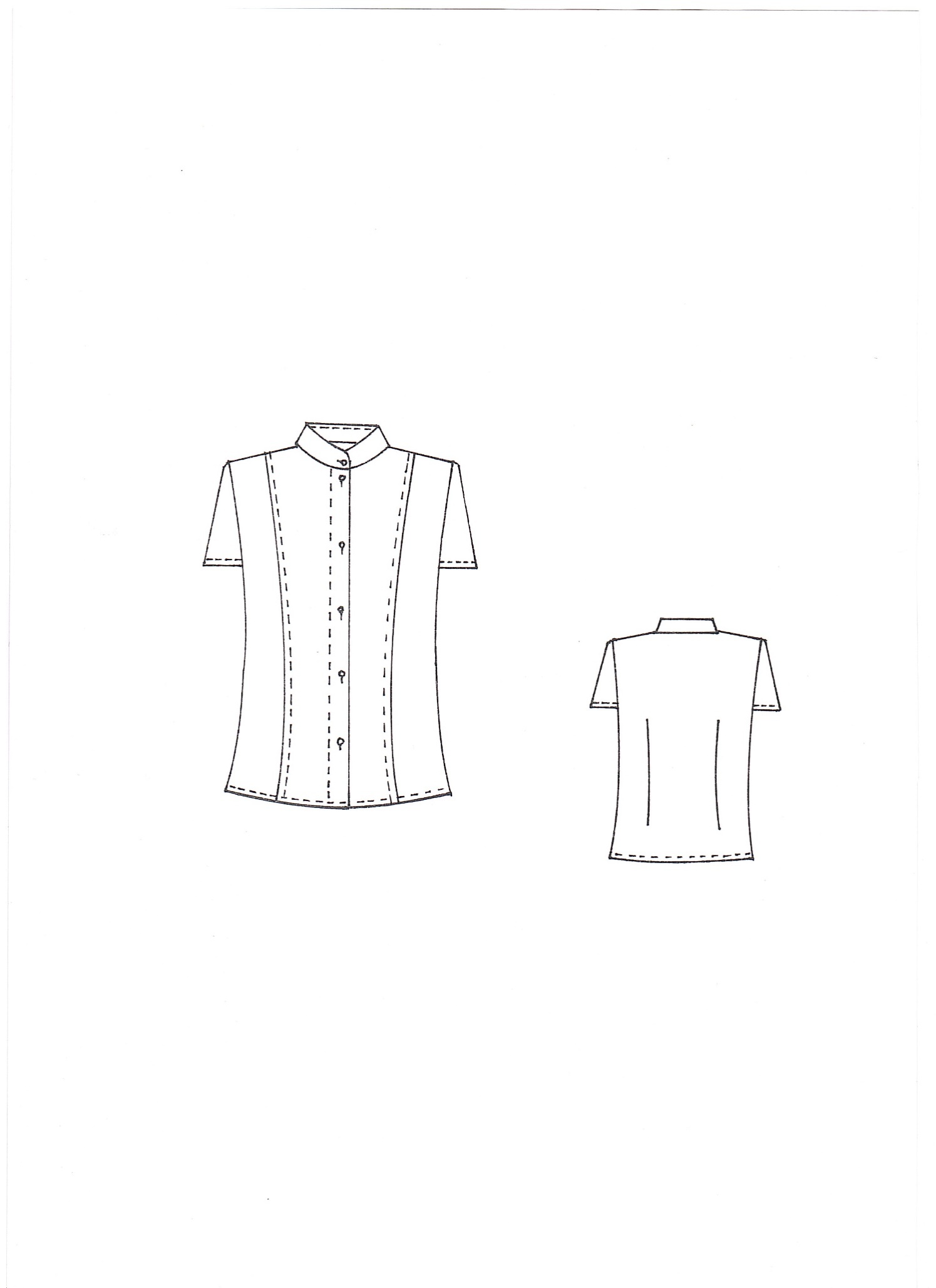 Спецификация деталей кроя2.3.2. Условия выполнения практического заданияВремя на изучение задания 15 минут, на выполнение задания - 6 астрономических часов. По истечении отведенного времени необходимо сдать готовую или не готовую блузку для выставления оценки. Изделие предоставляется на манекене.Участники могут использовать материалы и инструменты, предусмотренные инфраструктурным листом.Каждому предоставляются одинаковый крой деталей блузки из одной и той же ткани, одинаковое оборудование.Инфраструктурный листПредоставляемые материалы на одного студента:Оборудование, предоставляемое на площадке проведения демонстрационного экзамена:Рабочий стол с гладкой поверхностью (по количеству студентов);Стул (по количеству студентов);Универсальная швейная машина (по количеству студентов);Краеобметочная швейная машина цепного стежка (1 ед. на 2 человека);Машина для обметывания петельГладильная доска (по количеству студентов);Утюг (по количеству студентов);Портновский манекен с подставкой 44 размера (по количеству студентов);Мусорная корзина (по количеству студентов)Совок, веник (на несколько человек)Toolbox. •	ножницы для раскроя;•	ножницы для мелких работ;•	портновский мелок (мыло);•	металлическая линейка (не более 50 см);•	иглы для ручных работ (2 шт.);•	сантиметровая лента;•	распарыватель;•	булавки портновские;•	нитки для ручных работ (1 катушка);•	наперсток;угольник закройщика; •	спецодежда – косынка или резинка для длинных волос2.4. Критерии оценки выполнения задания демонстрационного экзамена2.4.1. Порядок оценкиПо каждому показателю листа оценивания демонстрационного экзамена экспертами проставляется количественная оценка, которая выражается в баллах:0 баллов – отсутствие показателя или его наличие при полном несоответствии требованиям; 1 балл –   наличие показателя, выражен частично, имеются отдельные отклонения от нормы; 2 балла – наличие показателя и полное соответствие требованиям к качеству.2.4.2. Уровень положительного результата – «проходной» балл. Количество набранных баллов переводится в традиционную систему оценки:90 – 100 баллов - оценка «отлично»70 – 89 баллов – оценка «хорошо»51 – 69 баллов – оценка «удовлетворительно»Менее 50 баллов – оценка «неудовлетворительно».Оценочный лист выполнения задания ГИА по профессии 29.01.07 ПортнойРаздел 1. Общие положения    3Раздел 2. Общая характеристика образовательной программы    4Раздел 3. Характеристика профессиональной деятельности выпускника5Раздел 4. Планируемые результаты освоения образовательной программы64.1. Общие компетенции      64.2. Профессиональные компетенции                             9Раздел 5. Примерная структура образовательной программы145.1. Примерный учебный план145.2. Примерный календарный учебный график15         Раздел 6. Примерные условия реализации образовательной программы196.1. Требования к материально-техническому оснащению образовательной программы    196.2. Требования к кадровым условиям реализации образовательной программы216.3. Примерные расчеты нормативных затрат оказания государственных услуг по реализации образовательной программы22Раздел 7. Формирование фондов оценочных средств для проведения государственной итоговой аттестации и организация оценочных процедур по программе   23Раздел 8. Разработчики примерной основной образовательной программы24ПРИЛОЖЕНИЯI. Программы профессиональных модулей26Приложение I.1. Примерная рабочая программа профессионального модуля «ПМ.01Пошив швейных, трикотажных, меховых, кожаных изделий различного ассортимента по индивидуальным заказам»26Приложение I.2. Примерная рабочая программа профессионального модуля «ПМ.02Дефектация швейных, трикотажных, меховых, кожаных изделий различного ассортимента и контроль качества пошива»51Приложение I.3. Примерная рабочая программа профессионального модуля «ПМ.03 Ремонт и обновление швейных, трикотажных, меховых, кожаных изделий различного ассортимента»62II. Программы учебных дисциплин.72Приложение II.1. Примерная рабочая программа учебной дисциплины «ОП.01 Основы предпринимательской деятельности»72Приложение II.2. Примерная рабочая программа учебной дисциплины «ОП.02 Иностранный язык в профессиональной деятельности»81Приложение II.3. Примерная рабочая программа учебной дисциплины «ОП.03 Основы конструирования и моделирования одежды»87Приложение II.4. Примерная рабочая программа учебной дисциплины «ОП.04 Безопасность жизнедеятельности»96Приложение II.5. Примерная рабочая программа учебной дисциплины «ОП.05 Физическая культура»107Приложение III.1. Фонды примерных оценочных средств для проведения государственной итоговой аттестации по профессии 29.01.07 Портной118Наименование основных видов деятельностиНаименование профессиональных модулейКвалификация портнойПошив швейных, трикотажных, меховых, кожаных изделий различного ассортимента по индивидуальным заказамПМ.01 Пошив швейных, трикотажных, меховых, кожаных изделий различного ассортимента по индивидуальным заказамОсваиваетсяДефектация швейных, трикотажных, меховых, кожаных изделий различного ассортимента и контроль качества пошиваПМ.02 Дефектация швейных, трикотажных, меховых, кожаных изделий различного ассортимента и контроль качества пошиваОсваивается Ремонт и обновление швейных, трикотажных, меховых, кожаных изделий различного ассортиментаПМ.03 Ремонт и обновление швейных, трикотажных, меховых, кожаных изделий различного ассортиментаОсваивается Код компетенцииФормулировка компетенцииЗнания, уменияОК 01Выбирать способы решения задач профессиональной деятельности, применительно к различным контекстамУмения: распознавать задачу и/или проблему в профессиональном и/или социальном контексте; анализировать задачу и/или проблему и выделять её составные части; определять этапы решения задачи; выявлять и эффективно искать информацию, необходимую для решения задачи и/или проблемы;составить план действия; определить необходимые ресурсы;владеть актуальными методами работы в профессиональной и смежных сферах; реализовать составленный план; оценивать результат и последствия своих действий (самостоятельно или с помощью наставника)ОК 01Выбирать способы решения задач профессиональной деятельности, применительно к различным контекстамЗнания: актуальный профессиональный и социальный контекст, в котором приходится работать и жить; основные источники информации и ресурсы для решения задач и проблем в профессиональном и/или социальном контексте;алгоритмы выполнения работ в профессиональной и смежных областях; методы работы в профессиональной и смежных сферах; структуру плана для решения задач; порядок оценки результатов решения задач профессиональной деятельностиОК 02Осуществлять поиск, анализ и интерпретацию информации, необходимой для выполнения задач профессиональной деятельностиУмения: определять задачи поиска информации; определять необходимые источники информации; планировать процесс поиска; структурировать получаемую информацию; выделять наиболее значимое в перечне информации; оценивать практическую значимость результатов поиска; оформлять результаты поискаОК 02Осуществлять поиск, анализ и интерпретацию информации, необходимой для выполнения задач профессиональной деятельностиЗнания: номенклатура информационных источников, применяемых в профессиональной деятельности; приемы структурирования информации; формат оформления результатов поиска информацииОК 03Планировать и реализовывать собственное профессиональное и личностное развитиеУмения: определять актуальность нормативно-правовой документации в профессиональной деятельности; применять современную научную профессиональную терминологию; определять и выстраивать траектории профессионального развития и самообразованияОК 03Планировать и реализовывать собственное профессиональное и личностное развитиеЗнания: содержание актуальной нормативно-правовой документации; современная научная и профессиональная терминология; возможные траектории профессионального развития и самообразованияОК 04Работать в коллективе и команде, эффективно взаимодействовать с коллегами, руководством, клиентамиУмения: организовывать работу коллектива и команды; взаимодействовать с коллегами, руководством, клиентами в ходе профессиональной деятельностиОК 04Работать в коллективе и команде, эффективно взаимодействовать с коллегами, руководством, клиентамиЗнания: психологические основы деятельности коллектива, психологические особенности личности; основы проектной деятельностиОК 05Осуществлять устную и письменную коммуникацию на государственном языке с учетом особенностей социального и культурного контекстаУмения: грамотно излагать свои мысли и оформлять документы по профессиональной тематике на государственном языке, проявлять толерантность в рабочем коллективеОК 05Осуществлять устную и письменную коммуникацию на государственном языке с учетом особенностей социального и культурного контекстаЗнания: особенности социального и культурного контекста; правила оформления документов и построения устных сообщенийОК 06Проявлять гражданско-патриотическую позицию, демонстрировать осознанное поведение на основе традиционных общечеловеческих ценностейУмения: описывать значимость своей профессии;применять стандарты антикоррупционного поведения.ОК 06Проявлять гражданско-патриотическую позицию, демонстрировать осознанное поведение на основе традиционных общечеловеческих ценностейЗнания: сущность гражданско-патриотической позиции, общечеловеческих ценностей; значимость профессиональной деятельности по профессии; стандарты антикоррупционного поведения и последствия его нарушения.ОК 07Содействовать сохранению окружающей среды, ресурсосбережению, эффективно действовать в чрезвычайных ситуацияхУмения: соблюдать нормы экологической безопасности; определять направления ресурсосбережения в рамках профессиональной деятельности по профессии ОК 07Содействовать сохранению окружающей среды, ресурсосбережению, эффективно действовать в чрезвычайных ситуацияхЗнания: правила экологической безопасности при ведении профессиональной деятельности; основные ресурсы, задействованные в профессиональной деятельности; пути обеспечения ресурсосбереженияОК 08Использовать средства физической культуры для сохранения и укрепления здоровья в процессе профессиональной деятельности и поддержания необходимого уровня физической подготовленностиУмения: использовать физкультурно-оздоровительную деятельность для укрепления здоровья, достижения жизненных и профессиональных целей; применять рациональные приемы двигательных функций в профессиональной деятельности; пользоваться средствами профилактики перенапряжения характерными для данной профессии ОК 08Использовать средства физической культуры для сохранения и укрепления здоровья в процессе профессиональной деятельности и поддержания необходимого уровня физической подготовленностиЗнания: роль физической культуры в общекультурном, профессиональном и социальном развитии человека; основы здорового образа жизни; условия профессиональной деятельности и зоны риска физического здоровья для профессии; средства профилактики перенапряженияОК 09Использовать информационные технологии в профессиональной деятельностиУмения: применять средства информационных технологий для решения профессиональных задач; использовать современное программное обеспечениеОК 09Использовать информационные технологии в профессиональной деятельностиЗнания: современные средства и устройства информатизации; порядок их применения и программное обеспечение в профессиональной деятельностиОК 10Пользоваться профессиональной документацией на государственном и иностранном языкахУмения: понимать общий смысл четко произнесенных высказываний на известные темы (профессиональные и бытовые), понимать тексты на базовые профессиональные темы; участвовать в диалогах на знакомые общие и профессиональные темы; строить простые высказывания о себе и о своей профессиональной деятельности; кратко обосновывать и объяснить свои действия (текущие и планируемые); писать простые связные сообщения на знакомые или интересующие профессиональные темыОК 10Пользоваться профессиональной документацией на государственном и иностранном языкахЗнания: правила построения простых и сложных предложений на профессиональные темы; основные общеупотребительные глаголы (бытовая и профессиональная лексика); лексический минимум, относящийся к описанию предметов, средств и процессов профессиональной деятельности; особенности произношения; правила чтения текстов профессиональной направленностиОК 11Планировать предпринимательскую деятельность в профессиональной сфереУмения: выявлять достоинства и недостатки коммерческой идеи; презентовать идеи открытия собственного дела в профессиональной деятельности; оформлять бизнес-план; рассчитывать размеры выплат по процентным ставкам кредитования; определять инвестиционную привлекательность коммерческих идей в рамках профессиональной деятельности; презентовать бизнес-идею; определять источники финансированияОК 11Планировать предпринимательскую деятельность в профессиональной сфереЗнание: основы предпринимательской деятельности; основы финансовой грамотности; правила разработки бизнес-планов; порядок выстраивания презентации; кредитные банковские продуктыОсновные видыдеятельностиКод и формулировкакомпетенцииПоказатели освоения компетенцииПошив швейных, трикотажных, меховых, кожаных изделий различного ассортимента по индивидуальным заказамПК 1.1. Проверять наличие деталей кроя изделий на основе паспорта заказа;Практический опыт в:- работе с эскизами;- распознавании составных частей деталей изделий одежды и их конструкцийПошив швейных, трикотажных, меховых, кожаных изделий различного ассортимента по индивидуальным заказамПК 1.1. Проверять наличие деталей кроя изделий на основе паспорта заказа;Умения:- сопоставлять наличие количества деталей кроя с эскизом;- визуально определять правильность выкраивания деталей кроя;- определять по эскизу правильность выкраивания формы деталей;- читать технический рисунокПошив швейных, трикотажных, меховых, кожаных изделий различного ассортимента по индивидуальным заказамПК 1.1. Проверять наличие деталей кроя изделий на основе паспорта заказа;Знания:- форму деталей кроя;- названия деталей кроя;Пошив швейных, трикотажных, меховых, кожаных изделий различного ассортимента по индивидуальным заказамПК 1.2. Определять свойства и качество материалов для изделий различных ассортиментных групп;Практический опыт в:- определении свойств применяемых материаловПошив швейных, трикотажных, меховых, кожаных изделий различного ассортимента по индивидуальным заказамПК 1.2. Определять свойства и качество материалов для изделий различных ассортиментных групп;Умения:- определять волокнистый состав материалов и распознавать текстильные пороки;- давать характеристику материалам по технологическим, механическим и гигиеническим свойствамПошив швейных, трикотажных, меховых, кожаных изделий различного ассортимента по индивидуальным заказамПК 1.2. Определять свойства и качество материалов для изделий различных ассортиментных групп;Знания:- определение долевой и уточной нити в тканях;- определение направления петельных столбиков в трикотажных полотнах;- волокнистый состав, свойства и качество текстильных материалов;- физико-механические и гигиенические свойства материалов;- современные материалы и фурнитуруПошив швейных, трикотажных, меховых, кожаных изделий различного ассортимента по индивидуальным заказамПК 1.3.  Обслуживать швейное оборудование и оборудование для влажно-тепловой обработки узлов и изделий;Практический опыт в:- обслуживании швейного оборудования и оборудования для влажно-тепловой обработки узлов и изделийПошив швейных, трикотажных, меховых, кожаных изделий различного ассортимента по индивидуальным заказамПК 1.3.  Обслуживать швейное оборудование и оборудование для влажно-тепловой обработки узлов и изделий;Умения:- заправлять, налаживать и проводить мелкий ремонт швейного оборудованияПошив швейных, трикотажных, меховых, кожаных изделий различного ассортимента по индивидуальным заказамПК 1.3.  Обслуживать швейное оборудование и оборудование для влажно-тепловой обработки узлов и изделий;Знания:- заправку универсального и специального швейного оборудования;- причины возникновения неполадок в работе швейного оборудования, устранение неполадок;- регулировку натяжения верхней и нижней нитей;- оборудование для влажно-тепловых работ и способы ухода за ним;- современное (новейшее) оборудованиеПошив швейных, трикотажных, меховых, кожаных изделий различного ассортимента по индивидуальным заказамПК 1.4. Выполнять поэтапную обработку швейных, трикотажных, меховых, кожаных изделий различного ассортимента на машинах и вручную, с разделением труда и индивидуально;Практический опыт в:- изготовлении швейных, трикотажных, меховых, кожаных изделий различного ассортимента;- работе на различном швейном оборудовании с применением средств малой механизации;- поиске оптимальных способов обработки швейных, трикотажных, меховых, кожаных изделий различных ассортиментных групп;- поиске информации по пошиву швейных, трикотажных, меховых, кожаных изделий различного ассортимента по индивидуальным заказамПошив швейных, трикотажных, меховых, кожаных изделий различного ассортимента по индивидуальным заказамПК 1.4. Выполнять поэтапную обработку швейных, трикотажных, меховых, кожаных изделий различного ассортимента на машинах и вручную, с разделением труда и индивидуально;Умения:- работать на современном оборудовании с применением средств малой механизации;- выбирать технологическую последовательность обработки изделия в соответствии с изготавливаемой моделью с разделением труда или индивидуально;- применять современные методы обработки швейных, трикотажных, меховых, кожаных изделий;- осуществлять внутрипроцессный контроль качества изготовления изделий различного ассортимента из различных материалов;- подготавливать выполненный заказ по изготовлению изделий различного ассортимента из различных материалов к сдаче заказчику;- пользоваться инструментами и приспособлениями при пошиве изделий различного ассортимента из различных материалов;- определять дефекты обработки и окончательной отделки изделий различного ассортимента из различных материаловПошив швейных, трикотажных, меховых, кожаных изделий различного ассортимента по индивидуальным заказамПК 1.4. Выполнять поэтапную обработку швейных, трикотажных, меховых, кожаных изделий различного ассортимента на машинах и вручную, с разделением труда и индивидуально;Знания:- технологический процесс изготовления изделий;- виды технологической обработки изделий одежды;- современные технологии обработки швейных изделий;- классификацию и ассортимент изделий различного ассортимента из различных материалов;- способы осуществления внутрипроцессного контроля качества изготовления изделий различного ассортимента из различных материалов;- основные виды отделок изделий различного ассортимента из различных материалов;- основные виды дефектов изделий различного ассортимента из различных материаловПошив швейных, трикотажных, меховых, кожаных изделий различного ассортимента по индивидуальным заказамПК 1.5. Формировать объемную форму полуфабриката изделия с использованием оборудования для влажно-тепловой обработки;Практический опыт в:- выполнении влажно-тепловых работПошив швейных, трикотажных, меховых, кожаных изделий различного ассортимента по индивидуальным заказамПК 1.5. Формировать объемную форму полуфабриката изделия с использованием оборудования для влажно-тепловой обработки;Умения:- пользоваться оборудованием для выполнения влажно-тепловых работ;- выполнять операции ВТО в соответствии с нормативными требованиямиПошив швейных, трикотажных, меховых, кожаных изделий различного ассортимента по индивидуальным заказамПК 1.5. Формировать объемную форму полуфабриката изделия с использованием оборудования для влажно-тепловой обработки;Знания:- влажно-тепловая обработка (далее – ВТО) деталей одежды различных ассортиментных групп;- технические требования к выполнению операций ВТО;- технологические режимы ВТО деталей одежды различных ассортиментных группПошив швейных, трикотажных, меховых, кожаных изделий различного ассортимента по индивидуальным заказамПК 1.6. Соблюдать требования охраны труда, электробезопасности, гигиены труда, пожарной безопасности;Умения:- соблюдать требования безопасного труда, гигиены труда на рабочих местах и правила пожарной безопасности в мастерских;Пошив швейных, трикотажных, меховых, кожаных изделий различного ассортимента по индивидуальным заказамПК 1.6. Соблюдать требования охраны труда, электробезопасности, гигиены труда, пожарной безопасности;Знания:- правила безопасного труда при выполнении различных видов работ и правила пожарной безопасностиПошив швейных, трикотажных, меховых, кожаных изделий различного ассортимента по индивидуальным заказамПК 1.7. Пользоваться технической, технологической и нормативной документацией в процессе изготовления и контроля качества изделий.Практический опыт в:- работе с технической, технологической и нормативной документацией в процессе изготовления и контроля качества изделийПошив швейных, трикотажных, меховых, кожаных изделий различного ассортимента по индивидуальным заказамПК 1.7. Пользоваться технической, технологической и нормативной документацией в процессе изготовления и контроля качества изделий.Умения:- пользоваться инструкционно-технологическими картами;- пользоваться техническими условиями (ТУ), отраслевыми стандартами (ОСТ), государственными стандартами (ГОСТ);- применять операционно-технологические карты при изготовлении изделий различного ассортимента из различных материаловПошив швейных, трикотажных, меховых, кожаных изделий различного ассортимента по индивидуальным заказамПК 1.7. Пользоваться технической, технологической и нормативной документацией в процессе изготовления и контроля качества изделий.Знания:- действующие стандарты и технические условия на швейные, трикотажные, меховые, кожаные изделияДефектация швейных, трикотажных, меховых, кожаных изделий различного ассортимента и контроль качества пошиваПК 2.1. Выполнять внутрипроцессный контроль качества пошива при изготовлении изделийПрактический опыт в:- проверке качества узлов и готовых швейных, трикотажных, меховых, кожаных изделий различных ассортиментных групп;- анализе правильности выполняемых работ по изготовлению узлов и швейных, трикотажных, меховых, кожаных изделий с учетом свойств материалов, из которых они изготавливаютсяДефектация швейных, трикотажных, меховых, кожаных изделий различного ассортимента и контроль качества пошиваПК 2.1. Выполнять внутрипроцессный контроль качества пошива при изготовлении изделийУмения:- пользоваться нормативно-технологической документацией;Дефектация швейных, трикотажных, меховых, кожаных изделий различного ассортимента и контроль качества пошиваПК 2.1. Выполнять внутрипроцессный контроль качества пошива при изготовлении изделийЗнания:- формы и методы контроля качества продукцииДефектация швейных, трикотажных, меховых, кожаных изделий различного ассортимента и контроль качества пошиваПК 2.2. Определять причины возникновения дефектов технологической обработки при изготовлении изделийПрактический опыт в:- распознавать дефекты и выявлять причины их возникновенияДефектация швейных, трикотажных, меховых, кожаных изделий различного ассортимента и контроль качества пошиваПК 2.2. Определять причины возникновения дефектов технологической обработки при изготовлении изделийУмения:- определять дефекты обработки и окончательной отделки швейных, трикотажных, меховых, кожаных изделий различного ассортиментаДефектация швейных, трикотажных, меховых, кожаных изделий различного ассортимента и контроль качества пошиваПК 2.2. Определять причины возникновения дефектов технологической обработки при изготовлении изделийЗнания:- причины возникновения дефектов обработки изделий различных ассортиментных групп;- перечень возможных дефектов (технологические, конструктивные и текстильные);Дефектация швейных, трикотажных, меховых, кожаных изделий различного ассортимента и контроль качества пошиваПК 2.3. Предупреждать и устранять дефекты технологической обработки при изготовлении изделийПрактический опыт в:- устранении дефектовДефектация швейных, трикотажных, меховых, кожаных изделий различного ассортимента и контроль качества пошиваПК 2.3. Предупреждать и устранять дефекты технологической обработки при изготовлении изделийУмения:- подбирать рациональные методы обработки в соответствии с изготавливаемыми изделиямиДефектация швейных, трикотажных, меховых, кожаных изделий различного ассортимента и контроль качества пошиваПК 2.3. Предупреждать и устранять дефекты технологической обработки при изготовлении изделийЗнания:- способы устранения дефектовРемонт и обновление швейных, трикотажных, меховых, кожаных изделий различного ассортиментаПК 3.1. Определять виды и степень сложности ремонта или обновления швейных, трикотажных, меховых, кожаных изделий различного ассортиментаПрактический опыт в:- определении вида ремонта;Ремонт и обновление швейных, трикотажных, меховых, кожаных изделий различного ассортиментаПК 3.1. Определять виды и степень сложности ремонта или обновления швейных, трикотажных, меховых, кожаных изделий различного ассортиментаУмения:- определять технологические дефекты при ремонтеРемонт и обновление швейных, трикотажных, меховых, кожаных изделий различного ассортиментаПК 3.1. Определять виды и степень сложности ремонта или обновления швейных, трикотажных, меховых, кожаных изделий различного ассортиментаЗнания:- виды физического износа швейных, трикотажных, меховых, кожаных изделий различного ассортимента в различных видах одеждыРемонт и обновление швейных, трикотажных, меховых, кожаных изделий различного ассортиментаПК 3.2. Выбирать способы, режимы и параметры обработки при ремонте или обновлении швейных, трикотажных, меховых, кожаных изделий различного ассортимента в зависимости от свойств пакета материаловПрактический опыт в:- подборе материалов и фурнитуры;- выборе способа ремонта.Ремонт и обновление швейных, трикотажных, меховых, кожаных изделий различного ассортиментаПК 3.2. Выбирать способы, режимы и параметры обработки при ремонте или обновлении швейных, трикотажных, меховых, кожаных изделий различного ассортимента в зависимости от свойств пакета материаловУмения:- выбирать и обосновывать способы ремонта;- подбирать материалы, сочетающиеся по фактуре;- подбирать фурнитуру по назначениюРемонт и обновление швейных, трикотажных, меховых, кожаных изделий различного ассортиментаПК 3.2. Выбирать способы, режимы и параметры обработки при ремонте или обновлении швейных, трикотажных, меховых, кожаных изделий различного ассортимента в зависимости от свойств пакета материаловЗнания:- методы обновления одежды различных ассортиментных групп;- виды и ассортимент швейных, трикотажных, меховых, кожаных материалов, применяемых при мелком и среднем ремонте, их основные свойства;- технические условия, регламентирующие процесс ремонта изделий различного ассортимента из различных материалов;- декоративные решения в одежде;- использование вспомогательных материаловРемонт и обновление швейных, трикотажных, меховых, кожаных изделий различного ассортиментаПК 3.3. Выполнять технологические операции по ремонту и обновлению швейных, трикотажных, меховых, кожаных изделий различного ассортимента машинным, клеевым и ручным способами в соответствии со стандартами и техническими условиямиПрактический опыт в:- выполнении ремонта и обновлениишвейных, трикотажных, меховых, кожаных изделий различного ассортиментаРемонт и обновление швейных, трикотажных, меховых, кожаных изделий различного ассортиментаПК 3.3. Выполнять технологические операции по ремонту и обновлению швейных, трикотажных, меховых, кожаных изделий различного ассортимента машинным, клеевым и ручным способами в соответствии со стандартами и техническими условиямиУмения:- подготавливать изделия различных ассортиментных групп к различным видам ремонта;- перекраивать детали, укорачивать и удлинять изделия;- выполнять художественную штопку, штуковку и установку заплат;- выполнять работы по обновлению с полным или частичным перекроем, перелицовкой, перешивом изделий различного ассортимента из различных материалов по индивидуальным заказамРемонт и обновление швейных, трикотажных, меховых, кожаных изделий различного ассортиментаПК 3.3. Выполнять технологические операции по ремонту и обновлению швейных, трикотажных, меховых, кожаных изделий различного ассортимента машинным, клеевым и ручным способами в соответствии со стандартами и техническими условиямиЗнания:- машинный, ручной и клеевой способ установки заплат;- методы выполнения художественной штопки и штуковки;- правила заправки, чистки, смазки швейного оборудования, виды основных неполадок и способы их устранения;- государственные стандарты Российской ФедерацииРемонт и обновление швейных, трикотажных, меховых, кожаных изделий различного ассортиментаПК 3.4. Соблюдать требования охраны труда, электробезопасности, гигиены труда, пожарной безопасностиУмения:- соблюдать требования безопасного труда на рабочих местах и правила пожарной безопасности в мастерских;Ремонт и обновление швейных, трикотажных, меховых, кожаных изделий различного ассортиментаПК 3.4. Соблюдать требования охраны труда, электробезопасности, гигиены труда, пожарной безопасностиЗнания:- правила безопасного труда при выполнении различных видов работ и правила пожарной безопасностиИндексНаименованиеОбъем образовательной программы в академических часахОбъем образовательной программы в академических часахОбъем образовательной программы в академических часахОбъем образовательной программы в академических часахОбъем образовательной программы в академических часахРекомендуемый курс изученияИндексНаименованиеВсегоРабота обучающихся во взаимодействии с преподавателемРабота обучающихся во взаимодействии с преподавателемРабота обучающихся во взаимодействии с преподавателемСамостоятельная работаРекомендуемый курс изученияИндексНаименованиеВсегоЗанятия по дисциплинам и МДКЗанятия по дисциплинам и МДКПрактикиСамостоятельная работаРекомендуемый курс изученияИндексНаименованиеВсегоВсего по дисциплинам /МДКВ том числе лабораторные и практические занятияПрактикиСамостоятельная работаРекомендуемый курс изучения12345678Обязательная часть образовательной программыОбязательная часть образовательной программы1152648336540ОП.00Общепрофессиональный цикл180180118*1ОП.01Основы предпринимательской деятельности323212*1ОП.02Основы конструирования и моделирования одежды404024*1ОП.03Иностранный язык в профессиональной деятельности323232*1ОП.04Безопасность жизнедеятельности363614*1ОП.05Физическая культура404036*1ПО 00Профессиональный цикл972468218540ПМ.01.Пошив швейных, трикотажных, меховых, кожаных изделий различного ассортимента по индивидуальным заказам764368190396МДК.01.01Оборудование швейного производства363618*1МДК.01.02Основы материаловедения525218*1МДК.01.03 Технология изготовления швейныхтрикотажных, меховых, кожаных изделий различного ассортимента по индивидуальным заказам2802801541УП.01.Учебная практика2522521ПП.01.Производственная практика1441441ПМ.02.Дефектация швейных, трикотажных, меховых, кожаных изделий различного ассортимента и контроль качества пошива104321072*МДК.02.01Устранение дефектов с учетом свойств материалов323210*1УП.02Учебная практика36361ПП.02Производственная практика36361ПМ.03.Ремонт и обновление швейных, трикотажных, меховых, кожаных изделий различного ассортимента104321872*МДК.03.01Технология ремонта и обновления швейных, трикотажных, меховых, кожаных изделий323218*1УП.03Учебная практика36361ПП.03Производственная практика36361ПА.00Промежуточная аттестация1818Вариативная часть образовательной программыВариативная часть образовательной программы288ГИА.00Государственная итоговая аттестация36Итого:Итого:1476ИндексНаименование учебных циклов, дисциплин, профессиональных модулей, МДК, практикРаспределение учебной нагрузки по курсами семестрам (час. в сем)Распределение учебной нагрузки по курсами семестрам (час. в сем)Распределение учебной нагрузки по курсами семестрам (час. в сем)Распределение учебной нагрузки по курсами семестрам (час. в сем)Распределение учебной нагрузки по курсами семестрам (час. в сем)Распределение учебной нагрузки по курсами семестрам (час. в сем)ИндексНаименование учебных циклов, дисциплин, профессиональных модулей, МДК, практикI курсI курсI курсI курсI курсI курсИндексНаименование учебных циклов, дисциплин, профессиональных модулей, МДК, практикпо курсам и семестрам (час. в семестр)по курсам и семестрам (час. в семестр)по курсам и семестрам (час. в семестр)по курсам и семестрам (час. в семестр)по курсам и семестрам (час. в семестр)по курсам и семестрам (час. в семестр)ИндексНаименование учебных циклов, дисциплин, профессиональных модулей, МДК, практик1 сем17 нед.1 сем17 нед.1 сем17 нед.2 сем..23 нед.2 сем..23 нед.2 сем..23 нед.ИндексНаименование учебных циклов, дисциплин, профессиональных модулей, МДК, практикДисциплины и МДКСамостоятельная работа ПрактикиДисциплины и МДКСамостоятельная работа ПрактикиОП.00Общепрофессиональный цикл ОПД.01ОПД.0nФизическая культураОПД.0n+1Безопасность жизнедеятельностиП.00Профессиональный цикл ПМ.00Профессиональные модулиПМ.01МДК.01.01МДК.01.02УП.01**ПП.01**ПМ.0n**МДК.0n.01**МДК.0n.02**УП.02**ПП.02**Промежуточная аттестацияГИАГосударственная (итоговая) аттестация (в виде демонстрационного экзамена)ВсегоВсего**ОБЩАЯ ХАРАКТЕРИСТИКА ПРИМЕРНОЙ РАБОЧЕЙ ПРОГРАММЫ ПРОФЕССИОНАЛЬНОГО МОДУЛЯСТРУКТУРА И СОДЕРЖАНИЕ ПРОФЕССИОНАЛЬНОГО МОДУЛЯУСЛОВИЯ РЕАЛИЗАЦИИ ПРОФЕССИОНАЛЬНОГО МОДУЛЯКОНТРОЛЬ И ОЦЕНКА РЕЗУЛЬТАТОВ ОСВОЕНИЯ ПРОФЕССИОНАЛЬНОГО МОДУЛЯКодНаименование общих компетенцийОК 01.Выбирать способы решения задач профессиональной деятельности, применительно к различным контекстам.ОК 02.Осуществлять поиск, анализ и интерпретацию информации, необходимой для выполнения задач профессиональной деятельностиОК 03.Планировать и реализовывать собственное профессиональное и личностное развитие.ОК 04.Работать в коллективе и команде, эффективно взаимодействовать с коллегами, руководством, клиентами.ОК 05.Осуществлять устную и письменную коммуникацию на государственном языке с учетом особенностей социального и культурного контекста.ОК 06ОК 07.Содействовать сохранению окружающей среды, ресурсосбережению, эффективно действовать в чрезвычайных ситуациях.ОК 08ОК 09.Использовать информационные технологии в профессиональной деятельности.ОК 10.Пользоваться профессиональной документацией на государственном и иностранном языках.ОК 11КодНаименование видов деятельности и профессиональных компетенцийВД 1Пошив швейных, трикотажных, меховых, кожаных изделий различного ассортимента по индивидуальным заказамПК 1.1.Проверять наличие деталей кроя изделий на основе паспорта заказаПК 1.2.Определять свойства и качество материалов для изделий различных ассортиментных группПК 1.3.Обслуживать швейное оборудование и оборудование для влажно-тепловой обработки узлов и изделий;ПК 1.4.Выполнять поэтапную обработку швейных, трикотажных, меховых, кожаных изделий различного ассортимента на машинах и вручную, с разделением труда и индивидуальноПК 1.5.Формировать объемную форму полуфабриката изделия с использованием оборудования для влажно-тепловой обработкиПК 1.6.Соблюдать требования охраны труда, электробезопасности, гигиены труда, пожарной безопасностиПК 1.7.Пользоваться технической, технологической и нормативной документацией в процессе изготовления и контроля качества изделийИметь практический опыт визготовлении швейных, трикотажных, меховых, кожаных изделий различного ассортимента;работе с эскизами;распознавании составных частей деталей изделий одежды и их конструкций;определении свойств применяемых материалов;работе на различном швейном оборудовании с применением средств малой механизации;поиске оптимальных способов обработки швейных, трикотажных, меховых, кожаных изделий различных ассортиментных групп;выполнении влажно-тепловых работ;поиске информации по пошиву швейных, трикотажных, меховых, кожаных изделий различного ассортимента по индивидуальным заказам.Уметьсопоставлять наличие количества деталей кроя с эскизом;визуально определять правильность выкраивания деталей кроя;определять по эскизу правильность выкраивания формы деталей;определять волокнистый состав материалов и распознавать текстильные пороки; давать характеристику материалам по технологическим, механическим и гигиеническим свойствам;заправлять, налаживать и проводить мелкий ремонт швейного оборудования;пользоваться оборудованием для выполнения влажно-тепловых работ;соблюдать требования безопасного труда на рабочих местах и правила пожарной безопасности в мастерских;работать на современном оборудовании с применением средств малой механизации;выбирать технологическую последовательность обработки изделия в соответствии с изготавливаемой моделью с разделением труда или индивидуально;применять современные методы обработки швейных, трикотажных, меховых, кожаных изделий;читать технический рисунок;выполнять операции ВТО в соответствии с нормативными требованиями;пользоваться инструкционно-технологическими картами;пользоваться техническими условиями (ТУ), отраслевыми стандартами (ОСТ), государственными стандартами (ГОСТ);осуществлять внутрипроцессный контроль качества изготовления изделий различного ассортимента из различных материалов;подготавливать выполненный заказ по изготовлению изделий различного ассортимента из различных материалов к сдаче заказчику;пользоваться инструментами и приспособлениями при пошиве изделий различного ассортимента из различных материалов; применять операционно-технологические карты при изготовлении изделий различного ассортимента из различных материалов;определять дефекты обработки и окончательной отделки изделий различного ассортимента из различных материалов.Знатьформу деталей кроя;названия деталей кроя;определение долевой и уточной нити в тканях;определение направления петельных столбиков в трикотажных полотнах;волокнистый состав, свойства и качество текстильных материалов;физико-механические и гигиенические свойства материалов;современные материалы и фурнитуру;заправку универсального и специального швейного оборудования;причины возникновения неполадок в работе швейного оборудования, способы их устранения;регулировку натяжения верхней и нижней нитей;оборудование для влажно-тепловых работ и способы ухода за ним;правила безопасного труда при выполнении различных видов работ и правила пожарной безопасности;современное (новейшее) оборудование;технологический процесс изготовления изделий;виды технологической обработки изделий одежды;влажно-тепловая обработка (далее – ВТО) деталей одежды различных ассортиментных групп;современные технологии обработки швейных изделий;технические требования к выполнению операций ВТО;технологические режимы ВТО деталей одежды различных ассортиментных групп;действующие стандарты и технические условия на швейные, трикотажные, меховые, кожаные изделия;классификацию и ассортимент изделий различного ассортимента из различных материалов;способы осуществления внутрипроцессного контроля качества изготовления изделий различного ассортимента из различных материалов;основные виды отделок изделий различного ассортимента из различных материалов;   основные виды дефектов изделий различного ассортимента из различных материалов.Коды профессиональных общих компетенцийНаименования разделов профессионального модуляСуммарный объем нагрузки, час.Объем профессионального модуля, ак. час.Объем профессионального модуля, ак. час.Объем профессионального модуля, ак. час.Объем профессионального модуля, ак. час.Объем профессионального модуля, ак. час.Объем профессионального модуля, ак. час.Коды профессиональных общих компетенцийНаименования разделов профессионального модуляСуммарный объем нагрузки, час.Работа обучающихся во взаимодействии с преподавателемРабота обучающихся во взаимодействии с преподавателемРабота обучающихся во взаимодействии с преподавателемРабота обучающихся во взаимодействии с преподавателемРабота обучающихся во взаимодействии с преподавателемСамостоятельная работаКоды профессиональных общих компетенцийНаименования разделов профессионального модуляСуммарный объем нагрузки, час.Промежуточная аттестацияОбучение по МДКОбучение по МДКПрактикиПрактикиСамостоятельная работаКоды профессиональных общих компетенцийНаименования разделов профессионального модуляСуммарный объем нагрузки, час.Промежуточная аттестацияВсегоВ том числеПрактикиПрактикиСамостоятельная работаКоды профессиональных общих компетенцийНаименования разделов профессионального модуляСуммарный объем нагрузки, час.Промежуточная аттестацияВсегоЛабораторных и практических занятийУчебнаяПроизводственнаяСамостоятельная работаПК 1.1. – 1.7.ОК 1-5, 7, 9, 10Раздел 1. Оборудование швейного производства3623618ПК 1.1. – 1.7.ОК 1-5, 7, 9, 10Раздел 2. Основы материаловедения5225218ПК 1.1. – 1.7.ОК 1-5, 7, 9, 10Раздел 3. Технология пошива швейных, трикотажных, меховых, кожаных изделий различного ассортимента по индивидуальным заказам2806280154Учебная практика 252252Производственная практика (по профилю специальности), часов 144144Промежуточная аттестация10Всего:76410368190-252144Наименование разделов и тем профессионального модуля (ПМ), междисциплинарных курсов (МДК)Содержание учебного материала,лабораторные работы и практические занятия, самостоятельная учебная работа обучающихся, курсовая работа (проект) Объем в часахРаздел 1. Оборудование швейного производстваРаздел 1. Оборудование швейного производства36МДК 01.01. Оборудование швейного производстваМДК 01.01. Оборудование швейного производства36Тема 1. Охрана труда, электробезопасность и пожарная безопасность на швейном предприятииТема 1. Охрана труда, электробезопасность и пожарная безопасность на швейном предприятии6Тема 1.1. Общие сведения об охране труда Содержание22Тема 1.1. Общие сведения об охране труда 1. Определение охраны труда, безопасных условий труда, техники безопасности. Производственный травматизм.22Тема 1.1. Общие сведения об охране труда 2. Общая характеристика предприятия и обзор законодательно-правовых актов по организации охраны труда на предприятии.22Тема 1.1. Общие сведения об охране труда 3. Права и обязанности работников в области охраны труда. Обязанности работодателя по обеспечению безопасных условий труда. Виды инструктажей по охране труда.22Тема 1.2.Производственные факторыСодержание22Тема 1.2.Производственные факторы1. Классификация опасностей. Производственная санитария.22Тема 1.2.Производственные факторы2. Гигиена труда. Личная гигиена. Опасные, вредные производственные факторы. Профессиональные заболевания.22Тема 1.3. Техника безопасности на швейном предприятииСодержание22Тема 1.3. Техника безопасности на швейном предприятии1. Назначение и виды инструкций по охране труда. Безопасность технологического процесса на предприятиях швейного производства.22Тема 1.3. Техника безопасности на швейном предприятии2. Требования к организации рабочих мест. Требования к организации режимов труда и отдыха. Требования техники безопасности в швейной мастерской.22Тема 1.3. Техника безопасности на швейном предприятии3. Электробезопасность.Организация противопожарной безопасности на предприятии. Противопожарная профилактика.22Тема 2. Обслуживание и регулировка швейного оборудования Тема 2. Обслуживание и регулировка швейного оборудования 28Тема 2.1. Основные сведения о швейном оборудованииСодержание4Тема 2.1. Основные сведения о швейном оборудовании1. История развития швейного машиностроения. Обзор современного оборудования. Классификация швейных машин.2Тема 2.1. Основные сведения о швейном оборудовании2. Основные рабочие органы швейных машин.2Тема 2.1. Основные сведения о швейном оборудовании3. Разновидности машинных игл. Правила подбора игл и ниток.2Тема 2.1. Основные сведения о швейном оборудованииВ том числе практических занятий и лабораторных работ2Тема 2.1. Основные сведения о швейном оборудованииПрактическое занятие: «Подбор машинных игл и ниток в зависимости от свойств материала»2Тема 2.2. Швейные машины челночного стежкаСодержание8Тема 2.2. Швейные машины челночного стежка1. Техническая характеристика машин, назначение и применение. Общее устройство швейных машин. Процесс образования челночного стежка. Свойства челночного стежка.4Тема 2.2. Швейные машины челночного стежка2. Устройство и регулировка механизмов швейных машин. Неполадки в работе швейной машины и способы устранения. Понятие о техническом осмотре. Правила ухода за швейной машиной. Техника безопасности при работе и обслуживании машин челночного стежка.4Тема 2.2. Швейные машины челночного стежка3. Виды приспособлений малой механизации.4Тема 2.2. Швейные машины челночного стежкаВ том числе практических занятий и лабораторных работ4Тема 2.2. Швейные машины челночного стежкаПрактическое занятие:«Выполнение заправки машины челночного стежка верхней и нижней ниток, регулировки длины стежка, качества строчки, замены иглы, средств малой механизации»4Тема 2.3. Машины цепного стежкаСодержание10Тема 2.3. Машины цепного стежка1. Виды цепных стежков и строчек, их свойства, строение, процесс образования, характеристика, использование в изготовлении изделий из различных материалов.4Тема 2.3. Машины цепного стежка2. Основные типы швейных машин цепного стежка. Техническая характеристика, применение. Правила заправки. Основные регулировки. Уход. Основные неполадки и способы их устранения.Техника безопасности при работе и обслуживании машин цепного стежка.4Тема 2.3. Машины цепного стежкаВ том числе практических занятий и лабораторных работ6Тема 2.3. Машины цепного стежкаПрактическое занятие: «Выполнение заправки машин цепного стежка, регулировки качества строчки в зависимости от вида материалов» 6Тема 2.4. Машины полуавтоматического действияСодержание8Тема 2.4. Машины полуавтоматического действияРазновидности швейных машин полуавтоматического действия, назначение, конструктивные особенности, техническая характеристика.4Тема 2.4. Машины полуавтоматического действияЗаправка, основные регулировки механизмов машин полуавтоматического действия, правила эксплуатации. Неполадки, способы устранения, правила эксплуатации. Техника безопасности при работе и обслуживании машин полуавтоматического действия.4Тема 2.4. Машины полуавтоматического действияВ том числе практических занятий и лабораторных работ4Тема 2.4. Машины полуавтоматического действияПрактическое занятие: «Выполнение заправки машин полуавтоматического действия, регулировки качества строчки в зависимости от вида материалов»4Тема 2.5. Оборудование для влажно-тепловой обработкиСодержание4Тема 2.5. Оборудование для влажно-тепловой обработки1. Виды влажно-тепловой обработки (ВТО), их назначение и сущность.2Тема 2.5. Оборудование для влажно-тепловой обработки2. Классификация видов оборудования и приспособлений для влажно-тепловой обработки и применение при изготовлении одежды. Техническая характеристика оборудования, конструктивные особенности, принцип работы. Техническая оснастка. Техника безопасности при работе на оборудовании для ВТО.2Тема 2.5. Оборудование для влажно-тепловой обработкиВ том числе практических занятий и лабораторных работ2Тема 2.5. Оборудование для влажно-тепловой обработкиПрактическое занятие: «Освоение технологических режимов ВТО различных материалов»2Промежуточная аттестация Промежуточная аттестация 2Раздел 2. Основы материаловеденияРаздел 2. Основы материаловедения52МДК 01.02. Основы материаловеденияМДК 01.02. Основы материаловедения52Тема 1. Волокнистые материалыТема 1. Волокнистые материалы6Тема 1.1. Общие сведения о волокнахСодержание22Тема 1.1. Общие сведения о волокнах1. Классификация волокон. Химический состав волокон. Основные свойства волокон.22Тема 1.1. Общие сведения о волокнах-Тема 1.2. Натуральные волокнаСодержание22Тема 1.2. Натуральные волокна1. Хлопок. Лен. Шерсть. Натуральный шелк. Строение, свойства волокон, применение. 22Тема 1.2. Натуральные волокнаТема 1.3. Химические волокнаСодержание22Тема 1.3. Химические волокна1. Общие сведения. Искусственные и синтетические волокна, их характеристика и свойства.22Тема 1.3. Химические волокна-Тема 2. Краткие сведения о технологии получения тканейТема 2. Краткие сведения о технологии получения тканей6Тема 2.1. Общие сведения о прядении и ткачествеСодержание22Тема 2.1. Общие сведения о прядении и ткачестве1. Классификация нитей по структуре. Виды пряжи. Основные процессы прядения и ткачества.22Тема 2.1. Общие сведения о прядении и ткачестве-Тема 2.2. Отделка тканейСодержание42Тема 2.2. Отделка тканей1. Цели отделки тканей. Основные этапы отделки тканей. Сущность основных процессов отделки. Виды тканей по характеру отделки. Структура поверхности ткани.42Тема 2.2. Отделка тканейВ том числе практических занятий и лабораторных работ2Тема 2.2. Отделка тканейПрактическое занятие: «Определение тканей по характеру отделки и структуре поверхности»2Тема 3. Строение, состав и свойства тканейТема 3. Строение, состав и свойства тканей20Тема 3.1. Волокнистый состав тканей Содержание62Тема 3.1. Волокнистый состав тканей Разновидности тканей в зависимости от волокнистого состава. Способы и порядок определения волокнистого состава тканей.62Тема 3.1. Волокнистый состав тканей В том числе практических занятий и лабораторных работ4Тема 3.1. Волокнистый состав тканей Лабораторно-практическая работа: «Определение волокнистого состава ткани»4Тема 3.2. Строение тканейСодержание84Тема 3.2. Строение тканей1. Переплетения тканей. Классификация ткацких переплетений и их характеристика. Графическое изображение, раппорт.84Тема 3.2. Строение тканейВ том числе практических занятий и лабораторных работ4Тема 3.2. Строение тканейПрактическое занятие: «Определение вида переплетения ткани»4Тема 3.3. Свойства тканейСодержание62Тема 3.3. Свойства тканей1. Классификация свойств тканей. Характеристика геометрических, физических, механических, технологических свойств ткани.62Тема 3.3. Свойства тканейВ том числе практических занятий и лабораторных работ4Тема 3.3. Свойства тканейПрактическая работа: «Определение технологических, механических и гигиенических свойств различных материалов»44. Ассортимент материалов для одежды4. Ассортимент материалов для одежды18Тема 4.1. Ассортимент тканейСодержание44-Тема 4.1. Ассортимент тканей1. Виды и свойства хлопчатобумажных, льняных, шерстяных, шелковых тканей. Сортность тканей. Дефекты или пороки внешнего вида тканей.44-Тема 4.2. Ассортимент и свойства трикотажных полотенСодержание22Тема 4.2. Ассортимент и свойства трикотажных полотен1. Строение трикотажа. Виды текстильных нитей при выработке трикотажного полотна. Общие сведения о производстве трикотажных полотен. Классификация трикотажных переплетений и их характеристика.Направление петельных столбиков в трикотажных полотнах. Свойства трикотажных полотен. Ассортимент трикотажных полотен. Пороки внешнего вида.22Тема 4.2. Ассортимент и свойства трикотажных полотенВ том числе практических занятий и лабораторных работ2Тема 4.2. Ассортимент и свойства трикотажных полотенПрактическое занятие: «Распознавание текстильных пороков материалов»2Тема 4.3. Ассортимент и свойства кожи Содержание22-Тема 4.3. Ассортимент и свойства кожи 1. Виды искусственной кожи, ее назначение, свойства, способы выработки. Ассортимент искусственных кож.22-Тема 4.3. Ассортимент и свойства кожи 2. Краткие сведения о выработке натуральной кожи для одежды. Свойства одежных кож. Ассортимент одежных натуральных кож.22-Тема 4.4. Ассортимент и свойства мехаСодержание22Тема 4.4. Ассортимент и свойства меха1. Виды искусственного меха, использование при изготовлении одежды. Сырье при производстве меха. Свойства искусственного меха.22Тема 4.4. Ассортимент и свойства меха2. Краткие сведения о выработке натурального меха, его строении. Свойства натурального меха. Группы полуфабриката. Ассортимент различных групп полуфабриката, назначение при изготовлении одежды.22Тема 4.5. Ассортимент прикладных материалов и материалов для скрепления деталей одеждыСодержание22Тема 4.5. Ассортимент прикладных материалов и материалов для скрепления деталей одежды1. Ассортимент подкладочных, прокладочных, отделочных материалов и фурнитуры, швейных ниток, клеев и клеевых материалов. Их назначение, свойства, требования.22Тема 4.5. Ассортимент прикладных материалов и материалов для скрепления деталей одежды1. Ассортимент подкладочных, прокладочных, отделочных материалов и фурнитуры, швейных ниток, клеев и клеевых материалов. Их назначение, свойства, требования.-Тема 4.6. Ассортимент основных материалов по назначению одеждыСодержание42Тема 4.6. Ассортимент основных материалов по назначению одеждыАссортимент и характеристика основных материалов для белья, сорочек, блузок, платьев, костюмов, пальто, плащей, курток. Требования к материалам различного ассортимента.42Тема 4.6. Ассортимент основных материалов по назначению одеждыВ том числе практических занятий и лабораторных работ2Тема 4.6. Ассортимент основных материалов по назначению одеждыПрактическое занятие: «Подбор материалов для изготовления одежды»2Промежуточная аттестация в форме дифференцированного зачетаПромежуточная аттестация в форме дифференцированного зачета2Раздел 3. Технология пошива швейных, трикотажных, меховых, кожаных изделий различного ассортимента по индивидуальным заказамРаздел 3. Технология пошива швейных, трикотажных, меховых, кожаных изделий различного ассортимента по индивидуальным заказам280МДК.01.03. Технология пошива швейных, трикотажных, меховых, кожаных изделий различного ассортимента по индивидуальным заказамМДК.01.03. Технология пошива швейных, трикотажных, меховых, кожаных изделий различного ассортимента по индивидуальным заказам280Тема 1. Виды работ по изготовлению швейного изделияТема 1. Виды работ по изготовлению швейного изделия26Тема 1.1. Общие сведения об одеждеСодержание 22Тема 1.1. Общие сведения об одежде1. Характеристика процесса изготовления одежды. Функции одежды. Требования к одежде. Классификация одежды различного ассортимента. Нормативно-техническая документация, используемая при изготовлении швейных изделий по индивидуальным заказам.ГОСТ 17037-85 (СТ СЭВ 4827-84) Изделия швейные и трикотажные. Термины и определения. ГОСТ Р 55306-2012 Технология швейного производства. Термины и определения22Тема 1.2. Ручные работыСодержание 10Тема 1.2. Ручные работы1. Организация рабочего места для ручных работ. Инструменты и приспособления для ручных работ. Техника безопасности при выполнении ручных работ. Технические параметры ниточных соединений. 4Тема 1.2. Ручные работы2. Виды ручных стежков и строчек, их характеристика. Терминология ручных работ. Технические условия на выполнение ручных работ. ГОСТ 12807 «Изделия швейные. Классификация стежков, строчек и швов» 4Тема 1.2. Ручные работыВ том числе практических занятий и лабораторных работ6Тема 1.2. Ручные работыПрактическое занятие: «Выполнениеручных стежков»6Тема 1.3. Машинные работыСодержание10Тема 1.3. Машинные работы1. Организация рабочего места для машинных работ. Классификация машинных швов, их характеристика, условное изображение.4Тема 1.3. Машинные работы2. Терминология машинных работ. Технические условия на выполнение машинных работ.4Тема 1.3. Машинные работыВ том числе практических занятий и лабораторных работ6Тема 1.3. Машинные работыПрактическое занятие: «Выполнение машинных швов»6Тема 1.4. Влажно-тепловые работыСодержание2Тема 1.4. Влажно-тепловые работы1. Организация рабочего места для влажно-тепловых работ. Оснащение рабочего места. Техника безопасности при выполнении утюжильных работ. Технические условия на выполнение влажно-тепловых работ. Технологические режимы ВТО деталей одежды различных ассортиментных групп.2Тема 1.5. Клеевые, сварные, комбинированные и заклепочные способы соединения деталей одеждыСодержание22Тема 1.5. Клеевые, сварные, комбинированные и заклепочные способы соединения деталей одежды1. Сущность клеевых, сварных, комбинированных и заклепочных способов соединения деталей одежды.22Тема 1.5. Клеевые, сварные, комбинированные и заклепочные способы соединения деталей одежды1. Сущность клеевых, сварных, комбинированных и заклепочных способов соединения деталей одежды.-Тема 2. Технология обработки деталей и узлов швейных изделийТема 2. Технология обработки деталей и узлов швейных изделий48Тема 2.1. Обработка вытачек и подрезовСодержание62Тема 2.1. Обработка вытачек и подрезов1. ГОСТ 22977-89 (СТ СЭВ 6484-88) Детали швейных изделий. Термины и определения62Тема 2.1. Обработка вытачек и подрезов2. Вытачки и их разновидности. Разметка вытачек. Обработка вытачек, вытачек-складок, подрезов. ТУ на выполнение операций.62Тема 2.1. Обработка вытачек и подрезовВ том числе практических занятий и лабораторных работ4Тема 2.1. Обработка вытачек и подрезовПрактическое занятие: «Выполнение обработки вытачек, подрезов»4Тема 2.2. Обработка кокеток и рельефов Содержание10Тема 2.2. Обработка кокеток и рельефов 1. Разновидности кокеток. Способы соединения неотлетных кокеток с основными деталями изделия.  Особенности обработки отлетных кокеток. ТУ на выполнение операций.2Тема 2.2. Обработка кокеток и рельефов 2. Разновидности рельефов, способы их обработки. ТУ на выполнение операций.2Тема 2.2. Обработка кокеток и рельефов В том числе практических занятий и лабораторных работ8Тема 2.2. Обработка кокеток и рельефов Практическое занятие: «Выполнение обработки различных кокеток и соединения с изделием с использованием инструкционно-технологической карты»4Тема 2.2. Обработка кокеток и рельефов Практическое занятие: «Выполнение обработки рельефов»4Тема 2.3. Обработка мелких деталейСодержание62Тема 2.3. Обработка мелких деталей1. Разновидности мелких деталей. ТУ на выкраивание деталей. Обработка клапанов, листочек.62Тема 2.3. Обработка мелких деталей2. Обработка пат, хлястиков, поясов, шлевок. ТУ на выполнение операций.62Тема 2.3. Обработка мелких деталейВ том числе практических занятий и лабораторных работ4Тема 2.3. Обработка мелких деталейПрактическое занятие: «Выполнение обработки мелких деталей с использованием инструкционно -технологической карты»4Тема 2.4. Обработка кармановСодержание26Тема 2.4. Обработка карманов1. Виды накладных карманов. Проверка деталей кроя. Разметка местоположения кармана на изделии. Способы обработки накладных карманов и соединения их с изделием, ТУ на выполнение операций. 8Тема 2.4. Обработка карманов2. Разновидности карманов в швах. Проверка деталей кроя. Разметка местоположения кармана на изделии. Способы обработки карманов в шве. ТУ на выполнение операций.8Тема 2.4. Обработка карманов3. Виды прорезных карманов. Проверка деталей кроя. Разметка местоположения кармана на изделии. Технология обработки различных видов прорезных карманов. ТУ на выполнение операций.8Тема 2.4. Обработка кармановВ том числе практических занятий и лабораторных работ18Тема 2.4. Обработка карманов1. Практическое занятие: «Выполнение накладных карманов с использованием инструкционно-технологической карты»2Тема 2.4. Обработка карманов2. Практическое занятие: «Выполнение карманов в швах с использованием операционно-технологической карты»4Тема 2.4. Обработка карманов3. Практическое занятие: «Выполнение прорезного кармана с втачнойлисточкой с использованием инструкционно-технологической карты»4Тема 2.4. Обработка карманов4. Практическое занятие: «Выполнение прорезного кармана в рамку с использованием инструкционно-технологической карты»4Тема 2.4. Обработка карманов5. Практическое занятие: «Выполнение прорезного кармана с клапаном с использованием инструкционно-технологической карты»4Тема 3. Технология отделки швейных изделийТема 3. Технология отделки швейных изделий12Тема 3.1. Обработка складокСодержание62Тема 3.1. Обработка складок1. Общие сведения об отделке одежды. Разновидности складок и способы их обработки.62Тема 3.1. Обработка складокВ том числе практических занятий и лабораторных работ4Тема 3.1. Обработка складокПрактическое занятие: «Выполнение обработки складок с использованием инструкционно-технологической карты»4Тема 3.2. Сборка, буфы, оборки, воланы, рюши, бейкиСодержание8Тема 3.2. Сборка, буфы, оборки, воланы, рюши, бейки1. Обработка сборок. Изготовление буф. 2Тема 3.2. Сборка, буфы, оборки, воланы, рюши, бейки2. ТУ на выкраивание отделочных деталей. Обработка оборок, воланов, рюшей и соединение их с изделием.2Тема 3.2. Сборка, буфы, оборки, воланы, рюши, бейки3. Разновидности беек, их обработка и соединение с изделием. Виды тесьмы (кружева) и отделка ими изделия.2Тема 3.2. Сборка, буфы, оборки, воланы, рюши, бейкиВ том числе практических занятий и лабораторных работ6Тема 3.2. Сборка, буфы, оборки, воланы, рюши, бейкиПрактическое занятие: «Выполнение различных видов отделки с использованием инструкционно-технологической карты»6Тема 4. Технология изготовления изделий платьево-блузочного ассортимента одеждыТема 4. Технология изготовления изделий платьево-блузочного ассортимента одежды66Тема 4.1. Общие сведения. Платьево-блузочный ассортимент одеждыСодержание22Тема 4.1. Общие сведения. Платьево-блузочный ассортимент одежды1. Ассортимент платьево-блузочных изделий.  Алгоритм составления описания внешнего вида модели. ГОСТ Р 51306-99 «Услуги бытовые. Услуги по ремонту и пошиву швейных изделий. Общие технические условия»22Тема 4.1. Общие сведения. Платьево-блузочный ассортимент одежды1. Ассортимент платьево-блузочных изделий.  Алгоритм составления описания внешнего вида модели. ГОСТ Р 51306-99 «Услуги бытовые. Услуги по ремонту и пошиву швейных изделий. Общие технические условия»-Тема 4.2. Детали крояСодержание42Тема 4.2. Детали кроя1. Детали кроя. Наименование срезов и линий деталей одежды. Технические требования к расположению нити основы и допускаемые отклонения от него в деталях кроя платья. 42Тема 4.2. Детали крояВ том числе практических занятий и лабораторных работ2Тема 4.2. Детали крояПрактическое занятие: «Сопоставление деталей кроя с эскизом»2Тема 4.3. Последовательность обработки платьево-блузочного ассортимента одеждыСодержание21Тема 4.3. Последовательность обработки платьево-блузочного ассортимента одежды1. Подготовка деталей кроя к пошиву. Схема типовой последовательности обработки изделия. Использование операционно-технологической карты на изготовление изделия.21Тема 4.3. Последовательность обработки платьево-блузочного ассортимента одеждыВ том числе практических занятий и лабораторных работ1Тема 4.3. Последовательность обработки платьево-блузочного ассортимента одеждыПрактическое занятие: «Составление последовательности обработки по эскизу»1Тема 4.4. Подготовка изделия к примеркеСодержание22Тема 4.4. Подготовка изделия к примерке1. Процесс подготовки изделий платьево-блузочного ассортимента к примерке. 22Тема 4.4. Подготовка изделия к примеркеВ том числе практических занятий и лабораторных работ-Тема 4.5. Обработка застежек Содержание104Тема 4.5. Обработка застежек 1. Виды петель и их обработка.104Тема 4.5. Обработка застежек 2. Виды застежек. Обработка бортов с подбортами. 104Тема 4.5. Обработка застежек 3. Обработка застежек с планками104Тема 4.5. Обработка застежек 4. Обработка застежки обтачкой-подбортом104Тема 4.5. Обработка застежек В том числе практических занятий и лабораторных работ6Тема 4.5. Обработка застежек Практическое занятие: «Обработка застежек с использованием инструкционно-технологической карты»6Тема 4.6. Обработка боковых и плечевых срезовСодержание21Тема 4.6. Обработка боковых и плечевых срезов1. ТУ на выполнение операций. Последовательность обработки боковых и плечевых срезов.21Тема 4.6. Обработка боковых и плечевых срезовВ том числе практических занятий и лабораторных работ1Тема 4.6. Обработка боковых и плечевых срезовПрактическое занятие: «Выполнение обработки боковых и плечевых срезов с использованием инструкционно-технологической карты»1Тема 4.7. Обработка воротниковСодержание62Тема 4.7. Обработка воротников1. Виды воротников. ТУ на обработку воротников. 62Тема 4.7. Обработка воротниковВ том числе практических занятий и лабораторных работ4Тема 4.7. Обработка воротниковПрактическое занятие: «Обработка различных видов воротников с использованием инструкционно-технологической карты»4Тема 4.8. Соединение воротников с горловиной изделияСодержание82Тема 4.8. Соединение воротников с горловиной изделия1. Способы соединения различных воротников с горловиной в зависимости от вида изделия и свойств материалов. ТУ на соединение воротников с горловиной.82Тема 4.8. Соединение воротников с горловиной изделияВ том числе практических занятий и лабораторных работ6Тема 4.8. Соединение воротников с горловиной изделияПрактическое занятие: «Соединение воротников с горловиной»6Тема 4.9. Обработка горловины в изделиях без воротникаСодержание42Тема 4.9. Обработка горловины в изделиях без воротника1. Обработка горловины подкройными обтачками, бейками в изделиях с застежками и без них.42Тема 4.9. Обработка горловины в изделиях без воротника2. Особенности обработки горловины и пройм одной обтачкой в изделиях без рукавов.42Тема 4.9. Обработка горловины в изделиях без воротникаВ том числе практических занятий и лабораторных работ2Тема 4.9. Обработка горловины в изделиях без воротникаПрактическое занятие: «Обработка горловины различными способами с использованием инструкционно-технологической карты»2Тема 4.10. Обработка рукавов и соединение их с проймамиСодержание104Тема 4.10. Обработка рукавов и соединение их с проймами1. Виды рукавов. Соединение срезов рукава. Способы обработки срезов низа рукава, ТУ на выполнение операций.104Тема 4.10. Обработка рукавов и соединение их с проймами2. Виды манжет по низу рукава. Способы обработки различных видов манжет, ТУ на выполнение операций.104Тема 4.10. Обработка рукавов и соединение их с проймами3. Виды застежек в рукавах, их разметка. Способы обработки застежек, ТУ на выполнение операций.104Тема 4.10. Обработка рукавов и соединение их с проймами4. Способы соединения притачных и отложных манжет с рукавами, ТУ на выполнение операций.104Тема 4.10. Обработка рукавов и соединение их с проймами5. Правила соединения рукавов с проймами.104Тема 4.10. Обработка рукавов и соединение их с проймамиВ том числе практических занятий и лабораторных работ6Тема 4.10. Обработка рукавов и соединение их с проймамиПрактическое занятие: «Выполнение обработки рукава с использованием инструкционно-технологической карты»6Тема 4.11. Соединение лифа с юбкойСодержание42Тема 4.11. Соединение лифа с юбкой1. Подготовка к соединению лифа с юбкой. Способы соединения лифа с юбкой и ТУ на выполнение операций.242Тема 4.11. Соединение лифа с юбкойВ том числе практических занятий и лабораторных работ2Тема 4.11. Соединение лифа с юбкойПрактическое занятие: «Выполнение соединения лифа с юбкой с использованием инструкционно-технологической карты»2Тема 4.12. Обработка застежки-молния в шве изделияСодержание62Тема 4.12. Обработка застежки-молния в шве изделия1. Способы обработки застежки-молнии в шве изделия и ТУ на выполнение операций.62Тема 4.12. Обработка застежки-молния в шве изделияВ том числе практических занятий и лабораторных работ4Тема 4.12. Обработка застежки-молния в шве изделияПрактическое занятие: «Выполнение обработки застежки-молния в шве изделия»4Тема 4.13. Обработка низа платьев и блузок. Окончательная отделка.Содержание62Тема 4.13. Обработка низа платьев и блузок. Окончательная отделка.1. Способы обработки шлиц и низа изделия. ТУ на выполнение способов обработки. 62Тема 4.13. Обработка низа платьев и блузок. Окончательная отделка.2. Работы по окончательной отделке изделия.62Тема 4.13. Обработка низа платьев и блузок. Окончательная отделка.В том числе практических занятий и лабораторных работ4Тема 4.13. Обработка низа платьев и блузок. Окончательная отделка.Практическое занятие: «Выполнение обработки низа изделия»4Тема 5. Технология изготовления юбокТема 5. Технология изготовления юбок18Тема 5.1. Модели юбок. Последовательность обработки. Содержание42Тема 5.1. Модели юбок. Последовательность обработки. 1. Виды юбок. Описание внешнего вида юбок. 42Тема 5.1. Модели юбок. Последовательность обработки. 2. Последовательность обработки юбок. Подготовка юбки к примерке.42Тема 5.1. Модели юбок. Последовательность обработки. В том числе практических занятий и лабораторных работ2Тема 5.1. Модели юбок. Последовательность обработки. Практическое занятие: «Выполнение описания внешнего вида юбок по эскизу. Сопоставление деталей кроя с эскизом. Составление технологической последовательности обработки юбки»2Тема 5.2. Обработка швов юбки. Обработка застежки-молнии в шве юбки.Содержание42Тема 5.2. Обработка швов юбки. Обработка застежки-молнии в шве юбки.1. ТУ на выполнении обработки швов юбки. Способы обработки застежки-молнии в юбке.42Тема 5.2. Обработка швов юбки. Обработка застежки-молнии в шве юбки.В том числе практических занятий и лабораторных работ2Тема 5.2. Обработка швов юбки. Обработка застежки-молнии в шве юбки.Практическое занятие: «Обработка застежки-молнии в шве юбки с использованием инструкционно-технологической карты»2Тема 5.3. Обработка верхнего среза юбки Содержание62Тема 5.3. Обработка верхнего среза юбки 1. ТУ на детали пояса. Последовательность и ТУ на выполнение обработки верхнего среза притачным поясом. Способы соединения пояса с юбкой.62Тема 5.3. Обработка верхнего среза юбки 2. Обработка верхнего среза юбки подкройной обтачкой.62Тема 5.3. Обработка верхнего среза юбки В том числе практических занятий и лабораторных работ4Тема 5.3. Обработка верхнего среза юбки Практическое занятие: «Обработка верхнего среза юбки с использованием инструкционно-технологической карты»4Тема 5.4. Обработка подкладки юбки и соединение ее с юбкой. Окончательная отделка юбки.Содержание42Тема 5.4. Обработка подкладки юбки и соединение ее с юбкой. Окончательная отделка юбки.1. ТУ на выполнение обработки подкладки юбки. Способы соединения юбки с подкладкой. Окончательная отделка юбки.42Тема 5.4. Обработка подкладки юбки и соединение ее с юбкой. Окончательная отделка юбки.В том числе практических занятий и лабораторных работ2Тема 5.4. Обработка подкладки юбки и соединение ее с юбкой. Окончательная отделка юбки.Практическое занятие: «Соединение подкладки с юбкой с использованием инструкционно-технологической карты»2Тема 6. Технология изготовления брюкТема 6. Технология изготовления брюк26Тема 6.1. Модели брюк. Детали кроя.Содержание42Тема 6.1. Модели брюк. Детали кроя.1. Модели брюк. Описание внешнего вида брюк. 42Тема 6.1. Модели брюк. Детали кроя.2. Детали кроя брюк, нить основы, отклонения от нее. Наименование срезов и линий деталей. 42Тема 6.1. Модели брюк. Детали кроя.В том числе практических занятий и лабораторных работ2Тема 6.1. Модели брюк. Детали кроя.Практическое занятие: «Выполнение описания внешнего вида брюк по эскизу. Сопоставление деталей кроя с эскизом»2Тема 6.2. Последовательность обработки брюкСодержание42Тема 6.2. Последовательность обработки брюк1. Последовательность обработки брюк. Операционно-технологическая карта на изготовление брюк. ВТО брюк. 42Тема 6.2. Последовательность обработки брюк2. Подготовка брюк к примерке42Тема 6.2. Последовательность обработки брюкВ том числе практических занятий и лабораторных работ2Тема 6.2. Последовательность обработки брюкПрактическое занятие: «Составление технологической последовательности обработки брюк»2Тема 6.3. Обработка бокового кармана с отрезной боковой частьюСодержание42Тема 6.3. Обработка бокового кармана с отрезной боковой частью1. Проверка деталей кроя. Последовательность обработки и ТУ на выполнение операций по обработке бокового кармана.42Тема 6.3. Обработка бокового кармана с отрезной боковой частьюВ том числе практических занятий и лабораторных работ2Тема 6.3. Обработка бокового кармана с отрезной боковой частьюПрактическое занятие: «Выполнение обработки бокового кармана с отрезной боковой частью с использованием инструкционно-технологической карты»2Тема 6.4. Соединение боковых и шаговых срезов брюк. Обработка застежки брюк.Содержание42Тема 6.4. Соединение боковых и шаговых срезов брюк. Обработка застежки брюк.1. Правила соединения боковых и шаговых срезов брюк.42Тема 6.4. Соединение боковых и шаговых срезов брюк. Обработка застежки брюк.2. Способы и последовательность обработки застежки брюк.42Тема 6.4. Соединение боковых и шаговых срезов брюк. Обработка застежки брюк.В том числе практических занятий и лабораторных работ4Тема 6.4. Соединение боковых и шаговых срезов брюк. Обработка застежки брюк.Практическое занятие: «Обработка застежки брюк с использованием инструкционно-технологической карты»4Тема 6.5. Обработка верхнего среза брюкСодержание42Тема 6.5. Обработка верхнего среза брюк1. Способы обработки верхнего среза брюк, ТУ на выполнение операций.42Тема 6.5. Обработка верхнего среза брюкВ том числе практических занятий и лабораторных работ2Тема 6.5. Обработка верхнего среза брюкПрактическое занятие: «Выполнение обработки верхнего среза брюк с использованием инструкционно-технологической карты»2Тема 6.6. Обработка низа брюк. Окончательная отделка брюк.Содержание42Тема 6.6. Обработка низа брюк. Окончательная отделка брюк.1. Способы обработки низа брюк. ТУ на выполнение операций. Окончательная отделка брюк.42Тема 6.6. Обработка низа брюк. Окончательная отделка брюк.В том числе практических занятий и лабораторных работ2Тема 6.6. Обработка низа брюк. Окончательная отделка брюк.Практическое занятие: «Выполнение обработки низа брюк с использованием инструкционно-технологической карты»2Тема 7. Технология изготовления изделий пальтово-костюмного ассортиментаТема 7. Технология изготовления изделий пальтово-костюмного ассортимента66Тема 7.1. Ассортимент и детали кроя пальто-костюмных изделийСодержание42Тема 7.1. Ассортимент и детали кроя пальто-костюмных изделий1. Ассортимент пальтово-костюмных изделий.  ГОСТ Р 51306-99 «Услуги бытовые. Услуги по ремонту и пошиву швейных изделий. Общие технические условия»42Тема 7.1. Ассортимент и детали кроя пальто-костюмных изделий2. Наименование деталей кроя. Наименование срезов и линий деталей одежды пальтово-костюмного ассортимента. Технические требования к расположению нити основы и допускаемые отклонения от него в деталях кроя.42Тема 7.1. Ассортимент и детали кроя пальто-костюмных изделийВ том числе практических занятий и лабораторных работ2Тема 7.1. Ассортимент и детали кроя пальто-костюмных изделийПрактическое занятие: «Сопоставление деталей кроя с эскизом»2Тема 7.2. Последовательность обработки пальтово-костюмного ассортимента одеждыСодержание42Тема 7.2. Последовательность обработки пальтово-костюмного ассортимента одежды1. Типовая последовательности обработки жакета/пальто. Операционно-технологическая карта на изготовление изделия.42Тема 7.2. Последовательность обработки пальтово-костюмного ассортимента одежды2. Операции подготовки изделия к примерке.42Тема 7.2. Последовательность обработки пальтово-костюмного ассортимента одеждыВ том числе практических занятий и лабораторных работ2Тема 7.2. Последовательность обработки пальтово-костюмного ассортимента одеждыПрактическое занятие: «Составление последовательности обработки по эскизу»2Тема 7.3. Начальная обработка полочек, спинки, подкладки пальто/жакетаСодержание104Тема 7.3. Начальная обработка полочек, спинки, подкладки пальто/жакета1. Дублирование деталей.104Тема 7.3. Начальная обработка полочек, спинки, подкладки пальто/жакета2. Обработка полочек. ВТО полочек.104Тема 7.3. Начальная обработка полочек, спинки, подкладки пальто/жакета3. Обработка спинки. ВТО спинки.104Тема 7.3. Начальная обработка полочек, спинки, подкладки пальто/жакетаВ том числе практических занятий и лабораторных работ4Тема 7.3. Начальная обработка полочек, спинки, подкладки пальто/жакетаПрактическое занятие: «Обработка вытачек полочки, шлицы в среднем шве спинки с использованием инструкционно-технологической карты»4Тема 7.4. Особенности обработки карманов в пальтово-костюмном ассортиментеСодержание104Тема 7.4. Особенности обработки карманов в пальтово-костюмном ассортименте1. Обработка накладных карманов.104Тема 7.4. Особенности обработки карманов в пальтово-костюмном ассортименте2. Обработка карманов в швах104Тема 7.4. Особенности обработки карманов в пальтово-костюмном ассортименте3. Обработка прорезных карманов104Тема 7.4. Особенности обработки карманов в пальтово-костюмном ассортиментеВ том числе практических занятий и лабораторных работ6Тема 7.4. Особенности обработки карманов в пальтово-костюмном ассортиментеПрактическое занятие: «Выполнение обработки карманов различных конструкций с использованием инструкционно-технологической карты»6Тема 7.5. Обработка бортов подбортамиСодержание104Тема 7.5. Обработка бортов подбортами1. Виды петель. Обработка обтачных петель. 104Тема 7.5. Обработка бортов подбортами2. Способы обработки бортов подбортами. Последовательность обработки и ТУ на выполнение операций.104Тема 7.5. Обработка бортов подбортами3. Способы обработки потайной застежки.104Тема 7.5. Обработка бортов подбортами4. Обработка бортов с застежкой-молнией.104Тема 7.5. Обработка бортов подбортами5. Обработка нижних углов бортов и низа изделия.104Тема 7.5. Обработка бортов подбортамиВ том числе практических занятий и лабораторных работ6Тема 7.5. Обработка бортов подбортамиПрактическое занятие: «Обработка бортов различными способами с использованием инструкционно-технологической карты»6Тема 7.6. Сборка деталей изделий пальтово-костюмного ассортиментаСодержание42Тема 7.6. Сборка деталей изделий пальтово-костюмного ассортимента1. Соединение переда со спинкой. ТУ на выполнение соединения боковых срезов.42Тема 7.6. Сборка деталей изделий пальтово-костюмного ассортимента2. Соединение плечевых срезов переда и спинки. ТУ на выполнение операции.42Тема 7.6. Сборка деталей изделий пальтово-костюмного ассортиментаВ том числе практических занятий и лабораторных работ2Тема 7.6. Сборка деталей изделий пальтово-костюмного ассортиментаПрактическое занятие: «Выполнение соединения плечевых срезов»2Тема 7.7. Обработка различных воротников, капюшонов и соединение их с горловиной изделияСодержание104Тема 7.7. Обработка различных воротников, капюшонов и соединение их с горловиной изделия1. Виды воротников в пальтово-костюмном ассортименте одежды. Процесс и способы обработки различных видов воротников. ТУ на выполнение операций.104Тема 7.7. Обработка различных воротников, капюшонов и соединение их с горловиной изделия2. Способы соединения воротника с горловиной изделия.104Тема 7.7. Обработка различных воротников, капюшонов и соединение их с горловиной изделия3. Обработка воротников, цельнокроенных с верхними частями подбортов (шаль, апаш)104Тема 7.7. Обработка различных воротников, капюшонов и соединение их с горловиной изделия4. Разновидности капюшонов. Детали кроя. Способы обработки различных видов капюшона. Соединение капюшона с изделием.104Тема 7.7. Обработка различных воротников, капюшонов и соединение их с горловиной изделияВ том числе практических занятий и лабораторных работ6Тема 7.7. Обработка различных воротников, капюшонов и соединение их с горловиной изделияПрактическое занятие: «Выполнение обработки воротника и соединения его с горловиной с использованием инструкционно-технологической карты»6Тема 7.8. Обработка втачных рукавов и соединение с изделиемСодержание126Тема 7.8. Обработка втачных рукавов и соединение с изделием1. Последовательность обработки двухшовных рукавов с передним и локтевым швами.126Тема 7.8. Обработка втачных рукавов и соединение с изделием2. Разновидности шлиц в рукавах. Способы обработки рукавов со шлицами.126Тема 7.8. Обработка втачных рукавов и соединение с изделием3. Разновидности манжет в рукавах пальтово-костюмного ассортимента. Способы обработки различных видов манжет и соединения их с рукавами.126Тема 7.8. Обработка втачных рукавов и соединение с изделием4. Обработка подкладки рукавов. Способы соединения подкладки с рукавами.126Тема 7.8. Обработка втачных рукавов и соединение с изделием5. Правила распределения посадки по окату рукава и соединения рукавов с изделием. Проверка качества вметывания рукава. Обработка пройм изделия 126Тема 7.8. Обработка втачных рукавов и соединение с изделиемВ том числе практических занятий и лабораторных работ6Тема 7.8. Обработка втачных рукавов и соединение с изделиемПрактическое занятие: «Выполнение обработки рукавов и соединения с подкладкой с использованием инструкционно-технологической карты»6Тема 7.9. Обработка подкладки и соединение с изделием. Окончательная отделка.Содержание44Тема 7.9. Обработка подкладки и соединение с изделием. Окончательная отделка.1. Особенности обработки отлетной и притачной подкладки по низу. ТУ на изготовление полодержателеля, вешалки. 44Тема 7.9. Обработка подкладки и соединение с изделием. Окончательная отделка.2. Разновидности внутренних карманов и способы их обработки. 44Тема 7.9. Обработка подкладки и соединение с изделием. Окончательная отделка.3. Последовательность соединения подкладки с изделием, отлетной и притачной по низу. 44Тема 7.9. Обработка подкладки и соединение с изделием. Окончательная отделка.4. Операции окончательной отделки изделий пальтово-костюмного ассортимента.44Тема 7.9. Обработка подкладки и соединение с изделием. Окончательная отделка.-Тема 8. Технология изготовления одежды с рукавами различных покроевТема 8. Технология изготовления одежды с рукавами различных покроев6Тема 8.1. Обработка изделий с рукавами покроя регланСодержание42Тема 8.1. Обработка изделий с рукавами покроя реглан1. Рассмотрение внешнего вид изделий с рукавами покроя реглан по эскизам. Разновидности рукавов покроя реглан. 42Тема 8.1. Обработка изделий с рукавами покроя реглан2. Основные детали изделия с рукавами покроя реглан.42Тема 8.1. Обработка изделий с рукавами покроя реглан3. Особенности обработки изделий с рукавами покроя реглан.42Тема 8.1. Обработка изделий с рукавами покроя регланВ том числе практических занятий и лабораторных работ2Тема 8.1. Обработка изделий с рукавами покроя регланПрактическое занятие: «Сопоставление деталей кроя с эскизом. Составление технологической последовательности обработки изделий с рукавами покроя реглан»2Тема 8.2. Обработка изделий с цельнокроеными рукавамиСодержание22Тема 8.2. Обработка изделий с цельнокроеными рукавами1. Разновидности цельнокроеных рукавов в изделиях. Основные детали изделия с цельнокроеными рукавами.22Тема 8.2. Обработка изделий с цельнокроеными рукавами2. Особенности обработки изделий с цельнокроеными рукавами.22Тема 8.2. Обработка изделий с цельнокроеными рукавамиВ том числе практических занятий и лабораторных работ-Тема 9. Технология изготовления одежды из материалов с различными пошивочными свойствамиТема 9. Технология изготовления одежды из материалов с различными пошивочными свойствами12Тема 9.1. Особенности обработки трикотажных изделийСодержание44Тема 9.1. Особенности обработки трикотажных изделий1. Пошивочные свойства материалов. Особенности режимов обработки.44Тема 9.1. Особенности обработки трикотажных изделий2. Оборудование при изготовлении трикотажных изделий. 44Тема 9.1. Особенности обработки трикотажных изделий3. Разновидности машинных швов при обработке срезов трикотажных изделий.44Тема 9.1. Особенности обработки трикотажных изделий4. Особенности обработки карманов, бортов. Особенности обработки горловины, воротников и соединениях их с изделием. Особенности обработки низа рукавов и изделия.44Тема 9.1. Особенности обработки трикотажных изделийВ том числе практических занятий и лабораторных работ-Тема 9.2. Особенности обработки кожаных изделийСодержание44Тема 9.2. Особенности обработки кожаных изделий1. Краткие сведения о натуральной коже. Нитки, швейные иглы для пошива изделий из натуральной кожи. Дополнительные инструменты и расходные материалы, необходимые для работы с натуральной кожей. 44Тема 9.2. Особенности обработки кожаных изделий2. Особенности выполнения соединительных швов, обработки вытачек, мелких деталей, петель.44Тема 9.2. Особенности обработки кожаных изделий3. Особенности обработки карманов, бортов.  44Тема 9.2. Особенности обработки кожаных изделий4. Особенности обработки и соединения воротника с горловиной изделием.44Тема 9.2. Особенности обработки кожаных изделий5. Особенности обработки низа изделия и рукавов. Соединение подкладки с изделием.44Тема 9.3. Особенности технологии пошива меховой одеждыСодержание44Тема 9.3. Особенности технологии пошива меховой одежды1. Ассортимент пушно-мехового полуфабриката. Материалы, применяемые при изготовлении меховых изделий.44Тема 9.3. Особенности технологии пошива меховой одежды2. Начальная обработка деталей мехового верха. 44Тема 9.3. Особенности технологии пошива меховой одежды3. Особенности обработки карманов. 44Тема 9.3. Особенности технологии пошива меховой одежды4. Особенности обработки и сборки бортов. 44Тема 9.3. Особенности технологии пошива меховой одежды5. Особенности обработки и сборки воротников.44Тема 9.3. Особенности технологии пошива меховой одежды6. Особенности обработки и сборки рукавов.44Тема 9.3. Особенности технологии пошива меховой одежды7. Особенности соединения подкладки с верхом изделия. Операции отделки готовых изделий.44Примерная тематика самостоятельной учебной работы при изучении модуля:Разработка технологических карт характеристики швейного оборудованияПодбор оборудования для пошива изделий различного ассортимента (по заданию преподавателя. с характеристикой и использованием символики)Изображение схем переплетений ткани, подбор образцов материаловОписание внешнего вида платья. Поиск информации по пошиву швейных, трикотажных, меховых, кожаных изделий различного ассортимента по индивидуальным заказам.Составление операционно-технологической карты на изготовление изделий различного ассортимента.Примерная тематика самостоятельной учебной работы при изучении модуля:Разработка технологических карт характеристики швейного оборудованияПодбор оборудования для пошива изделий различного ассортимента (по заданию преподавателя. с характеристикой и использованием символики)Изображение схем переплетений ткани, подбор образцов материаловОписание внешнего вида платья. Поиск информации по пошиву швейных, трикотажных, меховых, кожаных изделий различного ассортимента по индивидуальным заказам.Составление операционно-технологической карты на изготовление изделий различного ассортимента.-Учебная практика Виды работ:Ознакомление с техникой безопасности в швейной мастерской.Работа с эскизами.Распознавание составных частей деталей изделий одежды и их конструкций.Определение свойств применяемых материалов.5. Поиск информации по пошиву швейных, трикотажных, меховых, кожаных изделий различного ассортимента по индивидуальным заказам.6. Обслуживание швейного оборудования и оборудования для влажно-тепловой обработки узлов и изделий.7. Изготовление швейных, трикотажных, меховых, кожаных изделий различного ассортимента.8. Работа на различном швейном оборудовании с применением средств малой механизации.9. Подбор оптимальных способов обработки швейных, трикотажных, меховых, кожаных изделий различных ассортиментных групп.10. Поиск информации по пошиву швейных, трикотажных, меховых, кожаных изделий различного ассортимента по индивидуальным заказам.11. Работа с технической, технологической и нормативной документацией в процессе изготовления и контроля качества изделий.Учебная практика Виды работ:Ознакомление с техникой безопасности в швейной мастерской.Работа с эскизами.Распознавание составных частей деталей изделий одежды и их конструкций.Определение свойств применяемых материалов.5. Поиск информации по пошиву швейных, трикотажных, меховых, кожаных изделий различного ассортимента по индивидуальным заказам.6. Обслуживание швейного оборудования и оборудования для влажно-тепловой обработки узлов и изделий.7. Изготовление швейных, трикотажных, меховых, кожаных изделий различного ассортимента.8. Работа на различном швейном оборудовании с применением средств малой механизации.9. Подбор оптимальных способов обработки швейных, трикотажных, меховых, кожаных изделий различных ассортиментных групп.10. Поиск информации по пошиву швейных, трикотажных, меховых, кожаных изделий различного ассортимента по индивидуальным заказам.11. Работа с технической, технологической и нормативной документацией в процессе изготовления и контроля качества изделий.252Производственная практикаВиды работ:Ознакомление с техникой безопасности на швейном предприятии.Проверка наличия деталей кроя в соответствии с эскизом.Определение свойств и качества материалов для изделий различных ассортиментных групп.Подбор оптимальных способов обработки изделий различных ассортиментных групп.Обслуживание швейного оборудования и оборудования для влажно-тепловой обработки узлов и изделий.Выполнение поэтапной обработки швейных изделий различного ассортимента на машинах или вручную с разделением труда и индивидуально.Формирование объемной формы полуфабриката изделия с использованием оборудования для влажно-тепловой обработки.Изучение и использование технической, технологической и нормативной документации на швейном предприятии.Производственная практикаВиды работ:Ознакомление с техникой безопасности на швейном предприятии.Проверка наличия деталей кроя в соответствии с эскизом.Определение свойств и качества материалов для изделий различных ассортиментных групп.Подбор оптимальных способов обработки изделий различных ассортиментных групп.Обслуживание швейного оборудования и оборудования для влажно-тепловой обработки узлов и изделий.Выполнение поэтапной обработки швейных изделий различного ассортимента на машинах или вручную с разделением труда и индивидуально.Формирование объемной формы полуфабриката изделия с использованием оборудования для влажно-тепловой обработки.Изучение и использование технической, технологической и нормативной документации на швейном предприятии.144Промежуточная аттестацияПромежуточная аттестация6ИТОГОИТОГО763?Код и наименование профессиональных и общих компетенций, формируемых в рамках модуляКритерии оценкиМетоды оценкиПК 1.1. Проверять наличие деталей кроя в соответствии с эскизомОК 01. Выбирать способы решения задач профессиональной деятельности, применительно к различным контекстамГрамотно анализирует и понимает эскиз модели.Точно определяет по эскизу силуэт, покрой изделия, местоположение конструктивных швов, отделочных строчек.Правильно сопоставляет наличие деталей кроя с эскизом.Визуально определяет правильность выкраивания деталей кроя по конфигурации и форме деталей одежды.Проверяет детали кроя в соответствии с техническими условиями.Экспертное наблюдение и оценка выполнения: - практических работ по МДК;- видов работ на практике;- практических заданий ПК 1.2. Определять свойства и качество материалов для изделий различных ассортиментных группОК 01. Выбирать способы решения задач профессиональной деятельности, применительно к различным контекстамОпределяет свойства и качество материалов в соответствии с ассортиментной группой изделия.Правильно определяет волокнистый состав материалов.Грамотно дает характеристику материалам по технологическим, механическим и гигиеническим свойствам.Экспертное наблюдение и оценка выполнения: - практических работ по МДК;- видов работ на практике;- практических заданий ПК 1.3.Обслуживать швейное оборудование и оборудование для влажно – тепловой обработкиОК 01. Выбирать способы решения задач профессиональной деятельности, применительно к различным контекстамПравильно заправляет и проводит мелкий ремонт швейного оборудования.Настраивает и регулирует швейное оборудование   с учетом свойств современных материалов.Выполняет подготовку оборудования ВТО к эксплуатации (заполнение систем водой, чистка нагревательных поверхностей)Наблюдение за процессом и проверка правильности обслуживания швейного оборудования на практических занятиях, практических заданий по МДК, модулю, выполнении видов работ на практикеПК 1.4.  Выполнять поэтапную обработку швейного изделия на машинах или в ручную с разделением труда или индивидуальноВыбирает номер игл и ниток для ручных и машинных работ в соответствии с видом ткани. Выбирает и выполняет вид ручного стежка в соответствии с назначением узла обработки, в соответствии с ТУ.Выбирает машинные швы в соответствии с видом ткани и назначением узла обработки.Выполняет машинные швы в соответствии с ТУ.Наблюдение за правильностью выполнения трудовых приемов.Экспертное наблюдение и оценка выполнения: - практических работ по МДК;- видов работ на практике;- практических заданий на экзамене по МДК/ модулю;- демонстрационного экзамена на ГИАОК 01. Выбирать способы решения задач профессиональной деятельности, применительно к различным контекстамОК 02. Осуществлять поиск, анализ и интерпретацию информации, необходимой для выполнения задач профессиональной деятельностиОбрабатывает узлы и детали изделия в соответствии с инструкционной картой.Выполняет обработку узлов и деталей с учетом технологии изготовления изделияНаблюдение за выполнением работКонтроль соответствия обработанных деталей и узлов инструкционным картам и технологии изготовления изделияВизуальный контроль качества выполненной работыОК 01. Выбирать способы решения задач профессиональной деятельности, применительно к различным контекстамОК 02. Осуществлять поиск, анализ и интерпретацию информации, необходимой для выполнения задач профессиональной деятельностиВыбирает способ обработки узла, детали в соответствии с видом ткани, конструктивными особенностями изделия.Выбирает и выполняет современные способы обработки.Определяет последовательность сборки изделия в соответствии с конструктивными особенностями изделия.Качественно обрабатывает конструктивно-декоративные линии и срезы, в соответствии с ТУ.Выполняет обработку изделия с соблюдением правил, приемов в работе.Контролирует симметричность обработки парных линий, деталей и узлов.Выполняет межоперационный и окончательный контроль.Наблюдение за поэтапной обработкой изделия (правильность выполнения трудовых приемов, соблюдение технических условий и последовательности обработки в соответствии с требованиями ГОСТов)Анализ результата  выполненной работы Визуальный контроль качества выполненной работыПК 1.5. Формировать объемную форму полуфабриката изделия, с использованием оборудования для влажно – тепловой обработкиУстанавливает температурный режим оборудования с учетом свойств материалов.Соблюдает приемы, правила, ТУ при выполнении ВТО.Учитывает при влажно – тепловой обработке деталей  расположение декоративных элементов.Наблюдение за правильностью выполнения трудовых приемовВизуальный контроль качества выполненной работыПК 1.6.  Соблюдать требования охраны труда, электробезопасности, гигиены труда, пожарной безопасностиОпределяет безопасные условия трудаСоблюдает требования охраны труда, электробезопасности, пожарной безопасности на рабочих местах при изготовлении одеждыКонтроль за соблюдением выполнения правил  безопасных приемов труда при выполнении: - практических работ по МДК;- практических заданий на экзамене по МДК/ модулю;- демонстрационного экзамена на ГИАПК 1.7. Пользоваться технической, технологической и нормативной документацией в процессе изготовления и контроля качества изделий.Выполняет изготовление изделий в соответствии с ТУ, инструкционно-технологическими, операционно-технологическими картами.Экспертное наблюдение и оценка выполнения: - практических работ по МДК;- видов работ на практике;- практических заданий на экзамене по МДК/ модулю;- демонстрационного экзамена на ГИА ОК 04. Работать в коллективе и команде, эффективно взаимодействовать с коллегами, руководством, клиентамиЭффективно участвует в деловом общении для решения деловых задач.Оптимально планирует профессиональную деятельность.Устанавливает профессиональные взаимоотношения с коллегами, клиентами, руководством. Соблюдает субординационные отношения, владеет профессиональным этикетом. Учитывает личные особенности субъектов профессионального общения.Экспертное наблюдение и оценка на практических занятиях, при выполнении работ по учебной и производственной практикам.ОК 05. Осуществлять устную и письменную коммуникацию на государственном языке с учетом особенностей социального и культурного контекстаДемонстрирует грамотность устной и письменной речи, ясность формулирования и изложения мыслейЭкспертное наблюдение и оценка выполнения отчетов:-  по описательным практическим работам МДК;- по учебной и производственной практике. ОК 06.  Проявлять гражданско-патриотическую позицию, демонстрировать осознанное поведение на основе общечеловеческих ценностейСоблюдает нормы поведения во время учебных занятий и прохождения учебной и производственной практикОК 07. Содействовать сохранению окружающей среды, ресурсосбережению, эффективно действовать в чрезвычайных ситуацияхСоблюдает правила экологической безопасности при ведении профессиональной деятельности.Использует ресурсосберегающие технологии на рабочем месте.Рационально использует материальные ресурсы.Эффективно использует энергетические ресурсы.Экспертное наблюдение за выполнением: - практических работ МДК, видов работ на учебной и производственной практике.ОБЩАЯ ХАРАКТЕРИСТИКА ПРИМЕРНОЙ РАБОЧЕЙ ПРОГРАММЫ ПРОФЕССИОНАЛЬНОГО МОДУЛЯСТРУКТУРА И СОДЕРЖАНИЕ ПРОФЕССИОНАЛЬНОГО МОДУЛЯУСЛОВИЯ РЕАЛИЗАЦИИ ПРОФЕССИОНАЛЬНОГО МОДУЛЯКОНТРОЛЬ И ОЦЕНКА РЕЗУЛЬТАТОВ ОСВОЕНИЯ ПРОФЕССИОНАЛЬНОГО МОДУЛЯКодНаименование общих компетенцийОК 01.Выбирать способы решения задач профессиональной деятельности, применительно к различным контекстам.ОК 02.Осуществлять поиск, анализ и интерпретацию информации, необходимой для выполнения задач профессиональной деятельностиОК 03.Планировать и реализовывать собственное профессиональное и личностное развитие.ОК 04.Работать в коллективе и команде, эффективно взаимодействовать с коллегами, руководством, клиентами.ОК 05.Осуществлять устную и письменную коммуникацию на государственном языке с учетом особенностей социального и культурного контекста.ОК 07.Содействовать сохранению окружающей среды, ресурсосбережению, эффективно действовать в чрезвычайных ситуациях.ОК 09.Использовать информационные технологии в профессиональной деятельности.ОК 10.Пользоваться профессиональной документацией на государственном и иностранном языках.КодНаименование видов деятельности и профессиональных компетенцийВД 2Дефектация швейных, трикотажных, меховых, кожаных изделий различного ассортимента и контроль качества пошиваПК 2.1.Выполнять внутрипроцессный контроль качества пошива при изготовлении изделийПК 2.2.Определять причины возникновения дефектов технологической обработки при изготовлении изделийПК 2.3.Предупреждать и устранять дефекты технологической обработки при изготовлении изделийИметь практический опытпроверке качества узлов и готовых швейных, трикотажных, меховых, кожаных изделий различных ассортиментных групп;анализе правильности выполняемых работ по изготовлению узлов и швейных, трикотажных, меховых, кожаных изделий с учетом свойств материалов, из которых они изготавливаются;устранении дефектов.Уметьпользоваться нормативно-технологической документацией;распознавать дефекты и выявлять причины их возникновения;подбирать рациональные методы обработки в соответствии с изготавливаемыми изделиями.Знатьформы и методы контроля качества продукции; перечень возможных дефектов (технологические, конструктивные и текстильные);причины возникновения дефектов обработки изделий различных ассортиментных групп;способы устранения дефектов.Коды профессиональных общих компетенцийНаименования разделов профессионального модуляСуммарный объем нагрузки, час.Объем профессионального модуля, ак. час.Объем профессионального модуля, ак. час.Объем профессионального модуля, ак. час.Объем профессионального модуля, ак. час.Объем профессионального модуля, ак. час.Объем профессионального модуля, ак. час.Объем профессионального модуля, ак. час.Объем профессионального модуля, ак. час.Объем профессионального модуля, ак. час.Коды профессиональных общих компетенцийНаименования разделов профессионального модуляСуммарный объем нагрузки, час.Работа обучающихся во взаимодействии с преподавателемРабота обучающихся во взаимодействии с преподавателемРабота обучающихся во взаимодействии с преподавателемРабота обучающихся во взаимодействии с преподавателемРабота обучающихся во взаимодействии с преподавателемРабота обучающихся во взаимодействии с преподавателемРабота обучающихся во взаимодействии с преподавателемРабота обучающихся во взаимодействии с преподавателемСамостоятельная работаКоды профессиональных общих компетенцийНаименования разделов профессионального модуляСуммарный объем нагрузки, час.ПАОбучение по МДКОбучение по МДКОбучение по МДКОбучение по МДКОбучение по МДКПрактикиПрактикиСамостоятельная работаКоды профессиональных общих компетенцийНаименования разделов профессионального модуляСуммарный объем нагрузки, час.ПАВсегоВ том числеВ том числеВ том числеВ том числеПрактикиПрактикиСамостоятельная работаКоды профессиональных общих компетенцийНаименования разделов профессионального модуляСуммарный объем нагрузки, час.ПАВсегоЛабораторных и практических занятийЛабораторных и практических занятийЛабораторных и практических занятийКурсовых работ (проектов)УчебнаяПроизводственнаяСамостоятельная работаПК 2.1. – 2.3.ОК 1-5, 7, 9, 10Раздел 1. Устранение дефектов с учетом свойств материалов68232101010-36Производственная практика (по профилю специальности), часов 3636Всего:10410--3636Наименование разделов и тем профессионального модуля (ПМ), междисциплинарных курсов (МДК)Содержание учебного материала,лабораторные работы и практические занятия, самостоятельная учебная работа обучающихся, курсовая работа (проект) Объем в часах123Раздел 1. Устранение дефектов с учетом свойств материаловРаздел 1. Устранение дефектов с учетом свойств материалов104МДК.02.01. Устранение дефектов с учетом свойств материаловМДК.02.01. Устранение дефектов с учетом свойств материалов32Тема 1. Дефекты в изделиях и способы их устраненияТема 1. Дефекты в изделиях и способы их устранения20Тема 1.1. Виды дефектовСодержание 2Тема 1.1. Виды дефектов1. Причины появления дефектов в швейных изделиях. Классификация дефектов. Обозначение дефектов на изделии.2Тема 1.2. Конструктивные дефектыСодержание6Тема 1.2. Конструктивные дефекты1. Классификация конструктивных дефектов.6Тема 1.2. Конструктивные дефекты2. Конструктивные дефекты в плечевых изделиях и способы их устранения. Недостаточные размеры изделия или детали.6Тема 1.2. Конструктивные дефекты3. Излишние размеры изделия или детали6Тема 1.2. Конструктивные дефекты4. Несоответствие объёмной формы изделия или деталей и фигуры.6Тема 1.2. Конструктивные дефекты5. Балансовые нарушения изделия. Несоответствие размеров плечевого изделия или его деталей в динамике.6Тема 1.2. Конструктивные дефекты6. Конструктивные дефекты в поясных изделиях. Недостаточные или излишние размеры детали.6Тема 1.2. Конструктивные дефекты7. Перекосы деталей. Несоответствие формы деталей поясных изделий с формой опорных поверхностей фигуры.6Тема 1.2. Конструктивные дефекты8. Балансовые нарушения положения изделия. Несоответствие размеров поясных изделий в динамике.6Тема 1.3. Технологические дефекты швейных, трикотажных, меховых, кожаных изделий и способы их устраненияСодержание128Тема 1.3. Технологические дефекты швейных, трикотажных, меховых, кожаных изделий и способы их устранения1. Виды технологических дефектов, возникающих при нарушении технологии изготовления швейных изделий128Тема 1.3. Технологические дефекты швейных, трикотажных, меховых, кожаных изделий и способы их устранения2. Дефекты нарушения равновесного положения деталей. Способы устранения.Тема 1.3. Технологические дефекты швейных, трикотажных, меховых, кожаных изделий и способы их устранения3. Дефекты неравномерного распределения посадки одной детали относительно другой. Дефекты нарушения размеров деталей (величины припусков на шов) при стачивании. Причины возникновения и способы устранения. Тема 1.3. Технологические дефекты швейных, трикотажных, меховых, кожаных изделий и способы их устранения4. Дефекты неправильного подбора верхних плечевых накладок. Предупреждение возникновения дефектов, способы устранения.Тема 1.3. Технологические дефекты швейных, трикотажных, меховых, кожаных изделий и способы их устранения5. Нарушение качества выполнения строчек и швов. Причины возникновения и способы устранения дефектов.Тема 1.3. Технологические дефекты швейных, трикотажных, меховых, кожаных изделий и способы их устранения6. Нарушение режимов и технологии влажно – тепловой обработки. Дефекты клеевых методов обработки. Дефекты окончательной отделки. Причины возникновения и способы устранения.Тема 1.3. Технологические дефекты швейных, трикотажных, меховых, кожаных изделий и способы их устранения7. Дефекты, возникающие при изготовлении трикотажных, меховых, кожаных изделий и способы их устранения.Тема 1.3. Технологические дефекты швейных, трикотажных, меховых, кожаных изделий и способы их устраненияВ том числе практических занятий и лабораторных работ4Тема 1.3. Технологические дефекты швейных, трикотажных, меховых, кожаных изделий и способы их устраненияПрактическое занятие: «Определение видов дефектов, установление причин возникновения и методов устранения»4Тема 2. Контроль и оценка качества готовых изделийТема 2. Контроль и оценка качества готовых изделий10Тема 2.1. Качество продукцииСодержание8Тема 2.1. Качество продукции1. Технический контроль качества. Требования, предъявляемые к качеству изделий. Методы контроля качества готовых изделий. Нормативно-техническая документация.  ГОСТ 4103-82 Изделия швейные. Методы контроля качества (с Изменением N 1). Средства измерения. 2Тема 2.1. Качество продукции2. Этапы контроля изготовления изделий (входной, внутрипроцессный, контроль качества готового изделия)2Тема 2.1. Качество продукции3. Алгоритм и приемы проверки качества готовых плечевых, поясных изделий.2Тема 2.1. Качество продукцииВ том числе практических занятий и лабораторных работ6Тема 2.1. Качество продукцииПрактическое занятие: «Выполнение входного контроля качества. Проверка качества кроя»2Тема 2.1. Качество продукцииПрактическое занятие: «Выполнение операционного (внутрипроцессного) контроля качества»2Тема 2.1. Качество продукцииПрактическое занятие: «Выполнение проверки качества готовых изделий»2Тема 2.2. Характеристика показателей качества изделий.Содержание22Тема 2.2. Характеристика показателей качества изделий.1. Показатели качества. Перечень допустимых отклонений, снижающих оценку показателей качества22Тема 2.2. Характеристика показателей качества изделий.2. Определение сортности изделия.22Тема 2.2. Характеристика показателей качества изделий.-Примерная тематика самостоятельной учебной работы при изучении модуля:Изучение требований стандартов по контролю качества швейных изделий.Составление мероприятий по исправлению различных дефектов изделий.Разработка карты возможных дефектовПримерная тематика самостоятельной учебной работы при изучении модуля:Изучение требований стандартов по контролю качества швейных изделий.Составление мероприятий по исправлению различных дефектов изделий.Разработка карты возможных дефектовУчебная практика Виды работ:1. Проверка качества узлов и готовых швейных, трикотажных, меховых, кожаных изделий различных ассортиментных групп.2. Анализ правильности выполняемых работ по изготовлению узлов и швейных, трикотажных, меховых, кожаных изделий с учетом свойств материалов, из которых они изготавливаются.3. Подбор рациональных методов обработки в соответствии с изготавливаемыми изделиями.4. Применение нормативно-технологической документации в контроле полуфабрикатов и готовой продукции. 5. Распознавание дефектов и выявление причины их возникновения.6. Предупреждение и устранения дефектов обработки в изделиях различного ассортимента.Учебная практика Виды работ:1. Проверка качества узлов и готовых швейных, трикотажных, меховых, кожаных изделий различных ассортиментных групп.2. Анализ правильности выполняемых работ по изготовлению узлов и швейных, трикотажных, меховых, кожаных изделий с учетом свойств материалов, из которых они изготавливаются.3. Подбор рациональных методов обработки в соответствии с изготавливаемыми изделиями.4. Применение нормативно-технологической документации в контроле полуфабрикатов и готовой продукции. 5. Распознавание дефектов и выявление причины их возникновения.6. Предупреждение и устранения дефектов обработки в изделиях различного ассортимента.36Производственная практика Виды работ:1. Проверка качества узлов и готовых швейных, трикотажных, меховых, кожаных изделий различных ассортиментных групп.2. Анализ правильности выполняемых работ по изготовлению узлов и швейных, трикотажных, меховых, кожаных изделий с учетом свойств материалов, из которых они изготавливаются.3. Подбор рациональных методов обработки в соответствии с изготавливаемыми изделиями.4. Применение нормативно-технологической документации в контроле полуфабрикатов и готовой продукции. 5. Распознавание дефектов и выявление причины их возникновения.6. Предупреждение и устранения дефектов обработки в изделиях различного ассортимента.Производственная практика Виды работ:1. Проверка качества узлов и готовых швейных, трикотажных, меховых, кожаных изделий различных ассортиментных групп.2. Анализ правильности выполняемых работ по изготовлению узлов и швейных, трикотажных, меховых, кожаных изделий с учетом свойств материалов, из которых они изготавливаются.3. Подбор рациональных методов обработки в соответствии с изготавливаемыми изделиями.4. Применение нормативно-технологической документации в контроле полуфабрикатов и готовой продукции. 5. Распознавание дефектов и выявление причины их возникновения.6. Предупреждение и устранения дефектов обработки в изделиях различного ассортимента.36Промежуточная аттестация Промежуточная аттестация 2ИТОГОИТОГО104Код и наименование профессиональных и общих компетенций, формируемых в рамках модуляКритерии оценкиМетоды оценкиПК 2.1. Выполнять внутрипроцессный контроль качества пошива при изготовлении изделийОК 01. Выбирать способы решения задач профессиональной деятельности, применительно к различным контекстамПравильно использует в работе формы и методы контроля качествапродукции.Проверяет качество узлов и готовых швейных, трикотажных, меховых, кожаных изделий различных ассортиментных групп в соответствии с нормативно-технической документацией.Предъявляет приемы проверки качества готового изделия с соблюдением последовательности этапов. Экспертное наблюдение и оценка выполнения: - практических работ по МДК;- видов работ на практике;- практических заданий на экзамене по МДК/ модулю.ПК 2.2. Определять причины возникновения дефектов технологической обработки при изготовлении изделий.ОК 01. Выбирать способы решения задач профессиональной деятельности, применительно к различным контекстамОК 02. Осуществлять поиск, анализ и интерпретацию информации, необходимой для выполнения задач профессиональной деятельностиПо признакам внешнего проявления правильно распознает дефекты технологической обработки при изготовлении изделий.Правильно определяет причины возникновения дефектов технологической обработки при изготовлении изделий.Экспертное наблюдение и оценка выполнения: - практических работ по МДК;- видов работ на практике;- практических заданий на экзамене по МДК/ модулю.ПК 2.3. Предупреждать и устранять дефекты технологической обработки при изготовлении изделий ОК 01. Выбирать способы решения задач профессиональной деятельности, применительно к различным контекстамОК 02. Осуществлять поиск, анализ и интерпретацию информации, необходимой для выполнения задач профессиональной деятельностиПравильно подбирает эффективные способы устранения дефектов технологической обработки.Устраняет дефекты с соблюдением технических условий и технологических режимов.Рационально выбирает способы обработки с учетом свойств материалов, требований современных технологий, передовых методов труда.Экспертное наблюдение и оценка выполнения: - практических работ по МДК;- видов работ на практике;- практических заданий на экзамене по МДК/ модулю.ОК 04. Работать в коллективе и команде, эффективно взаимодействовать с коллегами, руководством, клиентамиЭффективно участвует в деловом общении для решения деловых задач.Оптимально планирует профессиональную деятельность.Устанавливает профессиональные взаимоотношения с коллегами, клиентами, руководством. Соблюдает субординационные отношения, владеет профессиональным этикетом. Учитывает личные особенности субъектов профессионального общения.Экспертное наблюдение и оценка на практических занятиях, при выполнении работ по учебной и производственной практикам.ОК 05. Осуществлять устную и письменную коммуникацию на государственном языке с учетом особенностей социального и культурного контекстаДемонстрирует грамотность устной и письменной речи, ясность формулирования и изложения мыслейЭкспертное наблюдение и оценка выполнения отчетов:-  по описательным практическим работам МДК;- по учебной и производственной практике. ОК 06.  Проявлять гражданско-патриотическую позицию, демонстрировать осознанное поведение на основе общечеловеческих ценностейСоблюдает нормы поведения во время учебных занятий и прохождения учебной и производственной практикЭкспертное наблюдение и оценка на практических занятиях, при выполнении работ по учебной и производственной практикам.ОБЩАЯ ХАРАКТЕРИСТИКА ПРИМЕРНОЙ РАБОЧЕЙ ПРОГРАММЫ ПРОФЕССИОНАЛЬНОГО МОДУЛЯСТРУКТУРА И СОДЕРЖАНИЕ ПРОФЕССИОНАЛЬНОГО МОДУЛЯУСЛОВИЯ РЕАЛИЗАЦИИ ПРОФЕССИОНАЛЬНОГО МОДУЛЯКОНТРОЛЬ И ОЦЕНКА РЕЗУЛЬТАТОВ ОСВОЕНИЯ ПРОФЕССИОНАЛЬНОГО МОДУЛЯКодНаименование общих компетенцийОК 01.Выбирать способы решения задач профессиональной деятельности, применительно к различным контекстам.ОК 02.Осуществлять поиск, анализ и интерпретацию информации, необходимой для выполнения задач профессиональной деятельностиОК 03.Планировать и реализовывать собственное профессиональное и личностное развитие.ОК 04.Работать в коллективе и команде, эффективно взаимодействовать с коллегами, руководством, клиентами.ОК 05.Осуществлять устную и письменную коммуникацию на государственном языке с учетом особенностей социального и культурного контекста.ОК 07.Содействовать сохранению окружающей среды, ресурсосбережению, эффективно действовать в чрезвычайных ситуациях.ОК 09.Использовать информационные технологии в профессиональной деятельности.ОК 10.Пользоваться профессиональной документацией на государственном и иностранном языках.КодНаименование видов деятельности и профессиональных компетенцийВД 3Ремонт и обновление швейных, трикотажных, меховых, кожаных изделий различного ассортиментаПК 3.1.Определять виды и степень сложности ремонта или обновления швейных, трикотажных, меховых, кожаных изделий различного ассортиментаПК 3.2.Выбирать способы, режимы и параметры обработки при ремонте или обновлении швейных, трикотажных, меховых, кожаных изделий различного ассортимента в зависимости от свойств пакета материаловПК 3.3.Выполнять технологические операции по ремонту и обновлению швейных, трикотажных, меховых, кожаных изделий различного ассортимента машинным, клеевым и ручным способами в соответствии со стандартами и техническими условиямиПК 3.4.Соблюдать требования охраны труда, электробезопасности, гигиены труда, пожарной безопасностиИметь практический опытопределении вида ремонта;подборе материалов и фурнитуры;выборе способа ремонта.Уметьвыбирать и обосновывать способы ремонта;подготавливать изделия различных ассортиментных групп к различным видам ремонта;подбирать материалы, сочетающиеся по фактуре;подбирать фурнитуру по назначению;определять технологические дефекты при ремонте;перекраивать детали, укорачивать и удлинять изделия;выполнять художественную штопку, штуковку и установку заплат;выполнять работы по обновлению с полным или частичным перекроем, перелицовкой, перешивом изделий различного ассортимента из различных материалов по индивидуальным заказам.Знатьвиды и ассортимент швейных, трикотажных, меховых, кожаных материалов, применяемых при мелком и среднем ремонте, их основные свойства;технические условия, регламентирующие процесс ремонта изделий различного ассортимента из различных материалов;методы обновления одежды различных ассортиментных групп;декоративные решения в одежде;использование вспомогательных материалов;машинный, ручной и клеевой способ установки заплат;методы выполнения художественной штопки и штуковки;государственные стандарты Российской Федерации; правила заправки, чистки, смазки швейного оборудования, виды основных неполадок и способы их устранения.Коды профессиональных общих компетенцийНаименования разделов профессионального модуляСуммарный объем нагрузки, час.Объем профессионального модуля, ак. час.Объем профессионального модуля, ак. час.Объем профессионального модуля, ак. час.Объем профессионального модуля, ак. час.Объем профессионального модуля, ак. час.Объем профессионального модуля, ак. час.Объем профессионального модуля, ак. час.Объем профессионального модуля, ак. час.Объем профессионального модуля, ак. час.Коды профессиональных общих компетенцийНаименования разделов профессионального модуляСуммарный объем нагрузки, час.Работа обучающихся во взаимодействии с преподавателемРабота обучающихся во взаимодействии с преподавателемРабота обучающихся во взаимодействии с преподавателемРабота обучающихся во взаимодействии с преподавателемРабота обучающихся во взаимодействии с преподавателемРабота обучающихся во взаимодействии с преподавателемРабота обучающихся во взаимодействии с преподавателемРабота обучающихся во взаимодействии с преподавателемСамостоятельная работаКоды профессиональных общих компетенцийНаименования разделов профессионального модуляСуммарный объем нагрузки, час.ПАОбучение по МДКОбучение по МДКОбучение по МДКОбучение по МДКОбучение по МДКПрактикиПрактикиСамостоятельная работаКоды профессиональных общих компетенцийНаименования разделов профессионального модуляСуммарный объем нагрузки, час.ПАВсегоВ том числеВ том числеВ том числеВ том числеПрактикиПрактикиСамостоятельная работаКоды профессиональных общих компетенцийНаименования разделов профессионального модуляСуммарный объем нагрузки, час.ПАВсегоЛабораторных и практических занятийЛабораторных и практических занятийЛабораторных и практических занятийКурсовых работ (проектов)УчебнаяПроизводственнаяСамостоятельная работаПК 3.1. – 3.4.ОК 1-5, 7, 9, 10Раздел 1. Технология ремонта и обновления швейных, трикотажных, меховых, кожаных изделий6832181818-36Производственная практика (по профилю специальности), часов 3636Всего:10410--3636Наименование разделов и тем профессионального модуля (ПМ), междисциплинарных курсов (МДК)Содержание учебного материала,лабораторные работы и практические занятия, самостоятельная учебная работа обучающихся, курсовая работа (проект) Объем в часах123Раздел 1. Технология ремонта и обновления швейных, трикотажных, меховых, кожаных изделийРаздел 1. Технология ремонта и обновления швейных, трикотажных, меховых, кожаных изделий32МДК.03.01. Технология ремонта и обновления швейных, трикотажных, меховых, кожаных изделийМДК.03.01. Технология ремонта и обновления швейных, трикотажных, меховых, кожаных изделий32Тема 1.1. Сведения о ремонте одежды Содержание 42Тема 1.1. Сведения о ремонте одежды 1. Виды износа. Характеристика видов ремонта одежды. Государственные стандарты Российской Федерации и ТУ, регламентирующие процесс ремонта изделий различного ассортимента из различных материалов.42Тема 1.1. Сведения о ремонте одежды 2. Причины возникновения ремонта. 42Тема 1.1. Сведения о ремонте одежды В том числе практических занятий и лабораторных работ2Тема 1.1. Сведения о ремонте одежды Практическое занятие: «Определение степени износа одежды, технологических дефектов и вида ремонта»2Тема 1.2. Подбор материалов для ремонтаСодержание4Тема 1.2. Подбор материалов для ремонта1. Классификация материалов для ремонта и обновления одежды. Виды и ассортимент швейных, трикотажных, меховых, кожаных материалов, применяемых при мелком и среднем ремонте, их основные свойства. Правила подбора материалов для ремонта.2Тема 1.2. Подбор материалов для ремонта2. Ассортимент клеевых материалов для ремонта швейных изделий.2Тема 1.2. Подбор материалов для ремонта3. Ассортимент прикладных материалов для ремонта и обновления швейных изделий2Тема 1.2. Подбор материалов для ремонтаВ том числе практических занятий и лабораторных работ2Тема 1.2. Подбор материалов для ремонтаПрактическое занятие: «Подбор материалов и фурнитуры для ремонта»2Тема 1.3. Методы ремонта и обновления швейных, трикотажных, меховых, кожаных изделийСодержание166Тема 1.3. Методы ремонта и обновления швейных, трикотажных, меховых, кожаных изделий1. Этапы ремонта одежды. Подготовка изделия к ремонту.166Тема 1.3. Методы ремонта и обновления швейных, трикотажных, меховых, кожаных изделий2. Технология ремонта поврежденных участков (порезы, разрывы, дыры) ручным, машинным, клеевым способами. Вспомогательные материалы при клеевом способе ремонта.166Тема 1.3. Методы ремонта и обновления швейных, трикотажных, меховых, кожаных изделий3. Способы ремонта и обновления различных карманов.166Тема 1.3. Методы ремонта и обновления швейных, трикотажных, меховых, кожаных изделий4. Способы ремонта и обновления низа рукавов.166Тема 1.3. Методы ремонта и обновления швейных, трикотажных, меховых, кожаных изделий5. Способы ремонта и обновления бортов изделия.166Тема 1.3. Методы ремонта и обновления швейных, трикотажных, меховых, кожаных изделий6. Способы ремонта и обновления воротника.166Тема 1.3. Методы ремонта и обновления швейных, трикотажных, меховых, кожаных изделий7. Способы ремонта низа изделия. Способы удлинения изделия по линии низа.166Тема 1.3. Методы ремонта и обновления швейных, трикотажных, меховых, кожаных изделий8. Способы ремонта подкладки изделия.166Тема 1.3. Методы ремонта и обновления швейных, трикотажных, меховых, кожаных изделий9. Обновление одежды способом сохранения ассортимента уменьшением по росту и размеру. Получение нового ассортимента.166Тема 1.3. Методы ремонта и обновления швейных, трикотажных, меховых, кожаных изделийВ том числе практических занятий и лабораторных работ10Тема 1.3. Методы ремонта и обновления швейных, трикотажных, меховых, кожаных изделийПрактическое занятие: «Подготовка изделия различных ассортиментных групп к различным видам ремонта, обоснование выбора способа ремонта» 2Тема 1.3. Методы ремонта и обновления швейных, трикотажных, меховых, кожаных изделийПрактическое занятие: «Выполнение художественной штопки, штуковки и установки заплат»4Тема 1.3. Методы ремонта и обновления швейных, трикотажных, меховых, кожаных изделийПрактическое занятие: «Выполнение перекроя детали, укорачивания и удлинения изделия»2Тема 1.3. Методы ремонта и обновления швейных, трикотажных, меховых, кожаных изделийПрактическое занятие: «Выполнение работ по обновлению с полным или частичным перекроем, перелицовкой, перешивом изделий различного ассортимента из различных материалов по индивидуальным заказам»2Тема 1.4. Декоративная отделка при ремонте и обновлении одеждыСодержание2Тема 1.4. Декоративная отделка при ремонте и обновлении одежды1. Виды декоративных деталей, фурнитуры, отделочных материалов и подбор к основному изделию.2Тема 1.4. Декоративная отделка при ремонте и обновлении одежды2. Способы ремонта и обновления одежды декоративной отделкой и фурнитурой.2Тема 1.4. Декоративная отделка при ремонте и обновлении одеждыВ том числе практических занятий и лабораторных работ4Тема 1.4. Декоративная отделка при ремонте и обновлении одеждыПрактическое занятие: «Выполнение ремонта и обновления одежды декоративной отделкой»4Примерная тематика самостоятельной учебной работы при изучении модуля:??????????Примерная тематика самостоятельной учебной работы при изучении модуля:??????????-Учебная практика Виды работ:??????????Учебная практика Виды работ:??????????36Производственная практика Виды работ:????????????Производственная практика Виды работ:????????????36Промежуточная аттестация Промежуточная аттестация 2ИТОГОИТОГО104Код и наименование профессиональных и общих компетенций, формируемых в рамках модуляКритерии оценкиМетоды оценкиПК 3.1. Определять виды и степень сложности ремонта или обновления швейных, трикотажных, меховых, кожаных изделий различного ассортиментаОК 01. Выбирать способы решения задач профессиональной деятельности, применительно к различным контекстамТщательно проверяет состояние деталей и выявляет область ремонта на изделии.Правильно определяет вид ремонта на изделии (вручную, на оборудовании) в зависимости от степени износа.Экспертное наблюдение и оценка выполнения: - практических работ по МДК;- видов работ на практике;- практических заданий на экзамене по МДК/ модулю.ПК 3.2. Выбирать способы, режимы и параметры обработки при ремонте или обновлении швейных, трикотажных, меховых, кожаных изделий различного ассортимента в зависимости от свойств пакета материаловОК 01. Выбирать способы решения задач профессиональной деятельности, применительно к различным контекстамОК 02. Осуществлять поиск, анализ и интерпретацию информации, необходимой для выполнения задач профессиональной деятельностиВыбирает и обосновывает наиболее приемлемый способ ремонта, режимы и параметры обработки в соответствии со свойствами материалов и степенью износа.Подбирает оптимальный вариант материалов для ремонта и обновления в соответствии со стилем, цветом, характером изделия.Экспертное наблюдение и оценка выполнения: - практических работ по МДК;- видов работ на практике;- практических заданий на экзамене по МДК/ модулю.ПК 3.3. Выполнять технологические операции по ремонту и обновлению швейных, трикотажных, меховых, кожаных изделий различного ассортимента машинным, клеевым и ручным способами в соответствии со стандартами и техническими условиямиОК 01. Выбирать способы решения задач профессиональной деятельности, применительно к различным контекстамПодготавливает изделия различных ассортиментных групп к различным видам ремонта в соответствии с выбранным способом.Выполняет технологические операции по ремонту изделий на оборудовании и вручную в соответствии с технологией ремонта изделий, видами, методами и приёмами обновления изделий. Экспертное наблюдение и оценка выполнения: - практических работ по МДК;- видов работ на практике;- практических заданий на экзамене по МДК/ модулю.ПК 3.4. Соблюдать требования охраны труда, электробезопасности, гигиены труда, пожарной безопасностиОК 01. Выбирать способы решения задач профессиональной деятельности, применительно к различным контекстамОпределяет безопасные условия труда.Соблюдает требования охраны труда, электробезопасности, пожарной безопасности на рабочих местах при ремонте и обновлении швейных, трикотажных, меховых, кожаных изделий различного ассортимента.Экспертное наблюдение и оценка на практических занятиях, при выполнении работ по учебной и производственной практикам.ОК 04. Работать в коллективе и команде, эффективно взаимодействовать с коллегами, руководством, клиентамиЭффективно участвует в деловом общении для решения деловых задач.Оптимально планирует профессиональную деятельность.Устанавливает профессиональные взаимоотношения с коллегами, клиентами, руководством. Соблюдает субординационные отношения, владеет профессиональным этикетом. Учитывает личные особенности субъектов профессионального общения.Экспертное наблюдение и оценка на практических занятиях, при выполнении работ по учебной и производственной практикам.ОК 05. Осуществлять устную и письменную коммуникацию на государственном языке с учетом особенностей социального и культурного контекстаДемонстрирует грамотность устной и письменной речи, ясность формулирования и изложения мыслейЭкспертное наблюдение и оценка выполнения отчетов:-  по описательным практическим работам МДК;- по учебной и производственной практике. ОК 06.  Проявлять гражданско-патриотическую позицию, демонстрировать осознанное поведение на основе общечеловеческих ценностейСоблюдает нормы поведения во время учебных занятий и прохождения учебной и производственной практикЭкспертное наблюдение и оценка на практических занятиях, при выполнении работ по учебной и производственной практикам.ОБЩАЯ ХАРАКТЕРИСТИКА ПРИМЕРНОЙ РАБОЧЕЙ ПРОГРАММЫ УЧЕБНОЙ ДИСЦИПЛИНЫСТРУКТУРА И СОДЕРЖАНИЕ УЧЕБНОЙ ДИСЦИПЛИНЫУСЛОВИЯ РЕАЛИЗАЦИИУЧЕБНОЙ ДИСЦИПЛИНЫКОНТРОЛЬ И ОЦЕНКА РЕЗУЛЬТАТОВ ОСВОЕНИЯ УЧЕБНОЙ ДИСЦИПЛИНЫКод ПК, ОКУменияЗнанияОК 11выявлять достоинства и недостатки коммерческой идеи; презентовать идеи открытия собственного дела в профессиональной деятельности; оформлять бизнес-план; рассчитывать размеры выплат по процентным ставкам кредитования; определять инвестиционную привлекательность коммерческих идей в рамках профессиональной деятельности; презентовать бизнес-идею; определять источники финансированияосновы предпринимательской деятельности; основы финансовой грамотности; правила разработки бизнес-планов; порядок выстраивания презентации; кредитные банковские продуктыВид учебной работыОбъем часовОбъем образовательной программы учебной дисциплины32в том числе:в том числе:теоретическое обучение18практические занятия12Самостоятельная работа Промежуточная аттестация2Наименование разделов и темСодержание учебного материала и формы организации деятельности обучающихсяОбъем в часахКоды компетенций, формированию которых способствует элемент программыТема 1.  Предпринимательство как вид деятельности и его место в современной экономикеСодержание учебного материала22-ОК 11Тема 1.  Предпринимательство как вид деятельности и его место в современной экономике1.  Понятие, цели и задачи предпринимательской деятельности. Правовое регулирование предпринимательской деятельности.Нормативно-правовые акты, регламентирующие предпринимательскую деятельность.Правовой статус предпринимателя. Юридическая ответственность предпринимателя. 22-ОК 11Тема 1.  Предпринимательство как вид деятельности и его место в современной экономике2. Малый бизнес и условия его развития. Субъекты малого предпринимательства. Система поддержки малого предпринимательства.22-ОК 11Тема 2. Организация предпринимательской деятельностиСодержание учебного материала6ОК 11Тема 2. Организация предпринимательской деятельности1. Основные этапы создания нового предприятия и их характеристика.4ОК 11Тема 2. Организация предпринимательской деятельности2. Организационно-правовые формы предпринимательства.Индивидуальное предпринимательство. Малое предпринимательство. Франчайзинг как форма организации малого предприятия. Выбор организационно-правовой формы предпринимательской деятельности.4ОК 11Тема 2. Организация предпринимательской деятельности3. Порядок государственной регистрации индивидуального предпринимателя. Единый государственный реестр индивидуальных предпринимателей.4ОК 11Тема 2. Организация предпринимательской деятельности4. Порядок создания нового предприятия. Порядок государственной регистрации юридического лица. Единый государственный реестр юридических лиц.Учредительные документы предприятия. Формирование уставного фонда предприятия.4ОК 11Тема 2. Организация предпринимательской деятельности5. Виды предпринимательской деятельности, их особенности. Лицензирование отдельных видов предпринимательской деятельности.4ОК 11Тема 2. Организация предпринимательской деятельности6. Понятие сделки. Виды сделок. Договор – основа сделки.4ОК 11Тема 2. Организация предпринимательской деятельности7. Прекращение предпринимательской деятельности.4ОК 11Тема 2. Организация предпринимательской деятельностиВ том числе, практических занятий и лабораторных работ2ОК 11Тема 2. Организация предпринимательской деятельностиПрактическое занятие: «Подбор кодов ОКВЭД при заполнении заявления на регистрацию ИП или ООО швейной направленности. Заполнение формы заявления о государственной регистрации физического лица в качестве индивидуального предпринимателя»2ОК 11Тема 3. Система налогообложения предпринимательской деятельностиСодержание учебного материала 2-ОК 11Тема 3. Система налогообложения предпринимательской деятельности1. Налоговая политика государства в отношении субъектов малого бизнеса. Системы налогообложения, применяемые субъектами малого бизнеса.  Понятие и характеристика общего режима налогообложения.  2-ОК 11Тема 3. Система налогообложения предпринимательской деятельности2.  Специальные налоговые режимы: упрощенная система налогообложения (УСН), система налогообложения в виде единого налога на вмененный доход по отдельным видам предпринимательской деятельности (ЕНВД).2-ОК 11Тема 3. Система налогообложения предпринимательской деятельности3. Сравнительный анализ налоговой нагрузки субъекта малого бизнеса при различных системах налогообложения. Ответственность за нарушение налогового законодательства.2-ОК 11Тема 4. Основы бухгалтерского учета предприятий малого и среднего бизнесаСодержание учебного материала6ОК 11Тема 4. Основы бухгалтерского учета предприятий малого и среднего бизнеса1. Система нормативного регулирования бухгалтерского учета на малых предприятиях, организация бухгалтерского учета на малых предприятиях.4ОК 11Тема 4. Основы бухгалтерского учета предприятий малого и среднего бизнеса2. Особенности ведения бухгалтерского учета ИП. Автоматизированные сервисы для ведения бухгалтерского учета ИП. Перечень, содержание и порядок формирования бухгалтерской, финансовой и налоговой отчетности.4ОК 11Тема 4. Основы бухгалтерского учета предприятий малого и среднего бизнесаВ том числе, практических занятий и лабораторных работ2ОК 11Тема 4. Основы бухгалтерского учета предприятий малого и среднего бизнесаПрактическое занятие «Основы бухгалтерского учета предприятий малого и среднего бизнеса»2ОК 11Тема 5. Имущественные, финансово- кредитные, кадровые ресурсы для малого предпринимательстваСодержание учебного материала8ОК 11Тема 5. Имущественные, финансово- кредитные, кадровые ресурсы для малого предпринимательства1. Собственность и предпринимательство. Право собственности на предприятие. Аренда помещения.6ОК 11Тема 5. Имущественные, финансово- кредитные, кадровые ресурсы для малого предпринимательства2. Формирование имущественной основы предпринимательской деятельности.  Собственные, заемные и привлеченные средства предпринимателя.  Приватизация как способ формирования имущественной базы предпринимательства. 6ОК 11Тема 5. Имущественные, финансово- кредитные, кадровые ресурсы для малого предпринимательства3. Права предпринимателя в распоряжении своей собственностью; распоряжение предприятием; распоряжение прибылью от предпринимательской деятельности. 6ОК 11Тема 5. Имущественные, финансово- кредитные, кадровые ресурсы для малого предпринимательства4. Финансовое самообеспечение хозяйствующего субъекта. Анализ и планирование финансов предприятия. 6ОК 11Тема 5. Имущественные, финансово- кредитные, кадровые ресурсы для малого предпринимательства5. Кредит как источник финансирования малого предпринимательства.  Виды и формы кредитования малого предпринимательства.  Требования кредитных организаций, предъявляемые к потенциальным заемщикам – субъектам малого бизнеса. 6ОК 11Тема 5. Имущественные, финансово- кредитные, кадровые ресурсы для малого предпринимательства6. Проектное финансирование как способ организации кредитования малого предпринимательства. Программы региональных банков по кредитованию субъектов малого предпринимательства. Лизинг, факторинг, микрокредитование – новые возможности финансирования для субъектов малого предпринимательства. 6ОК 11Тема 5. Имущественные, финансово- кредитные, кадровые ресурсы для малого предпринимательства7. Персонал предприятия, его классификация.  Отбор, подбор, оценка персонала. Оформление трудовых 	отношений: 	порядок 	заключения 	трудового договора, его содержание. Срочные трудовые договоры.  Изменение условий трудового договора.  Прекращение трудового договора по различным основаниям.  Особенности заключения, изменения, расторжения трудовых договоров, заключенных между индивидуальным предпринимателем-работодателем и работником. Дисциплинарная и материальная ответственность работников.  Ответственность работодателя за нарушение трудового законодательства.  6ОК 11Тема 5. Имущественные, финансово- кредитные, кадровые ресурсы для малого предпринимательстваВ том числе, практических занятий и лабораторных работ2ОК 11Тема 5. Имущественные, финансово- кредитные, кадровые ресурсы для малого предпринимательстваПрактическое занятие: «Расчет размера выплат по процентным ставкам кредитования»2ОК 11Тема 6. Маркетинг в предпринимательской деятельностиСодержание учебного материала6ОК 11Тема 6. Маркетинг в предпринимательской деятельностиАнализ рыночных потребностей и спроса на новые товары и услуги. Выявление потребителей и их основных потребностей. 4ОК 11Тема 6. Маркетинг в предпринимательской деятельностиЦены и ценовая политика. Механизм ценообразования на швейные услуги (продукцию). Порядок расчета стоимости пошива швейного изделия.  Прейскурант на пошив и ремонт швейных изделий.4ОК 11Тема 6. Маркетинг в предпринимательской деятельностиПродвижение товаров и услуг на рынок.  Каналы поставки.  4ОК 11Тема 6. Маркетинг в предпринимательской деятельностиКонкуренция и конкурентоспособность. Формирование стратегии повышения конкурентоспособности.  Реклама и РR.4ОК 11Тема 6. Маркетинг в предпринимательской деятельностиВ том числе, практических занятий и лабораторных работ2ОК 11Тема 6. Маркетинг в предпринимательской деятельностиПрактическое занятие: «Расчет стоимости пошива швейного изделия по прейскуранту»2ОК 11Тема 7. Бизнес-планирование малого предпринимательстваСодержание учебного материала14ОК 11Тема 7. Бизнес-планирование малого предпринимательстваРазработка миссии бизнеса. Предпринимательские идеи и их превращение в бизнес-идеи.  Целеполагание в процессе создания собственного дела. Постановка целей и формулирование бизнес-идей. Организационные вопросы создания бизнеса. 8ОК 11Тема 7. Бизнес-планирование малого предпринимательстваСущность и назначение бизнес-плана. Требования, предъявляемые к структуре и содержанию бизнес-плана. Правила разработки бизнес-плана.Титульная страница бизнес-плана. Резюме проекта. Описание компании. Описание продукта или услуги. Маркетинговый анализ. Конкуренция. Стратегия продвижения товара. План производства. Организационный план. План по персоналу. Организационная структура и управление. Финансовый план. Стратегия финансирования. Анализ рисков проекта. Приложения к бизнес-плану. Особенности составления отдельных частей бизнес-плана: анализ рынка, финансово-экономический раздел, анализ рисков.8ОК 11Тема 7. Бизнес-планирование малого предпринимательстваПорядок выстраивания презентацииидеи открытия собственного дела. Оценка эффективности бизнес-плана. 8ОК 11Тема 7. Бизнес-планирование малого предпринимательстваВ том числе, практических занятий и лабораторных работ6ОК 11Тема 7. Бизнес-планирование малого предпринимательстваПрактическое занятие: «Разработка бизнес-плана швейного предприятия, презентации бизнес-идеи» 6ОК 11Промежуточная аттестацияПромежуточная аттестация2Всего:Всего:32Результаты обученияКритерии оценкиМетоды оценкиЗнать: основы предпринимательской деятельности; основы финансовой грамотности; правила разработки бизнес-планов; порядок выстраивания презентации; кредитные банковские продуктыПредлагает целесообразную коммерческую идею на основе анализа ситуации в определенной сфере предпринимательской деятельности.Четко определяет цель осуществления предпринимательской идеи.Обосновывает спрос на производимый товар (услугу).Обосновывает доходы предприятия.Представляет реалистичный учет расходов.Правильно рассчитывает размеры выплат по процентным ставкам кредитования.Представляет высокую степень проработанности и полноты информации бизнес-плана.Убеждает в конкурентоспособности бизнес-идеи на основе понятных расчетов и логичного последовательного обоснования эффективности.С помощью современных технических средств проводит качественную демонстрацию преимуществ представляемого продукта или услуги по сравнению с конкурентами.Наглядно показывает привлекательность проекта, его сильные стороны, убедительные достоинства и неоспоримые аргументы.Оценка результатов выполнения практических работ, презентации бизнес-планаУметь:выявлять достоинства и недостатки коммерческой идеи; презентовать идеи открытия собственного дела в профессиональной деятельности; оформлять бизнес-план; рассчитывать размеры выплат по процентным ставкам кредитования; определять инвестиционную привлекательность коммерческих идей в рамках профессиональной деятельности; презентовать бизнес-идею; определять источники финансированияПредлагает целесообразную коммерческую идею на основе анализа ситуации в определенной сфере предпринимательской деятельности.Четко определяет цель осуществления предпринимательской идеи.Обосновывает спрос на производимый товар (услугу).Обосновывает доходы предприятия.Представляет реалистичный учет расходов.Правильно рассчитывает размеры выплат по процентным ставкам кредитования.Представляет высокую степень проработанности и полноты информации бизнес-плана.Убеждает в конкурентоспособности бизнес-идеи на основе понятных расчетов и логичного последовательного обоснования эффективности.С помощью современных технических средств проводит качественную демонстрацию преимуществ представляемого продукта или услуги по сравнению с конкурентами.Наглядно показывает привлекательность проекта, его сильные стороны, убедительные достоинства и неоспоримые аргументы.Оценка результатов выполнения практических работ, презентации бизнес-планаОБЩАЯ ХАРАКТЕРИСТИКА ПРИМЕРНОЙ РАБОЧЕЙ ПРОГРАММЫ УЧЕБНОЙ ДИСЦИПЛИНЫСТРУКТУРА И СОДЕРЖАНИЕ УЧЕБНОЙ ДИСЦИПЛИНЫУСЛОВИЯ РЕАЛИЗАЦИИУЧЕБНОЙ ДИСЦИПЛИНЫКОНТРОЛЬ И ОЦЕНКА РЕЗУЛЬТАТОВ ОСВОЕНИЯ УЧЕБНОЙ ДИСЦИПЛИНЫКод ПК, ОКУменияЗнанияОК 10в области аудирования:- понимать отдельные фразы и наиболее употребительные слова в высказываниях, касающихся важных тем, связанных с трудовой деятельностью;- понимать, о чем идет речь в простых, четко произнесенных и небольших по объему сообщениях (в т.ч. устных инструкциях).в области чтения:- читать и переводить тексты профессиональной направленности (со словарем)В области общения:- общаться в простых типичных ситуациях трудовой деятельности, требующих непосредственного обмена информацией в рамках знакомых тем и видов деятельности;- поддерживать краткий разговор на производственные темы, используя простые фразы и предложения, рассказать о своей работе, учебе, планах.в области письма:- писать простые связные сообщения на знакомые или интересующие профессиональные темыправил построения простых и сложных предложений на профессиональные темы;основных общеупотребительных глаголов (бытовая и профессиональная лексика);лексического минимума, относящегося к описанию предметов, средств и процессов профессиональной деятельности;особенностей произношения;правил чтения текстов профессиональной направленностиВид учебной работыОбъем часовСуммарная учебная нагрузка во взаимодействии с преподавателем32Самостоятельная работа-Объем образовательной программы 32в том числе:в том числе:теоретическое обучение-лабораторные работы -практические занятия 30Самостоятельная работаПромежуточная аттестация:2Наименование разделов и темСодержание учебного материала и формы организации деятельности обучающихсяОбъем в часовОсваиваемые элементы компетенцийТема 1. Одежда и Аксессуары.Содержание учебного материала:8ОК 10Тема 1. Одежда и Аксессуары.Практические занятия:8ОК 10Тема 1. Одежда и Аксессуары.Введение и активизация профессиональной лексики по теме «Одежда и Аксессуары», выполнение практических упражнений.8ОК 10Тема 1. Одежда и Аксессуары.Работа с текстом «Умение хорошо одеваться/GoodDressing», практика устной речи. 8ОК 10Тема 1. Одежда и Аксессуары.Введение и активизация профессиональной лексики по теме «Цвета, оттенки», выполнение практических упражнений.8ОК 10Тема 1. Одежда и Аксессуары.Работастекстом «Базовые концепции теории цвета», практика устной речи.8ОК 10Тема 1. Одежда и Аксессуары.Разговорные фразы: обсуждение текущих проектов, описание модных тенденций.8ОК 10Тема 2. Текстиль.Содержание учебного материала:8ОК 10Тема 2. Текстиль.Практические занятия:8ОК 10Тема 2. Текстиль.Введение и активизация профессиональной лексики по теме «Типы ткани, процесс производства ткани», выполнение практических упражнений.8ОК 10Тема 2. Текстиль.Работа с текстами «Натуральное волокно/ NaturalFibers», «Синтетическое волокно/ SyntheticFibers», выполнение послетекстовых упражнений, практика устной речи.8ОК 10Тема 2. Текстиль.Работа с текстом «Переплетение ткани/ fabricConstruction», активизация тематической лексики.8ОК 10Тема 2. Текстиль.Инструкции по уходу за одеждой. 8ОК 10Тема 2. Текстиль.Разговорные фразы: просьбы и предложения, соответствующий ответ.8ОК 10Тема 3. Изготовление одежды.Содержание учебного материала:14ОК 10Тема 3. Изготовление одежды.Практические занятия:14ОК 10Тема 3. Изготовление одежды.Работа с текстом «Основные швейные инструменты/ BasicSewingTools», практика устной речи.14ОК 10Тема 3. Изготовление одежды.Введение и активизация лексики «Швейное оборудование», «Части тела», «Детали кроя».14ОК 10Тема 3. Изготовление одежды.Стадии изготовления выкройки.14ОК 10Тема 3. Изготовление одежды.Знакомство с термином «Компьютерное конструирование/ ComputerAidedDesign».14ОК 10Тема 3. Изготовление одежды.Активизация тематической лексики  «Снятие мерок»14ОК 10Тема 3. Изготовление одежды.Разговорные фразы: обсуждение параметров, подгонка мерок. Активизация тематической лексики  «Размер и фасон одежды»14ОК 10Тема 3. Изготовление одежды.Работа с текстом «Дизайн одежды», активизация лексики, практика устной речи.14ОК 10Промежуточная аттестацияПромежуточная аттестация2ВсегоВсего32Результаты обученияКритерии оценкиМетоды оценкиУметь:- понимать общий смысл четко произнесенных высказываний на известные темы (профессиональные и бытовые),- понимать тексты на базовые профессиональные темы; участвовать в диалогах на знакомые общие и профессиональные темы; - строить простые высказывания о себе и о своей профессиональной деятельности; - кратко обосновывать и объяснить свои действия (текущие и планируемые); - писать простые связные сообщения на знакомые или интересующие профессиональные темы - Содержание (отражены все аспекты, указанные в задании, стилевое оформление речи соответствует типу задания, соблюдение норм вежливости) - Взаимодействие с собеседником(умение логично и связно вести беседу, соблюдать очередность при обмене репликами) -  Лексика (словарный запас соответствует поставленной задаче и требованиям -  Грамматика(использование разнообразных грамматических конструкций в соответствии с поставленной задачей) - Произношение (правильное произнесение звуков английского языка, правильная постановка ударения в словах, а также соблюдение правильной интонации в предложениях)Наблюдение и интерпретация результатов в процессе учебных занятий, текущей аттестации в форме лексико-грамматических тестов и выполнения практических заданий.Знать:- правила построения простых и сложных предложений на профессиональные темы; - основные общеупотребительные глаголы (бытовая и профессиональная лексика); - лексический минимум, относящийся к описанию предметов, средств и процессов профессиональной деятельности; особенности произношения; правила чтения текстов профессиональной направленностиДемонстрировать знания: - правил построения различных предложений; - лексического минимума профессиональных терминов; - различных времен глаголов. Наблюдение и интерпретация результатов в процессе учебных занятий, текущей аттестации в форме лексико-грамматических тестов и выполнения практических заданий.ОБЩАЯ ХАРАКТЕРИСТИКА ПРИМЕРНОЙ РАБОЧЕЙ ПРОГРАММЫ УЧЕБНОЙ ДИСЦИПЛИНЫСТРУКТУРА И СОДЕРЖАНИЕ УЧЕБНОЙ ДИСЦИПЛИНЫУСЛОВИЯ РЕАЛИЗАЦИИУЧЕБНОЙ ДИСЦИПЛИНЫКОНТРОЛЬ И ОЦЕНКА РЕЗУЛЬТАТОВ ОСВОЕНИЯ УЧЕБНОЙ ДИСЦИПЛИНЫКод ПК, ОКУменияЗнанияОК 01-03, ОК 05, 07, 09ПК 1.1.ПК 1.7.ПК 3.3.определять типы телосложения;снимать мерки;распределять прибавки при разработке конструкции изделия по участкам;определять баланс изделия;строить базовую конструкцию изделия;производить необходимые расчеты;проектировать отдельные детали изделия;строить изделия различных силуэтов;строить основу рукава;делать расчет и построение воротников;строить чертежи основ поясных изделий (юбка, брюки);моделировать (изменять, переносить конструктивные линии) изделияразмерные признаки для проектирования одежды;методы измерения фигуры человека;конструктивные прибавки, баланс изделия;методы построения чертежа основы изделия;принципы конструирования деталей на базовой основе;принципы конструирования разных силуэтных форм изделия;принципы конструирования основы рукава;принципы конструирования воротников;принципы конструирования юбок;принципы конструирования брюк;общие сведения о моделировании одежды.Вид учебной работыОбъем часовОбъем образовательной программы учебной дисциплины40в том числе:в том числе:теоретическое обучение14лабораторные работы -практические занятия 24Самостоятельная работа Промежуточная аттестация2Наименование разделов и темСодержание учебного материала и формы организации деятельности обучающихсяОбъем в часахКоды компетенций, формированию которых способствует элемент программы1234Тема 1. Общие сведения о строении фигуры человекаСодержание учебного материала8ОК 01-03, ОК 05, 09ПК 1.1.ПК 1.7.ПК 3.3.Тема 1. Общие сведения о строении фигуры человека1. Основные понятия в конструировании одежды (одежда, моделирование одежды, конструкция одежды, чертеж, конструктивные элементы, конструктивные точки и линии, форма одежды, и др..)6ОК 01-03, ОК 05, 09ПК 1.1.ПК 1.7.ПК 3.3.Тема 1. Общие сведения о строении фигуры человека2. Антропометрические характеристики человека (конструктивные пояса и линии, антропометрические точки, форма тела, типы телосложения, осанка)6ОК 01-03, ОК 05, 09ПК 1.1.ПК 1.7.ПК 3.3.Тема 1. Общие сведения о строении фигуры человека3. Методы конструирования одежды.6ОК 01-03, ОК 05, 09ПК 1.1.ПК 1.7.ПК 3.3.Тема 1. Общие сведения о строении фигуры человека4. Строение женской фигуры. Требования к снятию измерений. Методика измерения фигуры.6ОК 01-03, ОК 05, 09ПК 1.1.ПК 1.7.ПК 3.3.Тема 1. Общие сведения о строении фигуры человекаВ том числе, практических занятий и лабораторных работ2ОК 01-03, ОК 05, 09ПК 1.1.ПК 1.7.ПК 3.3.Тема 1. Общие сведения о строении фигуры человекаПрактическое занятие: «Измерение индивидуальной женской фигуры. Определение типа телосложения»2ОК 01-03, ОК 05, 09ПК 1.1.ПК 1.7.ПК 3.3.Тема 2. Конструирование прямой юбкиСодержание учебного материала 10ОК 01-03, ОК 05, 09ПК 1.1.ПК 1.7.ПК 3.3.Тема 2. Конструирование прямой юбки1.  Выбор измерений, прибавок на свободное облегание. Расчет суммарного раствора вытачек по линии талии, их распределение и построение. Алгоритм построения чертежа основы прямой юбки6ОК 01-03, ОК 05, 09ПК 1.1.ПК 1.7.ПК 3.3.Тема 2. Конструирование прямой юбкиВ том числе, практических занятий и лабораторных работ4ОК 01-03, ОК 05, 09ПК 1.1.ПК 1.7.ПК 3.3.Тема 2. Конструирование прямой юбкиПрактическое занятие: «Построение классической зауженной и расширенной юбки в М 1:4»4ОК 01-03, ОК 05, 09ПК 1.1.ПК 1.7.ПК 3.3.Тема 3. Конструирование брюкСодержание учебного материала10ОК 01-03, ОК 05, 09ПК 1.1.ПК 1.7.ПК 3.3.Тема 3. Конструирование брюк1. Выбор измерений, прибавок на свободное облегание. Расчет участков чертежа. Построение основы женских брюк.6ОК 01-03, ОК 05, 09ПК 1.1.ПК 1.7.ПК 3.3.Тема 3. Конструирование брюкВ том числе, практических занятий и лабораторных работ4ОК 01-03, ОК 05, 09ПК 1.1.ПК 1.7.ПК 3.3.Тема 3. Конструирование брюкПрактическое занятие: «Расчет и построение конструкции женских брюк в М 1:4»4ОК 01-03, ОК 05, 09ПК 1.1.ПК 1.7.ПК 3.3.Тема 4. Конструирование основы плечевых изделийСодержание учебного материала14ОК 01-03, ОК 05, 09ПК 1.1.ПК 1.7.ПК 3.3.Тема 4. Конструирование основы плечевых изделий1. Выбор измерений, прибавок на свободное облегание. Расчет участков чертежа. Построение спинки плечевых изделий. Построение полочки плечевых изделий.8ОК 01-03, ОК 05, 09ПК 1.1.ПК 1.7.ПК 3.3.Тема 4. Конструирование основы плечевых изделийВ том числе, практических занятий и лабораторных работ6ОК 01-03, ОК 05, 09ПК 1.1.ПК 1.7.ПК 3.3.Тема 4. Конструирование основы плечевых изделийПрактическое занятие: «Построение конструкции основы плечевого изделия в М 1:4»6ОК 01-03, ОК 05, 09ПК 1.1.ПК 1.7.ПК 3.3.Тема 5. Конструирование втачного рукаваСодержание учебного материала6ОК 01-03, ОК 05, 09ПК 1.1.ПК 1.7.ПК 3.3.Тема 5. Конструирование втачного рукава1. Связь рукава с проймой. Выбор измерений, прибавок на свободное облегание. Расчет участков чертежа. Построение втачного одношовного рукава4ОК 01-03, ОК 05, 09ПК 1.1.ПК 1.7.ПК 3.3.Тема 5. Конструирование втачного рукаваВ том числе, практических занятий и лабораторных работ2ОК 01-03, ОК 05, 09ПК 1.1.ПК 1.7.ПК 3.3.Тема 5. Конструирование втачного рукаваПрактическое занятие: «Расчет и построение конструкции втачного рукава в М 1:4»2ОК 01-03, ОК 05, 09ПК 1.1.ПК 1.7.ПК 3.3.Тема 6. Конструирование воротникаСодержание учебного материала4ОК 01-03, ОК 05, 09ПК 1.1.ПК 1.7.ПК 3.3.Тема 6. Конструирование воротника1. Конструирование края борта. Расчет участков чертежа. Конструирование воротников для изделия с глухой застежкой.2ОК 01-03, ОК 05, 09ПК 1.1.ПК 1.7.ПК 3.3.Тема 6. Конструирование воротникаВ том числе, практических занятий и лабораторных работ2ОК 01-03, ОК 05, 09ПК 1.1.ПК 1.7.ПК 3.3.Тема 6. Конструирование воротникаПрактическое занятие: «Построение конструкции воротника в М 1:4»2ОК 01-03, ОК 05, 09ПК 1.1.ПК 1.7.ПК 3.3.Тема 7. Основы конструктивного моделированияСодержание учебного материала10ОК 01-03, ОК 05, 09ПК 1.1.ПК 1.7.ПК 3.3.Тема 7. Основы конструктивного моделирования1. Виды и этапы конструктивного моделирования. Технология конструктивного моделирования деталей одежды: перевод вытачек на полочке и спинке. 6ОК 01-03, ОК 05, 09ПК 1.1.ПК 1.7.ПК 3.3.Тема 7. Основы конструктивного моделирования2. Конструирование кокеток.6ОК 01-03, ОК 05, 09ПК 1.1.ПК 1.7.ПК 3.3.Тема 7. Основы конструктивного моделированияВ том числе, практических занятий и лабораторных работ4ОК 01-03, ОК 05, 09ПК 1.1.ПК 1.7.ПК 3.3.Тема 7. Основы конструктивного моделированияПрактическое занятие: «Конструктивное моделирование изделий в соответствии с эскизом модели»4ОК 01-03, ОК 05, 09ПК 1.1.ПК 1.7.ПК 3.3.Промежуточная аттестацияПромежуточная аттестация2Всего:Всего:40Результаты обученияКритерии оценкиМетоды оценкиЗнания:размерные признаки для проектирования одежды;методы измерения фигуры человека;конструктивные прибавки, баланс изделия;методы построения чертежа основы изделия;принципы конструирования деталей на базовой основе;принципы конструирования разных силуэтных форм изделия;принципы конструирования основы рукава;принципы конструирования воротников;принципы конструирования юбок;принципы конструирования брюк;общие сведения о моделировании одежды.Правильно воспроизводит порядок снятия измерений.Правильно снимает мерки.Делает вывод об особенностях телосложения индивидуальной фигуры на основе анализа величин отклонения.Правильно выбирает прибавки на свободное облегание с учетом вида изделия, силуэта, объема.Правильно выполняет расчет формул участков чертежа.Правильно выполняет построение чертежа основы базовой конструкции изделия.Правильно строит формообразующие линии с учетом силуэта изделия.Соблюдает принципы   конструктивного моделирования в соответствии с эскизом изделия.Оформляет чертежи в соответствии с требованиями ЕСКД.Оценка результатов выполнения практических работ Уметь:определять типы телосложения;снимать мерки;распределять прибавки при разработке конструкции изделия по участкам;определять баланс изделия;строить базовую конструкцию изделия;производить необходимые расчеты;проектировать отдельные детали изделия;строить изделия различных силуэтов;строить основу рукава;делать расчет и построение воротников;строить чертежи основ поясных изделий (юбка, брюки);моделировать (изменять, переносить конструктивные линии) изделияПравильно воспроизводит порядок снятия измерений.Правильно снимает мерки.Делает вывод об особенностях телосложения индивидуальной фигуры на основе анализа величин отклонения.Правильно выбирает прибавки на свободное облегание с учетом вида изделия, силуэта, объема.Правильно выполняет расчет формул участков чертежа.Правильно выполняет построение чертежа основы базовой конструкции изделия.Правильно строит формообразующие линии с учетом силуэта изделия.Соблюдает принципы   конструктивного моделирования в соответствии с эскизом изделия.Оформляет чертежи в соответствии с требованиями ЕСКД.Оценка результатов выполнения практических работ ОБЩАЯ ХАРАКТЕРИСТИКА ПРИМЕРНОЙ РАБОЧЕЙ ПРОГРАММЫ УЧЕБНОЙ ДИСЦИПЛИНЫСТРУКТУРА И СОДЕРЖАНИЕ УЧЕБНОЙ ДИСЦИПЛИНЫУСЛОВИЯ РЕАЛИЗАЦИИУЧЕБНОЙ ДИСЦИПЛИНЫКОНТРОЛЬ И ОЦЕНКА РЕЗУЛЬТАТОВ ОСВОЕНИЯ УЧЕБНОЙ ДИСЦИПЛИНЫКод ПК, ОКУменияЗнанияПК 1.6. ПК 3.4.ОК 6ОК 7организовывать и проводить мероприятия по защите работающих и населения от негативных воздействий чрезвычайных ситуаций;предпринимать профилактические меры для снижения уровня опасностей различного вида и их последствий в профессиональной деятельности и быту;использовать средства индивидуальной и коллективной защиты от оружия массового поражения; применять первичные средства пожаротушения;ориентироваться в перечне военно-учетных специальностей и самостоятельно определять среди них родственные полученной профессии;применять профессиональные знания в ходе исполнения обязанностей военной службы на воинских должностях в соответствии с полученной профессией;владеть способами бесконфликтного общения и саморегуляции в повседневной деятельности и экстремальных условиях военной службы;оказывать первую помощь пострадавшимпринципы обеспечения устойчивости объектов экономики, прогнозирования развития событий и оценки последствий при техногенных чрезвычайных ситуациях и стихийных явлениях, в том числе в условиях противодействия терроризму как серьезной угрозе национальной безопасности России;основные виды потенциальных опасностей и их последствия в профессиональной деятельности и быту, принципы снижения вероятности их реализации;основы военной службы и обороны государства;задачи и основные мероприятия гражданской обороны;способы защиты населения от оружия массового поражения; меры пожарной безопасности и правила безопасного поведения при пожарах;организацию и порядок призыва граждан на военную службу и поступления на нее в добровольном порядке;основные виды вооружения, военной техники и специального снаряжения, состоящих на вооружении (оснащении) воинских подразделений, в которых имеются военно-учетные специальности, родственные профессиям СПО;область применения получаемых профессиональных знаний при исполнении обязанностей военной службы;порядок и правила оказания первой помощи пострадавшимВид учебной работыОбъем часовОбъем образовательной программы учебной дисциплины36в том числе:в том числе:теоретическое обучение20лабораторные работы -практические занятия 14Самостоятельная работа Промежуточная аттестация2Наименование разделов и темСодержание учебного материала и формы организации деятельности обучающихсяОбъем в часахКоды компетенций, формированию которых способствует элемент программы1234ВведениеСодержание учебного материала22ПК 1.6.,ПК 3.4.ОК 6 - 7Введение1. Актуальность изучения дисциплины «Безопасность жизнедеятельности», цели и задачи дисциплины. Основные понятия безопасности жизнедеятельности. Необходимость формирования безопасного мышления и поведения. Культура безопасности жизнедеятельности — современная концепция безопасного типа поведения личности. Значение изучения безопасности жизнедеятельности при освоении профессии портной.22ПК 1.6.,ПК 3.4.ОК 6 - 7ВведениеВ том числе, практических занятий и лабораторных работ-ПК 1.6.,ПК 3.4.ОК 6 - 7Тема 1. Защита населения и персонала предприятий в чрезвычайных ситуацияхТема 1. Защита населения и персонала предприятий в чрезвычайных ситуацияхТема 1.1.  Основные виды потенциальных опасностей и их последствия в профессиональной деятельностиСодержание учебного материала 22ПК 1.6.,ПК 3.4.ОК 6 - 7Тема 1.1.  Основные виды потенциальных опасностей и их последствия в профессиональной деятельности1. Классификация опасных и вредных производственных факторов. Опасные и вредные производственные факторы на швейных предприятиях.22ПК 1.6.,ПК 3.4.ОК 6 - 7Тема 1.1.  Основные виды потенциальных опасностей и их последствия в профессиональной деятельности2. Влияние вредных и токсичных веществ на организм человека. Нормирование содержания вредных веществ. Методы защиты от воздействия вредных веществ. Средства индивидуальной защиты от воздействия вредных веществ. Принципы снижения вероятности появления потенциальных опасностей.22ПК 1.6.,ПК 3.4.ОК 6 - 7Тема 1.1.  Основные виды потенциальных опасностей и их последствия в профессиональной деятельностиВ том числе, практических занятий и лабораторных работ-ПК 1.6.,ПК 3.4.ОК 6 - 7Тема 1.2. Основные виды потенциальных опасностей в бытуСодержание учебного материала64ПК 1.6.,ПК 3.4.ОК 6 - 7Тема 1.2. Основные виды потенциальных опасностей в быту1. Модели поведения пешеходов, велосипедистов, пассажиров и водителей транспортных средств при организации дорожного движения. Правила безопасности дорожного движения. Оценка транспортных ситуаций опасных для жизни. Последствия поведения в качестве пешехода, велосипедиста и (или) водителя транспортного средства, в различных дорожных ситуациях для жизни и здоровья.64ПК 1.6.,ПК 3.4.ОК 6 - 7Тема 1.2. Основные виды потенциальных опасностей в быту2. Обеспечение личной безопасности на водоемах в различное время года. Обеспечение личной безопасности в различных бытовых ситуациях. Принципы снижения вероятностей потенциальных опасностей.64ПК 1.6.,ПК 3.4.ОК 6 - 7Тема 1.2. Основные виды потенциальных опасностей в бытуВ том числе, практических занятий и лабораторных работ2ПК 1.6.,ПК 3.4.ОК 6 - 7Тема 1.2. Основные виды потенциальных опасностей в бытуПрактическое занятие: «Разработка перечня профилактических мер для снижения уровня опасностей в профессиональной деятельности и быту»2ПК 1.6.,ПК 3.4.ОК 6 - 7Тема. 1.3. Гражданская оборонаСодержание учебного материала22ПК 1.6.,ПК 3.4.ОК 6 - 7Тема. 1.3. Гражданская оборона1. Понятие и суть гражданской обороны.Цели и задачи гражданской обороны. Основные мероприятия ГО.Законы, регулирующие гражданскую оборону РФ. Система гражданской обороны. Силы гражданской обороны. Руководство ГО в РФ.22ПК 1.6.,ПК 3.4.ОК 6 - 7Тема. 1.3. Гражданская оборонаВ том числе, практических занятий и лабораторных работ-ПК 1.6.,ПК 3.4.ОК 6 - 7Тема 1.4. Способы защиты населения от оружия массового пораженияСодержание учебного материала22ПК 1.6.,ПК 3.4.ОК 6 - 7Тема 1.4. Способы защиты населения от оружия массового поражения1. Характеристика ядерного оружия и действий населения в очаге ядерного поражения.22ПК 1.6.,ПК 3.4.ОК 6 - 7Тема 1.4. Способы защиты населения от оружия массового поражения2. Особенности химического оружия. Действия населения в очаге химического поражения..22ПК 1.6.,ПК 3.4.ОК 6 - 7Тема 1.4. Способы защиты населения от оружия массового поражения3. Биологическое оружие. Действия населения в очаге биологического поражения. Защита населения при радиоактивном и химическом заражении местности. Осуществление защиты населения  от оружия массового поражения22ПК 1.6.,ПК 3.4.ОК 6 - 7Тема 1.4. Способы защиты населения от оружия массового пораженияВ том числе, практических занятий и лабораторных работ1ПК 1.6.,ПК 3.4.ОК 6 - 7Тема 1.4. Способы защиты населения от оружия массового пораженияПрактическое занятие: «Использование средств индивидуальной защиты от поражающих факторов в ЧС мирного и военного времени»1ПК 1.6.,ПК 3.4.ОК 6 - 7Тема 1.5. Правила безопасного поведения при пожарахСодержание учебного материала64ПК 1.6.,ПК 3.4.ОК 6 - 7Тема 1.5. Правила безопасного поведения при пожарах1. Причины пожара. Классификация помещений, зданий, сооружений и технологических процессов по взрыво- и пожароопасности. Пожарная опасность технологических процессов. Степени огнестойкости и пожарной опасности.64ПК 1.6.,ПК 3.4.ОК 6 - 7Тема 1.5. Правила безопасного поведения при пожарах2. Средства и методы пожаротушения. Применение первичных средств пожаротушения. Вынужденная эвакуация людей.64ПК 1.6.,ПК 3.4.ОК 6 - 7Тема 1.5. Правила безопасного поведения при пожарахВ том числе, практических занятий и лабораторных работ2ПК 1.6.,ПК 3.4.ОК 6 - 7Тема 1.5. Правила безопасного поведения при пожарах1. Практическое занятие: «Отработка правил поведения при получении сигнала о чрезвычайной ситуации согласно плана образовательнойорганизации (укрытие в защитных сооружениях, эвакуация и др.).»1ПК 1.6.,ПК 3.4.ОК 6 - 7Тема 1.5. Правила безопасного поведения при пожарах2. Практическое занятие: «Применение первичных средств пожаротушения»1ПК 1.6.,ПК 3.4.ОК 6 - 7Тема 1.6. Устойчивость объектов экономики в ЧССодержание учебного материала22ПК 1.6.,ПК 3.4.ОК 6 - 7Тема 1.6. Устойчивость объектов экономики в ЧС1. Факторы, определяющие устойчивость функционирования объектов экономики в чрезвычайных ситуациях. Прогнозирование устойчивости функционирования объектов экономики. 22ПК 1.6.,ПК 3.4.ОК 6 - 7Тема 1.6. Устойчивость объектов экономики в ЧС2. Оценка последствий при чрезвычайных ситуациях, в условиях противодействию терроризму. Принципы и мероприятия повышения устойчивости функционирования объектов экономики.22ПК 1.6.,ПК 3.4.ОК 6 - 7Тема 1.6. Устойчивость объектов экономики в ЧСВ том числе, практических занятий и лабораторных работ-ПК 1.6.,ПК 3.4.ОК 6 - 7Тема 1.7. Порядок и правила оказания первой помощи.Содержание учебного материала106ПК 1.6.,ПК 3.4.ОК 6 - 7Тема 1.7. Порядок и правила оказания первой помощи.1. Перечень состояний, при которых оказывается первая помощь. Признаки жизни.106ПК 1.6.,ПК 3.4.ОК 6 - 7Тема 1.7. Порядок и правила оказания первой помощи.2. Общие правила оказания первой помощи при ранениях, кровотечениях, переломах, при внезапной остановке сердца, при синдроме длительного сдавливания, при ожогах и воздействиях низких температур, при отравлениях.106ПК 1.6.,ПК 3.4.ОК 6 - 7Тема 1.7. Порядок и правила оказания первой помощи.3. Федеральный закон «Об основах охраны здоровья граждан Российской Федерации».106ПК 1.6.,ПК 3.4.ОК 6 - 7Тема 1.7. Порядок и правила оказания первой помощи.В том числе, практических занятий и лабораторных работ4ПК 1.6.,ПК 3.4.ОК 6 - 7Тема 1.7. Порядок и правила оказания первой помощи.1. Практическое занятие: «Первая помощь при ранениях, кровотечениях, переломах»2ПК 1.6.,ПК 3.4.ОК 6 - 7Тема 1.7. Порядок и правила оказания первой помощи.2. Практическое занятие: «Первая помощь при внезапной остановке сердца, синдроме длительного сдавливания, отравлениях, ожогах и воздействиях низких температур, электротравмах»2ПК 1.6.,ПК 3.4.ОК 6 - 7Тема 2. Основы военной службыТема 2. Основы военной службыТема 2.1.  Основы военной службы и обороны государстваСодержание учебного материала22ПК 1.6.,ПК 3.4.ОК 6 - 7Тема 2.1.  Основы военной службы и обороны государства1. Правовые основы военной службы. Основные понятия о воинской обязанности. Организация воинского учета. Основные права и обязанности граждан до призыва. Основные права и обязанности граждан во время прохождения военной службы и пребывания в запасе.22ПК 1.6.,ПК 3.4.ОК 6 - 7Тема 2.1.  Основы военной службы и обороны государства2. Порядок призыва на военную службу. Основное содержание обязательной подготовки гражданина к военной службе. Добровольная подготовка граждан к военной службе.22ПК 1.6.,ПК 3.4.ОК 6 - 7Тема 2.1.  Основы военной службы и обороны государства3. Общие, должностные и специальные обязанности военнослужащих. Размещение военнослужащих, распределение времени и повседневный порядок жизни воинской части. Увольнение с военной службы и пребывание в запасе. 22ПК 1.6.,ПК 3.4.ОК 6 - 7Тема 2.1.  Основы военной службы и обороны государстваВ том числе, практических занятий и лабораторных работ-ПК 1.6.,ПК 3.4.ОК 6 - 7Тема 2.2. Профессиональные знания и военная службаСодержание учебного материала42ПК 1.6.,ПК 3.4.ОК 6 - 7Тема 2.2. Профессиональные знания и военная служба1. Область применения получаемых профессиональных знаний при исполнении обязанностей военной службы.Классы воинских должностей. Основные профессиональные важные качества. Родственные гражданские специальности и должности.42ПК 1.6.,ПК 3.4.ОК 6 - 7Тема 2.2. Профессиональные знания и военная службаВ том числе, практических занятий и лабораторных работ2ПК 1.6.,ПК 3.4.ОК 6 - 7Тема 2.2. Профессиональные знания и военная службаПрактическое занятие: «Определение в перечне военно-учетных специальностей родственные получаемой профессии»2ПК 1.6.,ПК 3.4.ОК 6 - 7Тема 2.3. Основные виды вооруженияСодержание учебного материала64ПК 1.6.,ПК 3.4.ОК 6 - 7Тема 2.3. Основные виды вооружения1. Основные виды вооружения, военной техники и специального снаряжения, состоящих на вооружении (оснащении) воинских подразделений, в которых имеются военноучетные специальности, родственные профессии64ПК 1.6.,ПК 3.4.ОК 6 - 7Тема 2.3. Основные виды вооруженияВ том числе, практических занятий и лабораторных работ2ПК 1.6.,ПК 3.4.ОК 6 - 7Тема 2.3. Основные виды вооруженияПрактическое занятие: «Правила стрельбы из положения сидя. Неполная разборка и сборка АК-74»2ПК 1.6.,ПК 3.4.ОК 6 - 7Тема 2.4. Бесконфликтное общение и саморегуляции в повседневной деятельности и экстремальных условиях военной службы Содержание учебного материала32ПК 1.6.,ПК 3.4.ОК 6 - 7Тема 2.4. Бесконфликтное общение и саморегуляции в повседневной деятельности и экстремальных условиях военной службы 1. Общая характеристика межличностных взаимоотношений. Сущность, виды и характеристика конфликтов в воинских коллективах.Приемы и способы коррекции своего отношения и поведения в предконфликтной ситуации. Стратегия конструктивного разрешения конфликта.32ПК 1.6.,ПК 3.4.ОК 6 - 7Тема 2.4. Бесконфликтное общение и саморегуляции в повседневной деятельности и экстремальных условиях военной службы 2. Психологические свойства в структуре личности.Чувства личности и военная служба.Самовоспитание и самосовершенствование личности. Саморегулирование и самоанализ.32ПК 1.6.,ПК 3.4.ОК 6 - 7Тема 2.4. Бесконфликтное общение и саморегуляции в повседневной деятельности и экстремальных условиях военной службы В том числе, практических занятий и лабораторных работ1ПК 1.6.,ПК 3.4.ОК 6 - 7Тема 2.4. Бесконфликтное общение и саморегуляции в повседневной деятельности и экстремальных условиях военной службы Практическое занятие: «Применение способов бесконфликтного общения в повседневной деятельности и условиях военной службы»1ПК 1.6.,ПК 3.4.ОК 6 - 7Промежуточная аттестацияПромежуточная аттестация2Всего:Всего:36Результаты обученияКритерии оценкиМетоды оценкиЗнания:принципы обеспечения устойчивости объектов экономики, прогнозирования развития событий и оценки последствий при техногенных чрезвычайных ситуациях и стихийных явлениях, в том числе в условиях противодействия терроризму как серьезной угрозе национальной безопасности России;основные виды потенциальных опасностей и их последствия в профессиональной деятельности и быту, принципы снижения вероятности их реализации;основы военной службы и обороны государства;задачи и основные мероприятия гражданской обороны;способы защиты населения от оружия массового поражения; меры пожарной безопасности и правила безопасного поведения при пожарах;организацию и порядок призыва граждан на военную службу и поступления на нее в добровольном порядке;основные виды вооружения, военной техники и специального снаряжения, состоящих на вооружении (оснащении) воинских подразделений, в которых имеются военно-учетные специальности, родственные профессиям СПО;область применения получаемых профессиональных знаний при исполнении обязанностей военной службы;порядок и правила оказания первой помощи пострадавшимРаскрывает основные виды потенциальных опасностей и их последствия в профессиональной деятельности и быту, принципы снижения вероятности их реализации.Называет принципы обеспечения устойчивости объектов экономики, прогнозирования развития событий и оценки последствий при техногенных чрезвычайных ситуациях и стихийных явлениях, в том числе в условиях противодействия терроризму как серьезной угрозе национальной безопасности России.Раскрывает правила оказания первой помощи.Раскрывает основы российского законодательства об обороне государства и воинской обязанности граждан.Оценка результатов выполнения практических работДифференцированный зачетУмения:организовывать и проводить мероприятия по защите работающих и населения от негативных воздействий чрезвычайных ситуаций;предпринимать профилактические меры для снижения уровня опасностей различного вида и их последствий в профессиональной деятельности и быту;использовать средства индивидуальной и коллективной защиты от оружия массового поражения; применять первичные средства пожаротушения;ориентироваться в перечне военно-учетных специальностей и самостоятельно определять среди них родственные полученной профессии;применять профессиональные знания в ходе исполнения обязанностей военной службы на воинских должностях в соответствии с полученной профессией;владеть способами бесконфликтного общения и саморегуляции в повседневной деятельности и экстремальных условиях военной службы;оказывать первую помощь пострадавшимТочно и быстро выбирает средства индивидуальной и коллективной защиты в ЧС.Точно и грамотно использует конкретные средств защиты.Грамотно использует первичные средства пожаротушения.Правильно действует, согласно схеме эвакуации.Выполняет стрельбу из пневматической винтовки, согласно правилам стрельбы и технике безопасности.Правильно выполняет не полную разборку и сборку автомата Калашникова.Выбирает оптимальные пути и методы поведения в конфликтах. Быстро и качественно оказывает первую помощь возможным пострадавшим.ОБЩАЯ ХАРАКТЕРИСТИКА ПРИМЕРНОЙ РАБОЧЕЙ ПРОГРАММЫ УЧЕБНОЙ ДИСЦИПЛИНЫСТРУКТУРА И СОДЕРЖАНИЕ УЧЕБНОЙ ДИСЦИПЛИНЫУСЛОВИЯ РЕАЛИЗАЦИИУЧЕБНОЙ ДИСЦИПЛИНЫКОНТРОЛЬ И ОЦЕНКА РЕЗУЛЬТАТОВ ОСВОЕНИЯ УЧЕБНОЙ ДИСЦИПЛИНЫКод ПК, ОКУменияЗнанияОК 08использовать физкультурно-оздоровительную деятельность для укрепления здоровья, достижения жизненных и профессиональных целей; применять рациональные приемы двигательных функций в профессиональной деятельности; пользоваться средствами профилактики перенапряжения характерными для данной профессиироль физической культуры в общекультурном, профессиональном и социальном развитии человека; основы здорового образа жизни; условия профессиональной деятельности и зоны риска физического здоровья для профессии; средства профилактики перенапряженияВид учебной работыОбъем часовОбъем образовательной программы учебной дисциплины40в том числе:в том числе:теоретическое обучение2лабораторные работы (если предусмотрено)-практические занятия (если предусмотрено)36контрольная работа (если предусмотрено)-Самостоятельная работа Промежуточная аттестация2Наименование разделов и темСодержание учебного материала и формы организации деятельности обучающихсяОбъем в часахКоды компетенций, формированию которых способствует элемент программы1234Тема 1. Физическая культура в профессиональной деятельности специалистаСодержание учебного материала4ОК 08Тема 1. Физическая культура в профессиональной деятельности специалиста1. Современное состояние физической культуры и спорта.Задачи введения Всероссийского физкультурно-спортивного комплекса «Готов к труду и обороне» (ГТО). Требования к технике безопасности при занятиях физическими упражнениями.4ОК 08Тема 1. Физическая культура в профессиональной деятельности специалиста2. Физическая культура и личность профессионала. Физическое состояние человека и его основные компоненты: здоровье, физическое развитие, физическая подготовленность, работоспособность.4ОК 08Тема 1. Физическая культура в профессиональной деятельности специалиста3. Значение физической культуры в профессиональной деятельности.Взаимосвязь физической культуры и получаемой профессии.4ОК 08Тема 1. Физическая культура в профессиональной деятельности специалиста4. Физические упражнения, направленные на развитие и совершенствование профессионально важных физических качеств и двигательных навыков. Профилактика профессиональных заболеваний средствами и методами физического воспитания.4ОК 08Тема 1. Физическая культура в профессиональной деятельности специалистаВ том числе, практических занятий 2ОК 08Тема 1. Физическая культура в профессиональной деятельности специалистаУчебно-методическое занятие: «Методика составления комплекса физических упражнений гигиенической и профессиональной направленности»2ОК 08Тема 2. Легкая атлетикаСодержание учебного материала8ОК 08Тема 2. Легкая атлетикаКроссовая подготовка: высокий и низкий старт, стартовый разгон, финиширование; бег 100 м, равномерный бег на дистанцию 2 000 м (девушки) и 3 000 м (юноши), прыжки в длину с разбега способом «согнув ноги»; метание гранаты весом 500 г (девушки) и 700 г (юноши).8ОК 08Тема 2. Легкая атлетикаВ том числе, практических занятий8ОК 08Тема 2. Легкая атлетикаУчебно-тренировочное занятие: «Техника выполнения низкого и высокого старта. Бег на короткие и средние дистанции»2ОК 08Тема 2. Легкая атлетикаУчебно-тренировочное занятие: «Прыжки в длину с разбега способом «согнув ноги».2ОК 08Тема 2. Легкая атлетикаУчебно-тренировочное занятие: «Метание гранаты весом 500 г (девушки) и 700 г (юноши)»2ОК 08Тема 2. Легкая атлетикаУчебно-тренировочное занятие: «Кроссовая подготовка»2ОК 08Тема 3.БаскетболВ том числе, практических занятий6ОК 08Тема 3.БаскетболЛовля и передача мяча, ведение, броски мяча в корзину (с места, в движении, прыжком), вырывание и выбивание (приемы овладения мячом), прием техники защита — перехват, приемы, применяемые против броска, накрывание, тактика нападения, тактика защиты. Правила игры. Техника безопасности игры. Игра по упрощенным правилам баскетбола. Игра по правилам.6ОК 08Тема 3.БаскетболВ том числе, практических занятий6ОК 08Тема 3.БаскетболУчебно-тренировочное занятие: «Основные технические приемы (передачи, ведение, броски по кольцу)»2ОК 08Тема 3.БаскетболУчебно-тренировочное занятие: «Тактические действия в нападении и защите»2ОК 08Тема 3.БаскетболУчебно-тренировочное занятие: «Учебно-тренировочная игра»2ОК 08Тема 4.ВолейболСодержание учебно-тренировочных занятий6ОК 08Тема 4.ВолейболСтойки, перемещения, передача, подача, нападающий удар, прием мяча снизу двумя руками, блокирование, тактика нападения, тактика защиты. Правила игры. Техника безопасности игры. Игра по упрощенным правилам волейбола. Игра по правилам.6ОК 08Тема 4.ВолейболВ том числе, практических занятий6ОК 08Тема 4.ВолейболУчебно-тренировочное занятие: «Подачи передачи мяча»2ОК 08Тема 4.ВолейболУчебно-тренировочное занятие: «Нападающий удар и блокирование»2ОК 08Тема 4.ВолейболУчебно-тренировочное занятие: «Учебная игра»2ОК 08Тема 5.КонькиСодержание учебно-тренировочных занятий6ОК 08Тема 5.КонькиБег на коньках по прямой и на старте. Стартовый разбег. Передвижение по дистанции. Торможение с поворотом на двух ногах, торможение «плугом». Повороты по большой дуге, поворот переступанием, поворот прыжком. Передвижение спиной вперед.6ОК 08Тема 5.КонькиТематика учебно-тренировочных занятий6ОК 08Тема 5.КонькиУчебно-тренировочное занятие:«Техника передвижения на коньках»2ОК 08Тема 5.КонькиУчебно-тренировочное занятие:«Торможения и остановки»2ОК 08Тема 5.КонькиУчебно-тренировочное занятие:«Упражнения для улучшения передвижения на коньках»2ОК 08Тема 6.ГимнастикаСодержание учебно-тренировочных занятий10ОК 08Тема 6.ГимнастикаОбщеразвивающие упражнения, упражнения в паре с партнером, упражнения с гантелями, набивными мячами, упражнения с мячом, обручем (девушки). Упражнения для профилактики профессиональных заболеваний (упражнения в чередовании напряжения с расслаблением, упражнения для коррекции нарушений осанки, упражнения на внимание, висы и упоры, упражнения у гимнастической стенки). Упражнения для коррекции зрения. Комплексы упражнений вводной и производственной гимнастики. Классические методы дыхания при выполнении движений. Силовые упражнения для основных мышечных групп. Техника безопасности занятий.10ОК 08Тема 6.ГимнастикаТематика учебно-тренировочных занятий10ОК 08Тема 6.ГимнастикаУчебно-тренировочное занятие: «Общеразвивающие упражнения, упражнения в паре с партнером. Упражнения для коррекции нарушений осанки»2ОК 08Тема 6.ГимнастикаУчебно-тренировочное занятие: «Висы и упоры, упражнения у гимнастической стенки.2ОК 08Тема 6.ГимнастикаУчебно-тренировочное занятие: «Упражнения для профилактики профессиональных заболеваний»2ОК 08Тема 6.ГимнастикаУчебно-тренировочное занятие: «Упражнения для развития гибкости. Дыхательные упражнения. Формирование навыков правильного дыхания во время выполнения упражнений. Упражнения для развития силы»2ОК 08Промежуточная аттестацияПромежуточная аттестация2Всего:Всего:40Результаты обученияКритерии оценкиМетоды оценкиЗнания:роль физической культуры в общекультурном, профессиональном и социальном развитии человека; основы здорового образа жизни; условия профессиональной деятельности и зоны риска физического здоровья для профессии; средства профилактики перенапряженияПеречисляетфизические упражнения, направленные на развитие и совершенствование профессионально важных физических качеств и двигательных навыков.Правильно перечисляет критерии здоровья человека.Правильно характеризует неблагоприятные гигиенические производственные факторы труда.Точно перечисляет формы и методы совершенствования психофизиологических функций организма необходимых для успешного освоения профессии.Определяет взаимосвязь физической культуры и получаемой профессии.Обосновывает выбор оздоровительных систем на профилактику профзаболеваний, медико-гигиенических средств восстановления организма.Определяет индивидуальную оптимальную нагрузку при занятиях физическими упражнениями.Опрос, тестированиеУмения:использовать физкультурно-оздоровительную деятельность для укрепления здоровья, достижения жизненных и профессиональных целей; применять рациональные приемы двигательных функций в профессиональной деятельности; пользоваться средствами профилактики перенапряжения характерными для данной профессии.Правильно выполняетупражнения, способствующие развитию группы мышц, участвующих в трудовой деятельности.Правильновыполняет комплексы физических упражнений для предупреждения профессиональных заболеваний.Применяет рациональные приемы двигательных функций в профессиональной деятельности.Сохраняет и укрепляет здоровье посредством использования средств физической культуры.Поддерживает уровень физической подготовленности для успешной реализации профессиональной деятельности.Выполняет контрольные упражнения, предусмотренные программой и нормативами с учетом состояния здоровья и функциональных возможностей своего организма.Оценка результатов выполнения учебно-тренировочных занятий№ п/пФизические способностиКонтрольное упражнение (тест)Возрас (лет)ОценкаОценкаОценкаОценкаОценкаОценка№ п/пФизические способностиКонтрольное упражнение (тест)Возрас (лет)ЮношиЮношиЮношиДевушкиДевушкиДевушки№ п/пФизические способностиКонтрольное упражнение (тест)Возрас (лет)5435431СкоростныеБег 30 м,с16174,4 и выше4,35,1 – 4,85.0 – 4,75,2 и ниже 5,24,8и выше4,85,9 – 5,35,9 – 5,36,1И ниже 6,12КоординационныеЧелночный бег 310 м,с16177,3и выше7,28.0 – 7,77,9 – 7,58,2 и ниже8,18,4и выше8,49,3 – 8,79,3 – 8,79,7и ниже 9,63Скоростно-силовыеПрыжки в длину с места, см1617230и выше240195 – 210205 - 220180и ниже 190210и выше210170 – 190170 – 190160и ниже1604Выносливость6-минутный бег, м16171500и выше15001300 – 14001300 - 14001100и ниже 11001300и выше 13001050 - 1200 1050 - 1200900и ниже9005ГибкостьНаклон вперед из положения стоя, см161715и выше159 – 129 - 125и ниже520и выше2012 – 1412 – 147и ниже76СиловыеПодтягивание: на высокой перекладине из виса, количество раз (юноши), на низкой перекладине из виса лежа, количество раз (девушки)161711и выше128 – 99 - 104 и ниже418и выше1813 – 1513 - 156и ниже6ТестыОценка в баллахОценка в баллахОценка в баллахТесты5431. Бег 3 000 м (мин, с)12,3014,00б/вр2. Бег на лыжах 5 км (мин, с)25,5027,20б/вр3. Плавание 50 м (мин, с)45,0052,00б/вр4. Приседание на одной ноге с опорой о стену (количество раз на каждой ноге)10855. Прыжок в длину с места (см)2302101906. Бросок набивного мяча 2 кг из-за головы (м)9,57,56,57. Силовой тест — подтягивание на высокой перекладине (количество раз)131188. Сгибание и разгибание рук в упоре на брусьях (количество раз)12979. Координационный тест — челночный бег 3×10 м (с)7,38,08,310. Поднимание ног в висе до касания перекладины (количество раз) 75311. Гимнастический комплекс упражнений:− утренней гимнастики;− производственной гимнастики;− релаксационной гимнастики (из 10 баллов)До 9До 8До 7,5ТестыОценка в баллахОценка в баллахОценка в баллах5431. Бег 2 000 м (мин, с)11,0013,00б/вр2. Бег на лыжах 3 км (мин, с)19,0021,00б/вр3. Плавание 50 м (мин, с)1,001,20б/вр4. Прыжки в длину с места (см)1901751605. Приседание на одной ноге, опора о стену (количество раз на каждой ноге)8646. Силовой тест — подтягивание на низкой перекладине (количество раз)201057. Координационный тест — челночный бег 3×10 м (с)8,49,39,78. Бросок набивного мяча 1 кг из-за головы (м)10,56,55 , 09. Гимнастический комплекс упражнений:− утренней гимнастики;− производственной гимнастики;− релаксационной гимнастики( из 10 баллов )До 9До 8До 7,5Квалификация Профессиональный стандартКомпетенция ВорлдскиллсПортнойСпециалист по ремонту и индивидуальному пошиву швейных, трикотажных, меховых, кожаных изделий, головных уборов, изделий текстильной галантереиТехнологии модыОцениваемые основные виды деятельности и профессиональные компетенции Описание выполняемых в ходе процедур ГИА заданийДемонстрационный экзаменДемонстрационный экзамен1. Пошив швейных, трикотажных, меховых, кожаных изделий различного ассортимента по индивидуальным заказам:1. Пошив швейных, трикотажных, меховых, кожаных изделий различного ассортимента по индивидуальным заказам:ПК 1.1. Проверять наличие деталей кроя изделий на основе паспорта заказаПК 1.3. Обслуживать швейное оборудование и оборудование для влажно-тепловой обработки узлов и изделий;ПК 1.4. Выполнять поэтапную обработку швейных, трикотажных, меховых, кожаных изделий различного ассортимента на машинах и вручную, с разделением труда и индивидуально;ПК 1.5. Формировать объемную форму полуфабриката изделия с использованием оборудования для влажно-тепловой обработки;ПК 1.6. Соблюдать требования охраны труда, электробезопасности, гигиены труда, пожарной безопасности;ПК 1.7. Пользоваться технической, технологической и нормативной документацией в процессе изготовления и контроля качества изделий.Изготовление швейного изделия по эскизу в соответствии с заданием, включающая работы:1. Подготовка материалов, инструментов и приспособлений в соотвествии с заданием.2.Подбор оптимальных способов технологической обработки, определение последовательности обработкив соответствии с изготавливаемой моделью.3. Настройка швейного оборудования с учетом ткани.4. Организация рабочего места при всех видах работ.5. Поэтапная обработка и сборка швейного изделия.7.  Внутрипроцессная и окончательная влажно-тепловая обработка изделия.Наименование деталиКоличество деталейСпинка1 детальЦентральная часть переда2 деталиБоковая часть переда2 деталиРукав2 деталиВерхний воротник1 детальНижний воротник1 детальКоличествоМатериал Описание Готовый крой изделия1 комплектгладко- крашенная ткань плательного ассортимента4 катушкиНитьп/э, соответствующего цвета0,20мДублеринПрокладочный материал6 шт.Пуговицы№ п/пДемонстрируемые результаты (по каждой из задач)Количественные показатели1.Задача 1.  Изучение технического рисунка и описания внешнего вида изделия.10Подготовка рабочего места в соответствии с заданием5Подбор материалов в соответствии с заданием52Задача 2.  Проверка деталей кроя в соответствии с эскизом и спецификацией)15Соответствие деталей кроя эскизу10Наличие всех деталей в соответствии со спецификацией5Задача 3. Подбор оптимальных способов обработки и технологической последовательности.15Разработка технологической карты с оптимальным режимом обработки10Настройка оборудования в соответствии с заданием5…Задача 4. Изготовление блузки с соблюдением технических условий, техники безопасности, последовательности обработки.30Точность выполнения элементов задания5Соблюдение последовательности обработки3Чистота выполнения швов5Законченность выполненного задания7Соответствие изделия эскизу10Задача 5. Выполнение влажно-тепловой обработки изделия15Качество выполнения влажно-тепловой обработки изделия15Соблюдение безопасности труда5ИТОГО:100№ПоказателиМакс. кол-во балловНомер студентаНомер студентаНомер студентаНомер студентаНомер студентаНомер студентаНомер студентаНомер студентаНомер студента№ПоказателиМакс. кол-во баллов123456789ПК 1.1. Проверять наличие деталей кроя изделий на основе паспорта заказаПК 1.1. Проверять наличие деталей кроя изделий на основе паспорта заказаПК 1.1. Проверять наличие деталей кроя изделий на основе паспорта заказаПК 1.1. Проверять наличие деталей кроя изделий на основе паспорта заказаПК 1.1. Проверять наличие деталей кроя изделий на основе паспорта заказаПК 1.1. Проверять наличие деталей кроя изделий на основе паспорта заказаПК 1.1. Проверять наличие деталей кроя изделий на основе паспорта заказаПК 1.1. Проверять наличие деталей кроя изделий на основе паспорта заказаПК 1.1. Проверять наличие деталей кроя изделий на основе паспорта заказаПК 1.1. Проверять наличие деталей кроя изделий на основе паспорта заказаПК 1.1. Проверять наличие деталей кроя изделий на основе паспорта заказаПК 1.1. Проверять наличие деталей кроя изделий на основе паспорта заказа1Правильно сопоставляет наличие деталей кроя по эскизу22На деталях обмеляет неточности по срезам, уточняет надсечки, линии, форму деталейтонко отточенным мелом2Итого4ПК 1.6. Соблюдать требования охраны труда, электробезопасности, гигиены труда, пожарной безопасностиПК 1.6. Соблюдать требования охраны труда, электробезопасности, гигиены труда, пожарной безопасностиПК 1.6. Соблюдать требования охраны труда, электробезопасности, гигиены труда, пожарной безопасностиПК 1.6. Соблюдать требования охраны труда, электробезопасности, гигиены труда, пожарной безопасностиПК 1.6. Соблюдать требования охраны труда, электробезопасности, гигиены труда, пожарной безопасностиПК 1.6. Соблюдать требования охраны труда, электробезопасности, гигиены труда, пожарной безопасностиПК 1.6. Соблюдать требования охраны труда, электробезопасности, гигиены труда, пожарной безопасностиПК 1.6. Соблюдать требования охраны труда, электробезопасности, гигиены труда, пожарной безопасностиПК 1.6. Соблюдать требования охраны труда, электробезопасности, гигиены труда, пожарной безопасностиПК 1.6. Соблюдать требования охраны труда, электробезопасности, гигиены труда, пожарной безопасностиПК 1.6. Соблюдать требования охраны труда, электробезопасности, гигиены труда, пожарной безопасностиПК 1.6. Соблюдать требования охраны труда, электробезопасности, гигиены труда, пожарной безопасности3Внешний вид участника соответствует требованиям безопасности труда и санитарным нормам24Toolbox соответствует требованиям инфраструктурного листа25Поддерживает порядок на рабочем месте в соответствии с требованиями безопасного труда26Выполняет ручные работы с учётом требований безопасного труда27Выполняет машинные работы в соответствии с требованиями безопасного труда28Выполняет ВТО в соответствии с требованиями безопасного труда2Итого12ПК 1.3.  Обслуживать швейное оборудование и оборудование для влажно-тепловой обработки узлов и изделийПК 1.3.  Обслуживать швейное оборудование и оборудование для влажно-тепловой обработки узлов и изделийПК 1.3.  Обслуживать швейное оборудование и оборудование для влажно-тепловой обработки узлов и изделийПК 1.3.  Обслуживать швейное оборудование и оборудование для влажно-тепловой обработки узлов и изделийПК 1.3.  Обслуживать швейное оборудование и оборудование для влажно-тепловой обработки узлов и изделийПК 1.3.  Обслуживать швейное оборудование и оборудование для влажно-тепловой обработки узлов и изделийПК 1.3.  Обслуживать швейное оборудование и оборудование для влажно-тепловой обработки узлов и изделийПК 1.3.  Обслуживать швейное оборудование и оборудование для влажно-тепловой обработки узлов и изделийПК 1.3.  Обслуживать швейное оборудование и оборудование для влажно-тепловой обработки узлов и изделийПК 1.3.  Обслуживать швейное оборудование и оборудование для влажно-тепловой обработки узлов и изделийПК 1.3.  Обслуживать швейное оборудование и оборудование для влажно-тепловой обработки узлов и изделийПК 1.3.  Обслуживать швейное оборудование и оборудование для влажно-тепловой обработки узлов и изделий9Выполняет качественные строчки на универсальной машине (соблюдена длина стежков, верхняя и нижняя нитки имеют соответствующее натяжение, отсутствуют пропуски стежков)210Выполняет качественные строчки на краеобметочной машине(нет перекоса, перекручивания и стянутости нитей)211Соблюдаеттемпературный режим ВТО в соответствии с типом ткани2Итого6ПК 1.4. Выполнять поэтапную обработку швейных, трикотажных, меховых, кожаных изделий различного ассортимента на машинах и вручную, с разделением труда и индивидуальноПК 1.4. Выполнять поэтапную обработку швейных, трикотажных, меховых, кожаных изделий различного ассортимента на машинах и вручную, с разделением труда и индивидуальноПК 1.4. Выполнять поэтапную обработку швейных, трикотажных, меховых, кожаных изделий различного ассортимента на машинах и вручную, с разделением труда и индивидуальноПК 1.4. Выполнять поэтапную обработку швейных, трикотажных, меховых, кожаных изделий различного ассортимента на машинах и вручную, с разделением труда и индивидуальноПК 1.4. Выполнять поэтапную обработку швейных, трикотажных, меховых, кожаных изделий различного ассортимента на машинах и вручную, с разделением труда и индивидуальноПК 1.4. Выполнять поэтапную обработку швейных, трикотажных, меховых, кожаных изделий различного ассортимента на машинах и вручную, с разделением труда и индивидуальноПК 1.4. Выполнять поэтапную обработку швейных, трикотажных, меховых, кожаных изделий различного ассортимента на машинах и вручную, с разделением труда и индивидуальноПК 1.4. Выполнять поэтапную обработку швейных, трикотажных, меховых, кожаных изделий различного ассортимента на машинах и вручную, с разделением труда и индивидуальноПК 1.4. Выполнять поэтапную обработку швейных, трикотажных, меховых, кожаных изделий различного ассортимента на машинах и вручную, с разделением труда и индивидуальноПК 1.4. Выполнять поэтапную обработку швейных, трикотажных, меховых, кожаных изделий различного ассортимента на машинах и вручную, с разделением труда и индивидуальноПК 1.4. Выполнять поэтапную обработку швейных, трикотажных, меховых, кожаных изделий различного ассортимента на машинах и вручную, с разделением труда и индивидуальноПК 1.4. Выполнять поэтапную обработку швейных, трикотажных, меховых, кожаных изделий различного ассортимента на машинах и вручную, с разделением труда и индивидуально12Правильно переводит линии и знаки с одной детали на другую в соответствии с выбранным способом213Соблюдает последовательность обработки в соответствии с моделью214Соблюдает приёмы в работе с иглой и напёрстком при ручных операциях215Соблюдает ТУ на выполнение ручных стежков 216Соблюдает ТУ на выполнение рельефного шва:- сметывает со стороны боковой части- стачивает со стороны центральной части- обметывает со стороны боковой части22217Соблюдает симметричность вытачек на спинке и ТУ на их выполнение218Соблюдает ТУ на выполнение боковых швов:- сметывает со стороны переда- стачивает со стороны спинки- обметывает со стороны переда22219Соблюдает ТУ и приемы в работе при обработке низа 220Соблюдает обработку края борта двойным подбортом221Соблюдает ТУ на выполнение плечевых швов:- сметывает со стороны спинки- стачивает со стороны переда двумя строчками- обметывает со стороны переда22222Соблюдает ТУ при обработке воротника-стойки:- правильно дублирует воротник- обтачивает швом шириной 0,5-0,7 см, высекает припуски- настрачивает припуски на нижний воротник- соблюдает симметричность концов воротника222223Соблюдает ТУ при соединении воротника с горловиной224Соблюдает ТУ при втачивании рукава в пройму:- выполняет равномерную посадку по окату рукава- соблюдает симметричность рукавов- выполняет втачивание рукавов по ТУ двумя строчками- соблюдает ТУ при обметывании (концы строчки заходят друг на друга на 1,5-222225Обметывает петли в соответствии с ТУ:- вертикальные петли с равным расстоянием между собой на 1,5 см от края борта- горизонтальная петля на воротнике на 1,5 см от края борта 2226Пришивает пуговицы в соответствии с ТУ2Итого56ПК 1.5. Формировать объемную форму полуфабриката изделия с использованием оборудования для влажно-тепловой обработкиПК 1.5. Формировать объемную форму полуфабриката изделия с использованием оборудования для влажно-тепловой обработкиПК 1.5. Формировать объемную форму полуфабриката изделия с использованием оборудования для влажно-тепловой обработкиПК 1.5. Формировать объемную форму полуфабриката изделия с использованием оборудования для влажно-тепловой обработкиПК 1.5. Формировать объемную форму полуфабриката изделия с использованием оборудования для влажно-тепловой обработкиПК 1.5. Формировать объемную форму полуфабриката изделия с использованием оборудования для влажно-тепловой обработкиПК 1.5. Формировать объемную форму полуфабриката изделия с использованием оборудования для влажно-тепловой обработкиПК 1.5. Формировать объемную форму полуфабриката изделия с использованием оборудования для влажно-тепловой обработкиПК 1.5. Формировать объемную форму полуфабриката изделия с использованием оборудования для влажно-тепловой обработкиПК 1.5. Формировать объемную форму полуфабриката изделия с использованием оборудования для влажно-тепловой обработкиПК 1.5. Формировать объемную форму полуфабриката изделия с использованием оборудования для влажно-тепловой обработкиПК 1.5. Формировать объемную форму полуфабриката изделия с использованием оборудования для влажно-тепловой обработки27Точно соблюдает приёмы в работе при ВТО 228Соблюдает ТУ при ВТО229Качественно выполнена ВТО готового изделия,соответствует отраслевым стандартам (отсутствуют опалы, ласы, зажимы, складки, пролегание швов)2Итого6ПК 1.7. Пользоваться технической, технологической и нормативной документацией в процессе изготовления и контроля качества изделийПК 1.7. Пользоваться технической, технологической и нормативной документацией в процессе изготовления и контроля качества изделийПК 1.7. Пользоваться технической, технологической и нормативной документацией в процессе изготовления и контроля качества изделийПК 1.7. Пользоваться технической, технологической и нормативной документацией в процессе изготовления и контроля качества изделийПК 1.7. Пользоваться технической, технологической и нормативной документацией в процессе изготовления и контроля качества изделийПК 1.7. Пользоваться технической, технологической и нормативной документацией в процессе изготовления и контроля качества изделийПК 1.7. Пользоваться технической, технологической и нормативной документацией в процессе изготовления и контроля качества изделийПК 1.7. Пользоваться технической, технологической и нормативной документацией в процессе изготовления и контроля качества изделийПК 1.7. Пользоваться технической, технологической и нормативной документацией в процессе изготовления и контроля качества изделийПК 1.7. Пользоваться технической, технологической и нормативной документацией в процессе изготовления и контроля качества изделийПК 1.7. Пользоваться технической, технологической и нормативной документацией в процессе изготовления и контроля качества изделийПК 1.7. Пользоваться технической, технологической и нормативной документацией в процессе изготовления и контроля качества изделий30Соблюдает одинаковую ширину припусков на швы 1,5 см в соответствии с ТУ:- боковые швы,- рельефы, - нижний шов рукава 22231Соблюдает одинаковую ширину подгибки 1,5 см:- низ рукава - низ изделия 2232Соблюдает одинаковую ширину подборта 3 см 233Соблюдает одинаковую ширину стойки 3 см 234Представляетотличный внешний вид блузки (отсутствуют нитки от строчек временного назначения, меловые линии, пятна, прорезы ткани, затяжки)2Итого16Всего100